													3Historial de empleo para reclamación según la Ley del Programa de Indemnización por Enfermedades Ocupacionales para Empleados del Sector de la EnergíaHistorial de empleo para reclamación según la Ley del Programa de Indemnización por Enfermedades Ocupacionales para Empleados del Sector de la EnergíaHistorial de empleo para reclamación según la Ley del Programa de Indemnización por Enfermedades Ocupacionales para Empleados del Sector de la EnergíaHistorial de empleo para reclamación según la Ley del Programa de Indemnización por Enfermedades Ocupacionales para Empleados del Sector de la EnergíaHistorial de empleo para reclamación según la Ley del Programa de Indemnización por Enfermedades Ocupacionales para Empleados del Sector de la EnergíaHistorial de empleo para reclamación según la Ley del Programa de Indemnización por Enfermedades Ocupacionales para Empleados del Sector de la EnergíaHistorial de empleo para reclamación según la Ley del Programa de Indemnización por Enfermedades Ocupacionales para Empleados del Sector de la EnergíaHistorial de empleo para reclamación según la Ley del Programa de Indemnización por Enfermedades Ocupacionales para Empleados del Sector de la EnergíaDepartamento del Trabajo de EE.UU.Oficina de Programas de Compensación para Trabajadores División de Enfermedades Ocupacionales para Empleados del Sector de la EnergíaDepartamento del Trabajo de EE.UU.Oficina de Programas de Compensación para Trabajadores División de Enfermedades Ocupacionales para Empleados del Sector de la EnergíaDepartamento del Trabajo de EE.UU.Oficina de Programas de Compensación para Trabajadores División de Enfermedades Ocupacionales para Empleados del Sector de la EnergíaDepartamento del Trabajo de EE.UU.Oficina de Programas de Compensación para Trabajadores División de Enfermedades Ocupacionales para Empleados del Sector de la EnergíaDepartamento del Trabajo de EE.UU.Oficina de Programas de Compensación para Trabajadores División de Enfermedades Ocupacionales para Empleados del Sector de la EnergíaDepartamento del Trabajo de EE.UU.Oficina de Programas de Compensación para Trabajadores División de Enfermedades Ocupacionales para Empleados del Sector de la EnergíaDepartamento del Trabajo de EE.UU.Oficina de Programas de Compensación para Trabajadores División de Enfermedades Ocupacionales para Empleados del Sector de la EnergíaDepartamento del Trabajo de EE.UU.Oficina de Programas de Compensación para Trabajadores División de Enfermedades Ocupacionales para Empleados del Sector de la EnergíaDepartamento del Trabajo de EE.UU.Oficina de Programas de Compensación para Trabajadores División de Enfermedades Ocupacionales para Empleados del Sector de la EnergíaDepartamento del Trabajo de EE.UU.Oficina de Programas de Compensación para Trabajadores División de Enfermedades Ocupacionales para Empleados del Sector de la Energía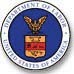 Nota:   Por favor, lea las instrucciones en la página 3 antes de llenar este formulario. Entregue la mayor cantidad de información posible.  Firme y feche la parte inferior de la página 2.  No escriba en las áreas sombreadas.Nota:   Por favor, lea las instrucciones en la página 3 antes de llenar este formulario. Entregue la mayor cantidad de información posible.  Firme y feche la parte inferior de la página 2.  No escriba en las áreas sombreadas.Nota:   Por favor, lea las instrucciones en la página 3 antes de llenar este formulario. Entregue la mayor cantidad de información posible.  Firme y feche la parte inferior de la página 2.  No escriba en las áreas sombreadas.Nota:   Por favor, lea las instrucciones en la página 3 antes de llenar este formulario. Entregue la mayor cantidad de información posible.  Firme y feche la parte inferior de la página 2.  No escriba en las áreas sombreadas.Nota:   Por favor, lea las instrucciones en la página 3 antes de llenar este formulario. Entregue la mayor cantidad de información posible.  Firme y feche la parte inferior de la página 2.  No escriba en las áreas sombreadas.Nota:   Por favor, lea las instrucciones en la página 3 antes de llenar este formulario. Entregue la mayor cantidad de información posible.  Firme y feche la parte inferior de la página 2.  No escriba en las áreas sombreadas.Nota:   Por favor, lea las instrucciones en la página 3 antes de llenar este formulario. Entregue la mayor cantidad de información posible.  Firme y feche la parte inferior de la página 2.  No escriba en las áreas sombreadas.Nota:   Por favor, lea las instrucciones en la página 3 antes de llenar este formulario. Entregue la mayor cantidad de información posible.  Firme y feche la parte inferior de la página 2.  No escriba en las áreas sombreadas.Nota:   Por favor, lea las instrucciones en la página 3 antes de llenar este formulario. Entregue la mayor cantidad de información posible.  Firme y feche la parte inferior de la página 2.  No escriba en las áreas sombreadas.Nota:   Por favor, lea las instrucciones en la página 3 antes de llenar este formulario. Entregue la mayor cantidad de información posible.  Firme y feche la parte inferior de la página 2.  No escriba en las áreas sombreadas.Nota:   Por favor, lea las instrucciones en la página 3 antes de llenar este formulario. Entregue la mayor cantidad de información posible.  Firme y feche la parte inferior de la página 2.  No escriba en las áreas sombreadas.Nota:   Por favor, lea las instrucciones en la página 3 antes de llenar este formulario. Entregue la mayor cantidad de información posible.  Firme y feche la parte inferior de la página 2.  No escriba en las áreas sombreadas.Nota:   Por favor, lea las instrucciones en la página 3 antes de llenar este formulario. Entregue la mayor cantidad de información posible.  Firme y feche la parte inferior de la página 2.  No escriba en las áreas sombreadas.Nota:   Por favor, lea las instrucciones en la página 3 antes de llenar este formulario. Entregue la mayor cantidad de información posible.  Firme y feche la parte inferior de la página 2.  No escriba en las áreas sombreadas.Nota:   Por favor, lea las instrucciones en la página 3 antes de llenar este formulario. Entregue la mayor cantidad de información posible.  Firme y feche la parte inferior de la página 2.  No escriba en las áreas sombreadas.Nota:   Por favor, lea las instrucciones en la página 3 antes de llenar este formulario. Entregue la mayor cantidad de información posible.  Firme y feche la parte inferior de la página 2.  No escriba en las áreas sombreadas.Nota:   Por favor, lea las instrucciones en la página 3 antes de llenar este formulario. Entregue la mayor cantidad de información posible.  Firme y feche la parte inferior de la página 2.  No escriba en las áreas sombreadas.Nota:   Por favor, lea las instrucciones en la página 3 antes de llenar este formulario. Entregue la mayor cantidad de información posible.  Firme y feche la parte inferior de la página 2.  No escriba en las áreas sombreadas.Nota:   Por favor, lea las instrucciones en la página 3 antes de llenar este formulario. Entregue la mayor cantidad de información posible.  Firme y feche la parte inferior de la página 2.  No escriba en las áreas sombreadas.Nota:   Por favor, lea las instrucciones en la página 3 antes de llenar este formulario. Entregue la mayor cantidad de información posible.  Firme y feche la parte inferior de la página 2.  No escriba en las áreas sombreadas.Nota:   Por favor, lea las instrucciones en la página 3 antes de llenar este formulario. Entregue la mayor cantidad de información posible.  Firme y feche la parte inferior de la página 2.  No escriba en las áreas sombreadas.Nota:   Por favor, lea las instrucciones en la página 3 antes de llenar este formulario. Entregue la mayor cantidad de información posible.  Firme y feche la parte inferior de la página 2.  No escriba en las áreas sombreadas.Nota:   Por favor, lea las instrucciones en la página 3 antes de llenar este formulario. Entregue la mayor cantidad de información posible.  Firme y feche la parte inferior de la página 2.  No escriba en las áreas sombreadas.Nota:   Por favor, lea las instrucciones en la página 3 antes de llenar este formulario. Entregue la mayor cantidad de información posible.  Firme y feche la parte inferior de la página 2.  No escriba en las áreas sombreadas.Nota:   Por favor, lea las instrucciones en la página 3 antes de llenar este formulario. Entregue la mayor cantidad de información posible.  Firme y feche la parte inferior de la página 2.  No escriba en las áreas sombreadas.Núm. OMB  1240-0002Fecha de vencimiento: XX/XX/XXXX Núm. OMB  1240-0002Fecha de vencimiento: XX/XX/XXXX Núm. OMB  1240-0002Fecha de vencimiento: XX/XX/XXXX Núm. OMB  1240-0002Fecha de vencimiento: XX/XX/XXXX Núm. OMB  1240-0002Fecha de vencimiento: XX/XX/XXXX Información del empleado (En letra de imprenta clara)Información del empleado (En letra de imprenta clara)Información del empleado (En letra de imprenta clara)Información del empleado (En letra de imprenta clara)Información del empleado (En letra de imprenta clara)Información del empleado (En letra de imprenta clara)Información del empleado (En letra de imprenta clara)Información del empleado (En letra de imprenta clara)Información del empleado (En letra de imprenta clara)Información del empleado (En letra de imprenta clara)Información del empleado (En letra de imprenta clara)Información del empleado (En letra de imprenta clara)Información del empleado (En letra de imprenta clara)Información del empleado (En letra de imprenta clara)Información del empleado (En letra de imprenta clara)Información del empleado (En letra de imprenta clara)Información del empleado (En letra de imprenta clara)Información del empleado (En letra de imprenta clara)Información del empleado (En letra de imprenta clara)Información del empleado (En letra de imprenta clara)Información del empleado (En letra de imprenta clara)Información del empleado (En letra de imprenta clara)Información del empleado (En letra de imprenta clara)Información del empleado (En letra de imprenta clara)Información del empleado (En letra de imprenta clara)Información del empleado (En letra de imprenta clara)Información del empleado (En letra de imprenta clara)Información del empleado (En letra de imprenta clara)Información del empleado (En letra de imprenta clara)Información del empleado (En letra de imprenta clara)1.  Nombre del empleado (Apellido, nombre, inicial  de segundo nombre)1.  Nombre del empleado (Apellido, nombre, inicial  de segundo nombre)1.  Nombre del empleado (Apellido, nombre, inicial  de segundo nombre)1.  Nombre del empleado (Apellido, nombre, inicial  de segundo nombre)1.  Nombre del empleado (Apellido, nombre, inicial  de segundo nombre)1.  Nombre del empleado (Apellido, nombre, inicial  de segundo nombre)1.  Nombre del empleado (Apellido, nombre, inicial  de segundo nombre)1.  Nombre del empleado (Apellido, nombre, inicial  de segundo nombre)1.  Nombre del empleado (Apellido, nombre, inicial  de segundo nombre)1.  Nombre del empleado (Apellido, nombre, inicial  de segundo nombre)2.  Nombre anterior (por ej., de soltera/cambio legal)2.  Nombre anterior (por ej., de soltera/cambio legal)2.  Nombre anterior (por ej., de soltera/cambio legal)2.  Nombre anterior (por ej., de soltera/cambio legal)2.  Nombre anterior (por ej., de soltera/cambio legal)2.  Nombre anterior (por ej., de soltera/cambio legal)2.  Nombre anterior (por ej., de soltera/cambio legal)2.  Nombre anterior (por ej., de soltera/cambio legal)2.  Nombre anterior (por ej., de soltera/cambio legal)2.  Nombre anterior (por ej., de soltera/cambio legal)2.  Nombre anterior (por ej., de soltera/cambio legal)2.  Nombre anterior (por ej., de soltera/cambio legal)3.  Número de seguro social (si lo sabe)3.  Número de seguro social (si lo sabe)3.  Número de seguro social (si lo sabe)3.  Número de seguro social (si lo sabe)3.  Número de seguro social (si lo sabe)3.  Número de seguro social (si lo sabe)3.  Número de seguro social (si lo sabe)3.  Número de seguro social (si lo sabe)Información de contacto para persona que completa este formulario (En letra imprenta clara)Información de contacto para persona que completa este formulario (En letra imprenta clara)Información de contacto para persona que completa este formulario (En letra imprenta clara)Información de contacto para persona que completa este formulario (En letra imprenta clara)Información de contacto para persona que completa este formulario (En letra imprenta clara)Información de contacto para persona que completa este formulario (En letra imprenta clara)Información de contacto para persona que completa este formulario (En letra imprenta clara)Información de contacto para persona que completa este formulario (En letra imprenta clara)Información de contacto para persona que completa este formulario (En letra imprenta clara)Información de contacto para persona que completa este formulario (En letra imprenta clara)Información de contacto para persona que completa este formulario (En letra imprenta clara)Información de contacto para persona que completa este formulario (En letra imprenta clara)Información de contacto para persona que completa este formulario (En letra imprenta clara)Información de contacto para persona que completa este formulario (En letra imprenta clara)Información de contacto para persona que completa este formulario (En letra imprenta clara)Información de contacto para persona que completa este formulario (En letra imprenta clara)Información de contacto para persona que completa este formulario (En letra imprenta clara)Información de contacto para persona que completa este formulario (En letra imprenta clara)Información de contacto para persona que completa este formulario (En letra imprenta clara)Información de contacto para persona que completa este formulario (En letra imprenta clara)Información de contacto para persona que completa este formulario (En letra imprenta clara)Información de contacto para persona que completa este formulario (En letra imprenta clara)Información de contacto para persona que completa este formulario (En letra imprenta clara)Información de contacto para persona que completa este formulario (En letra imprenta clara)Información de contacto para persona que completa este formulario (En letra imprenta clara)Información de contacto para persona que completa este formulario (En letra imprenta clara)Información de contacto para persona que completa este formulario (En letra imprenta clara)Información de contacto para persona que completa este formulario (En letra imprenta clara)Información de contacto para persona que completa este formulario (En letra imprenta clara)Información de contacto para persona que completa este formulario (En letra imprenta clara)4.  Nombre (Apellido, primer nombre, inicial del segundo nombre)4.  Nombre (Apellido, primer nombre, inicial del segundo nombre)4.  Nombre (Apellido, primer nombre, inicial del segundo nombre)4.  Nombre (Apellido, primer nombre, inicial del segundo nombre)4.  Nombre (Apellido, primer nombre, inicial del segundo nombre)4.  Nombre (Apellido, primer nombre, inicial del segundo nombre)4.  Nombre (Apellido, primer nombre, inicial del segundo nombre)4.  Nombre (Apellido, primer nombre, inicial del segundo nombre)4.  Nombre (Apellido, primer nombre, inicial del segundo nombre)4.  Nombre (Apellido, primer nombre, inicial del segundo nombre)4.  Nombre (Apellido, primer nombre, inicial del segundo nombre)4.  Nombre (Apellido, primer nombre, inicial del segundo nombre)4.  Nombre (Apellido, primer nombre, inicial del segundo nombre)4.  Nombre (Apellido, primer nombre, inicial del segundo nombre)4.  Nombre (Apellido, primer nombre, inicial del segundo nombre)4.  Nombre (Apellido, primer nombre, inicial del segundo nombre)4.  Nombre (Apellido, primer nombre, inicial del segundo nombre)5.  Tipo de reclamación (marque uno)5.  Tipo de reclamación (marque uno)5.  Tipo de reclamación (marque uno)5.  Tipo de reclamación (marque uno)5.  Tipo de reclamación (marque uno)5.  Tipo de reclamación (marque uno)5.  Tipo de reclamación (marque uno)5.  Tipo de reclamación (marque uno)5.  Tipo de reclamación (marque uno)5.  Tipo de reclamación (marque uno)5.  Tipo de reclamación (marque uno)5.  Tipo de reclamación (marque uno)5.  Tipo de reclamación (marque uno)4.  Nombre (Apellido, primer nombre, inicial del segundo nombre)4.  Nombre (Apellido, primer nombre, inicial del segundo nombre)4.  Nombre (Apellido, primer nombre, inicial del segundo nombre)4.  Nombre (Apellido, primer nombre, inicial del segundo nombre)4.  Nombre (Apellido, primer nombre, inicial del segundo nombre)4.  Nombre (Apellido, primer nombre, inicial del segundo nombre)4.  Nombre (Apellido, primer nombre, inicial del segundo nombre)4.  Nombre (Apellido, primer nombre, inicial del segundo nombre)4.  Nombre (Apellido, primer nombre, inicial del segundo nombre)4.  Nombre (Apellido, primer nombre, inicial del segundo nombre)4.  Nombre (Apellido, primer nombre, inicial del segundo nombre)4.  Nombre (Apellido, primer nombre, inicial del segundo nombre)4.  Nombre (Apellido, primer nombre, inicial del segundo nombre)4.  Nombre (Apellido, primer nombre, inicial del segundo nombre)4.  Nombre (Apellido, primer nombre, inicial del segundo nombre)4.  Nombre (Apellido, primer nombre, inicial del segundo nombre)4.  Nombre (Apellido, primer nombre, inicial del segundo nombre)	  Empleado       Sobreviviente	  Empleado       Sobreviviente	  Empleado       Sobreviviente	  Empleado       Sobreviviente	  Empleado       Sobreviviente	  Empleado       Sobreviviente	  Empleado       Sobreviviente	  Empleado       Sobreviviente	  Empleado       Sobreviviente	  Empleado       Sobreviviente	  Empleado       Sobreviviente	  Empleado       Sobreviviente	  Empleado       Sobreviviente6.  Dirección  (Calle, núm. de depto., apartado postal)6.  Dirección  (Calle, núm. de depto., apartado postal)6.  Dirección  (Calle, núm. de depto., apartado postal)6.  Dirección  (Calle, núm. de depto., apartado postal)6.  Dirección  (Calle, núm. de depto., apartado postal)6.  Dirección  (Calle, núm. de depto., apartado postal)6.  Dirección  (Calle, núm. de depto., apartado postal)6.  Dirección  (Calle, núm. de depto., apartado postal)6.  Dirección  (Calle, núm. de depto., apartado postal)6.  Dirección  (Calle, núm. de depto., apartado postal)6.  Dirección  (Calle, núm. de depto., apartado postal)6.  Dirección  (Calle, núm. de depto., apartado postal)6.  Dirección  (Calle, núm. de depto., apartado postal)6.  Dirección  (Calle, núm. de depto., apartado postal)6.  Dirección  (Calle, núm. de depto., apartado postal)6.  Dirección  (Calle, núm. de depto., apartado postal)6.  Dirección  (Calle, núm. de depto., apartado postal)7.  Número(s) de teléfono7.  Número(s) de teléfono7.  Número(s) de teléfono7.  Número(s) de teléfono7.  Número(s) de teléfono7.  Número(s) de teléfono7.  Número(s) de teléfono7.  Número(s) de teléfono7.  Número(s) de teléfono7.  Número(s) de teléfono7.  Número(s) de teléfono7.  Número(s) de teléfono7.  Número(s) de teléfono6.  Dirección  (Calle, núm. de depto., apartado postal)6.  Dirección  (Calle, núm. de depto., apartado postal)6.  Dirección  (Calle, núm. de depto., apartado postal)6.  Dirección  (Calle, núm. de depto., apartado postal)6.  Dirección  (Calle, núm. de depto., apartado postal)6.  Dirección  (Calle, núm. de depto., apartado postal)6.  Dirección  (Calle, núm. de depto., apartado postal)6.  Dirección  (Calle, núm. de depto., apartado postal)6.  Dirección  (Calle, núm. de depto., apartado postal)6.  Dirección  (Calle, núm. de depto., apartado postal)6.  Dirección  (Calle, núm. de depto., apartado postal)6.  Dirección  (Calle, núm. de depto., apartado postal)6.  Dirección  (Calle, núm. de depto., apartado postal)6.  Dirección  (Calle, núm. de depto., apartado postal)6.  Dirección  (Calle, núm. de depto., apartado postal)6.  Dirección  (Calle, núm. de depto., apartado postal)6.  Dirección  (Calle, núm. de depto., apartado postal)  a.  Casa:  (       )            -  a.  Casa:  (       )            -  a.  Casa:  (       )            -  a.  Casa:  (       )            -  a.  Casa:  (       )            -  a.  Casa:  (       )            -  a.  Casa:  (       )            -  a.  Casa:  (       )            -  a.  Casa:  (       )            -  a.  Casa:  (       )            -  a.  Casa:  (       )            -  a.  Casa:  (       )            -  a.  Casa:  (       )            -(Ciudad, estado, código postal)(Ciudad, estado, código postal)(Ciudad, estado, código postal)(Ciudad, estado, código postal)(Ciudad, estado, código postal)(Ciudad, estado, código postal)(Ciudad, estado, código postal)(Ciudad, estado, código postal)(Ciudad, estado, código postal)(Ciudad, estado, código postal)(Ciudad, estado, código postal)(Ciudad, estado, código postal)(Ciudad, estado, código postal)(Ciudad, estado, código postal)(Ciudad, estado, código postal)(Ciudad, estado, código postal)(Ciudad, estado, código postal)  b.  Otro:   (       )            -  b.  Otro:   (       )            -  b.  Otro:   (       )            -  b.  Otro:   (       )            -  b.  Otro:   (       )            -  b.  Otro:   (       )            -  b.  Otro:   (       )            -  b.  Otro:   (       )            -  b.  Otro:   (       )            -  b.  Otro:   (       )            -  b.  Otro:   (       )            -  b.  Otro:   (       )            -  b.  Otro:   (       )            -Historial laboral del empleado (Entregue toda la información que conozca - si es necesario, adjunte una hoja separada)Historial laboral del empleado (Entregue toda la información que conozca - si es necesario, adjunte una hoja separada)Historial laboral del empleado (Entregue toda la información que conozca - si es necesario, adjunte una hoja separada)Historial laboral del empleado (Entregue toda la información que conozca - si es necesario, adjunte una hoja separada)Historial laboral del empleado (Entregue toda la información que conozca - si es necesario, adjunte una hoja separada)Historial laboral del empleado (Entregue toda la información que conozca - si es necesario, adjunte una hoja separada)Historial laboral del empleado (Entregue toda la información que conozca - si es necesario, adjunte una hoja separada)Historial laboral del empleado (Entregue toda la información que conozca - si es necesario, adjunte una hoja separada)Historial laboral del empleado (Entregue toda la información que conozca - si es necesario, adjunte una hoja separada)Historial laboral del empleado (Entregue toda la información que conozca - si es necesario, adjunte una hoja separada)Historial laboral del empleado (Entregue toda la información que conozca - si es necesario, adjunte una hoja separada)Historial laboral del empleado (Entregue toda la información que conozca - si es necesario, adjunte una hoja separada)Historial laboral del empleado (Entregue toda la información que conozca - si es necesario, adjunte una hoja separada)Historial laboral del empleado (Entregue toda la información que conozca - si es necesario, adjunte una hoja separada)Historial laboral del empleado (Entregue toda la información que conozca - si es necesario, adjunte una hoja separada)Historial laboral del empleado (Entregue toda la información que conozca - si es necesario, adjunte una hoja separada)Historial laboral del empleado (Entregue toda la información que conozca - si es necesario, adjunte una hoja separada)Historial laboral del empleado (Entregue toda la información que conozca - si es necesario, adjunte una hoja separada)Historial laboral del empleado (Entregue toda la información que conozca - si es necesario, adjunte una hoja separada)Historial laboral del empleado (Entregue toda la información que conozca - si es necesario, adjunte una hoja separada)Historial laboral del empleado (Entregue toda la información que conozca - si es necesario, adjunte una hoja separada)Historial laboral del empleado (Entregue toda la información que conozca - si es necesario, adjunte una hoja separada)Historial laboral del empleado (Entregue toda la información que conozca - si es necesario, adjunte una hoja separada)Historial laboral del empleado (Entregue toda la información que conozca - si es necesario, adjunte una hoja separada)Historial laboral del empleado (Entregue toda la información que conozca - si es necesario, adjunte una hoja separada)Historial laboral del empleado (Entregue toda la información que conozca - si es necesario, adjunte una hoja separada)Historial laboral del empleado (Entregue toda la información que conozca - si es necesario, adjunte una hoja separada)Historial laboral del empleado (Entregue toda la información que conozca - si es necesario, adjunte una hoja separada)Historial laboral del empleado (Entregue toda la información que conozca - si es necesario, adjunte una hoja separada)Historial laboral del empleado (Entregue toda la información que conozca - si es necesario, adjunte una hoja separada)En orden cronológico, comenzando con el período de empleo más reciente, indique el historial laboral completo del empleado cuyo nombre se indica más arriba.  Entregue toda la información que conozca respecto del nombre del empleador y del lugar (ciudad y estado) donde el empleado realizó el trabajo.  Si necesita más espacio para explicar o clarificar un punto, adjunte a este formulario una declaración complementaria firmada.En orden cronológico, comenzando con el período de empleo más reciente, indique el historial laboral completo del empleado cuyo nombre se indica más arriba.  Entregue toda la información que conozca respecto del nombre del empleador y del lugar (ciudad y estado) donde el empleado realizó el trabajo.  Si necesita más espacio para explicar o clarificar un punto, adjunte a este formulario una declaración complementaria firmada.En orden cronológico, comenzando con el período de empleo más reciente, indique el historial laboral completo del empleado cuyo nombre se indica más arriba.  Entregue toda la información que conozca respecto del nombre del empleador y del lugar (ciudad y estado) donde el empleado realizó el trabajo.  Si necesita más espacio para explicar o clarificar un punto, adjunte a este formulario una declaración complementaria firmada.En orden cronológico, comenzando con el período de empleo más reciente, indique el historial laboral completo del empleado cuyo nombre se indica más arriba.  Entregue toda la información que conozca respecto del nombre del empleador y del lugar (ciudad y estado) donde el empleado realizó el trabajo.  Si necesita más espacio para explicar o clarificar un punto, adjunte a este formulario una declaración complementaria firmada.En orden cronológico, comenzando con el período de empleo más reciente, indique el historial laboral completo del empleado cuyo nombre se indica más arriba.  Entregue toda la información que conozca respecto del nombre del empleador y del lugar (ciudad y estado) donde el empleado realizó el trabajo.  Si necesita más espacio para explicar o clarificar un punto, adjunte a este formulario una declaración complementaria firmada.En orden cronológico, comenzando con el período de empleo más reciente, indique el historial laboral completo del empleado cuyo nombre se indica más arriba.  Entregue toda la información que conozca respecto del nombre del empleador y del lugar (ciudad y estado) donde el empleado realizó el trabajo.  Si necesita más espacio para explicar o clarificar un punto, adjunte a este formulario una declaración complementaria firmada.En orden cronológico, comenzando con el período de empleo más reciente, indique el historial laboral completo del empleado cuyo nombre se indica más arriba.  Entregue toda la información que conozca respecto del nombre del empleador y del lugar (ciudad y estado) donde el empleado realizó el trabajo.  Si necesita más espacio para explicar o clarificar un punto, adjunte a este formulario una declaración complementaria firmada.En orden cronológico, comenzando con el período de empleo más reciente, indique el historial laboral completo del empleado cuyo nombre se indica más arriba.  Entregue toda la información que conozca respecto del nombre del empleador y del lugar (ciudad y estado) donde el empleado realizó el trabajo.  Si necesita más espacio para explicar o clarificar un punto, adjunte a este formulario una declaración complementaria firmada.En orden cronológico, comenzando con el período de empleo más reciente, indique el historial laboral completo del empleado cuyo nombre se indica más arriba.  Entregue toda la información que conozca respecto del nombre del empleador y del lugar (ciudad y estado) donde el empleado realizó el trabajo.  Si necesita más espacio para explicar o clarificar un punto, adjunte a este formulario una declaración complementaria firmada.En orden cronológico, comenzando con el período de empleo más reciente, indique el historial laboral completo del empleado cuyo nombre se indica más arriba.  Entregue toda la información que conozca respecto del nombre del empleador y del lugar (ciudad y estado) donde el empleado realizó el trabajo.  Si necesita más espacio para explicar o clarificar un punto, adjunte a este formulario una declaración complementaria firmada.En orden cronológico, comenzando con el período de empleo más reciente, indique el historial laboral completo del empleado cuyo nombre se indica más arriba.  Entregue toda la información que conozca respecto del nombre del empleador y del lugar (ciudad y estado) donde el empleado realizó el trabajo.  Si necesita más espacio para explicar o clarificar un punto, adjunte a este formulario una declaración complementaria firmada.En orden cronológico, comenzando con el período de empleo más reciente, indique el historial laboral completo del empleado cuyo nombre se indica más arriba.  Entregue toda la información que conozca respecto del nombre del empleador y del lugar (ciudad y estado) donde el empleado realizó el trabajo.  Si necesita más espacio para explicar o clarificar un punto, adjunte a este formulario una declaración complementaria firmada.En orden cronológico, comenzando con el período de empleo más reciente, indique el historial laboral completo del empleado cuyo nombre se indica más arriba.  Entregue toda la información que conozca respecto del nombre del empleador y del lugar (ciudad y estado) donde el empleado realizó el trabajo.  Si necesita más espacio para explicar o clarificar un punto, adjunte a este formulario una declaración complementaria firmada.En orden cronológico, comenzando con el período de empleo más reciente, indique el historial laboral completo del empleado cuyo nombre se indica más arriba.  Entregue toda la información que conozca respecto del nombre del empleador y del lugar (ciudad y estado) donde el empleado realizó el trabajo.  Si necesita más espacio para explicar o clarificar un punto, adjunte a este formulario una declaración complementaria firmada.En orden cronológico, comenzando con el período de empleo más reciente, indique el historial laboral completo del empleado cuyo nombre se indica más arriba.  Entregue toda la información que conozca respecto del nombre del empleador y del lugar (ciudad y estado) donde el empleado realizó el trabajo.  Si necesita más espacio para explicar o clarificar un punto, adjunte a este formulario una declaración complementaria firmada.En orden cronológico, comenzando con el período de empleo más reciente, indique el historial laboral completo del empleado cuyo nombre se indica más arriba.  Entregue toda la información que conozca respecto del nombre del empleador y del lugar (ciudad y estado) donde el empleado realizó el trabajo.  Si necesita más espacio para explicar o clarificar un punto, adjunte a este formulario una declaración complementaria firmada.En orden cronológico, comenzando con el período de empleo más reciente, indique el historial laboral completo del empleado cuyo nombre se indica más arriba.  Entregue toda la información que conozca respecto del nombre del empleador y del lugar (ciudad y estado) donde el empleado realizó el trabajo.  Si necesita más espacio para explicar o clarificar un punto, adjunte a este formulario una declaración complementaria firmada.En orden cronológico, comenzando con el período de empleo más reciente, indique el historial laboral completo del empleado cuyo nombre se indica más arriba.  Entregue toda la información que conozca respecto del nombre del empleador y del lugar (ciudad y estado) donde el empleado realizó el trabajo.  Si necesita más espacio para explicar o clarificar un punto, adjunte a este formulario una declaración complementaria firmada.En orden cronológico, comenzando con el período de empleo más reciente, indique el historial laboral completo del empleado cuyo nombre se indica más arriba.  Entregue toda la información que conozca respecto del nombre del empleador y del lugar (ciudad y estado) donde el empleado realizó el trabajo.  Si necesita más espacio para explicar o clarificar un punto, adjunte a este formulario una declaración complementaria firmada.En orden cronológico, comenzando con el período de empleo más reciente, indique el historial laboral completo del empleado cuyo nombre se indica más arriba.  Entregue toda la información que conozca respecto del nombre del empleador y del lugar (ciudad y estado) donde el empleado realizó el trabajo.  Si necesita más espacio para explicar o clarificar un punto, adjunte a este formulario una declaración complementaria firmada.En orden cronológico, comenzando con el período de empleo más reciente, indique el historial laboral completo del empleado cuyo nombre se indica más arriba.  Entregue toda la información que conozca respecto del nombre del empleador y del lugar (ciudad y estado) donde el empleado realizó el trabajo.  Si necesita más espacio para explicar o clarificar un punto, adjunte a este formulario una declaración complementaria firmada.En orden cronológico, comenzando con el período de empleo más reciente, indique el historial laboral completo del empleado cuyo nombre se indica más arriba.  Entregue toda la información que conozca respecto del nombre del empleador y del lugar (ciudad y estado) donde el empleado realizó el trabajo.  Si necesita más espacio para explicar o clarificar un punto, adjunte a este formulario una declaración complementaria firmada.En orden cronológico, comenzando con el período de empleo más reciente, indique el historial laboral completo del empleado cuyo nombre se indica más arriba.  Entregue toda la información que conozca respecto del nombre del empleador y del lugar (ciudad y estado) donde el empleado realizó el trabajo.  Si necesita más espacio para explicar o clarificar un punto, adjunte a este formulario una declaración complementaria firmada.En orden cronológico, comenzando con el período de empleo más reciente, indique el historial laboral completo del empleado cuyo nombre se indica más arriba.  Entregue toda la información que conozca respecto del nombre del empleador y del lugar (ciudad y estado) donde el empleado realizó el trabajo.  Si necesita más espacio para explicar o clarificar un punto, adjunte a este formulario una declaración complementaria firmada.En orden cronológico, comenzando con el período de empleo más reciente, indique el historial laboral completo del empleado cuyo nombre se indica más arriba.  Entregue toda la información que conozca respecto del nombre del empleador y del lugar (ciudad y estado) donde el empleado realizó el trabajo.  Si necesita más espacio para explicar o clarificar un punto, adjunte a este formulario una declaración complementaria firmada.En orden cronológico, comenzando con el período de empleo más reciente, indique el historial laboral completo del empleado cuyo nombre se indica más arriba.  Entregue toda la información que conozca respecto del nombre del empleador y del lugar (ciudad y estado) donde el empleado realizó el trabajo.  Si necesita más espacio para explicar o clarificar un punto, adjunte a este formulario una declaración complementaria firmada.En orden cronológico, comenzando con el período de empleo más reciente, indique el historial laboral completo del empleado cuyo nombre se indica más arriba.  Entregue toda la información que conozca respecto del nombre del empleador y del lugar (ciudad y estado) donde el empleado realizó el trabajo.  Si necesita más espacio para explicar o clarificar un punto, adjunte a este formulario una declaración complementaria firmada.En orden cronológico, comenzando con el período de empleo más reciente, indique el historial laboral completo del empleado cuyo nombre se indica más arriba.  Entregue toda la información que conozca respecto del nombre del empleador y del lugar (ciudad y estado) donde el empleado realizó el trabajo.  Si necesita más espacio para explicar o clarificar un punto, adjunte a este formulario una declaración complementaria firmada.En orden cronológico, comenzando con el período de empleo más reciente, indique el historial laboral completo del empleado cuyo nombre se indica más arriba.  Entregue toda la información que conozca respecto del nombre del empleador y del lugar (ciudad y estado) donde el empleado realizó el trabajo.  Si necesita más espacio para explicar o clarificar un punto, adjunte a este formulario una declaración complementaria firmada.En orden cronológico, comenzando con el período de empleo más reciente, indique el historial laboral completo del empleado cuyo nombre se indica más arriba.  Entregue toda la información que conozca respecto del nombre del empleador y del lugar (ciudad y estado) donde el empleado realizó el trabajo.  Si necesita más espacio para explicar o clarificar un punto, adjunte a este formulario una declaración complementaria firmada.Empleador - 1 Empleador - 1 Empleador - 1 Empleador - 1 Fecha de inicio: Fecha de término:Fecha de término:Fecha de término:Fecha de término:Fecha de término:Horario de trabajo (marque uno)Horario de trabajo (marque uno)Horario de trabajo (marque uno)Horario de trabajo (marque uno)Horario de trabajo (marque uno)Horario de trabajo (marque uno)Empleador - 1 Empleador - 1 Empleador - 1 Empleador - 1 Fecha de inicio: Fecha de término:Fecha de término:Fecha de término:Fecha de término:Fecha de término:   Jornada completaJornada parcial   Jornada completaJornada parcial   Jornada completaJornada parcial   Jornada completaJornada parcial   Jornada completaJornada parcial   Jornada completaJornada parcialEmpleador - 1 Empleador - 1 Empleador - 1 Empleador - 1 Fecha de inicio: MesDíaDíaDíaAñoAñoFecha de término:Fecha de término:Fecha de término:Fecha de término:Fecha de término:MonthMonthMonthDayYearYear   Jornada completaJornada parcial   Jornada completaJornada parcial   Jornada completaJornada parcial   Jornada completaJornada parcial   Jornada completaJornada parcial   Jornada completaJornada parcialNombre de las instalaciones (escriba el nombre)Nombre de las instalaciones (escriba el nombre)Nombre de las instalaciones (escriba el nombre)Nombre de las instalaciones (escriba el nombre)Nombre de las instalaciones (escriba el nombre)Nombre de las instalaciones (escriba el nombre)Nombre de las instalaciones (escriba el nombre)Nombre de las instalaciones (escriba el nombre)Nombre de las instalaciones (escriba el nombre)Nombre de las instalaciones (escriba el nombre)Lugar específico (edificio/sitio/mina/molino)Lugar específico (edificio/sitio/mina/molino)Lugar específico (edificio/sitio/mina/molino)Lugar específico (edificio/sitio/mina/molino)Lugar específico (edificio/sitio/mina/molino)Lugar específico (edificio/sitio/mina/molino)Lugar específico (edificio/sitio/mina/molino)Lugar específico (edificio/sitio/mina/molino)Lugar específico (edificio/sitio/mina/molino)Lugar específico (edificio/sitio/mina/molino)Lugar específico (edificio/sitio/mina/molino)Lugar específico (edificio/sitio/mina/molino)Ciudad/estado donde se realizó el trabajoCiudad/estado donde se realizó el trabajoCiudad/estado donde se realizó el trabajoCiudad/estado donde se realizó el trabajoCiudad/estado donde se realizó el trabajoCiudad/estado donde se realizó el trabajoCiudad/estado donde se realizó el trabajoCiudad/estado donde se realizó el trabajoNombre(s) de contratista/subcontratista o proveedorNombre(s) de contratista/subcontratista o proveedorNombre(s) de contratista/subcontratista o proveedorNombre(s) de contratista/subcontratista o proveedorNombre(s) de contratista/subcontratista o proveedorNombre(s) de contratista/subcontratista o proveedorNombre(s) de contratista/subcontratista o proveedorNombre(s) de contratista/subcontratista o proveedorNombre(s) de contratista/subcontratista o proveedorNombre(s) de contratista/subcontratista o proveedorTipo de instalación/empleador (marque uno)Tipo de instalación/empleador (marque uno)Tipo de instalación/empleador (marque uno)Tipo de instalación/empleador (marque uno)Tipo de instalación/empleador (marque uno)Tipo de instalación/empleador (marque uno)Tipo de instalación/empleador (marque uno)Tipo de instalación/empleador (marque uno)Tipo de instalación/empleador (marque uno)Tipo de instalación/empleador (marque uno)Tipo de instalación/empleador (marque uno)Tipo de instalación/empleador (marque uno)Tipo de instalación/empleador (marque uno)Tipo de instalación/empleador (marque uno)Tipo de instalación/empleador (marque uno)Tipo de instalación/empleador (marque uno)Tipo de instalación/empleador (marque uno)Tipo de instalación/empleador (marque uno)Tipo de instalación/empleador (marque uno)Tipo de instalación/empleador (marque uno) Instalación del Departamento de         Energía Instalación del Departamento de         Energía Instalación del Departamento de         Energía Instalación del Departamento de         Energía Instalación del Departamento de         Energía Instalación del Departamento de         Energía Instalación del Departamento de         Energía Instalación del Departamento de         Energía Instalación del Departamento de         Energía  Proveedor berilio  Proveedor berilio  Proveedor berilio  Proveedor berilio  Proveedor berilio  Se   desconoce  Se   desconoce  Se   desconoce  Se   desconoce Instalación de armas atómicas Instalación de armas atómicas Instalación de armas atómicas Instalación de armas atómicas Instalación de armas atómicas Instalación de armas atómicas Instalación de armas atómicas Instalación de armas atómicas Instalación de armas atómicas Extractor/procesador/transportador  de uranio Extractor/procesador/transportador  de uranio Extractor/procesador/transportador  de uranio Extractor/procesador/transportador  de uranio Extractor/procesador/transportador  de uranio Extractor/procesador/transportador  de uranio Extractor/procesador/transportador  de uranio Extractor/procesador/transportador  de uranio Extractor/procesador/transportador  de uranioTítulo de puesto o actividad en mina/molinoTítulo de puesto o actividad en mina/molinoTítulo de puesto o actividad en mina/molinoTítulo de puesto o actividad en mina/molinoTítulo de puesto o actividad en mina/molinoTítulo de puesto o actividad en mina/molinoTítulo de puesto o actividad en mina/molinoTítulo de puesto o actividad en mina/molinoTítulo de puesto o actividad en mina/molinoTítulo de puesto o actividad en mina/molino¿Llevaba una tarjeta dosimétrica mientras estaba empleado?  SÍ   NO                                                                                                    Se desconoce¿Llevaba una tarjeta dosimétrica mientras estaba empleado?  SÍ   NO                                                                                                    Se desconoce¿Llevaba una tarjeta dosimétrica mientras estaba empleado?  SÍ   NO                                                                                                    Se desconoce¿Llevaba una tarjeta dosimétrica mientras estaba empleado?  SÍ   NO                                                                                                    Se desconoce¿Llevaba una tarjeta dosimétrica mientras estaba empleado?  SÍ   NO                                                                                                    Se desconoce¿Llevaba una tarjeta dosimétrica mientras estaba empleado?  SÍ   NO                                                                                                    Se desconoce¿Llevaba una tarjeta dosimétrica mientras estaba empleado?  SÍ   NO                                                                                                    Se desconoce¿Llevaba una tarjeta dosimétrica mientras estaba empleado?  SÍ   NO                                                                                                    Se desconoce¿Llevaba una tarjeta dosimétrica mientras estaba empleado?  SÍ   NO                                                                                                    Se desconoce¿Llevaba una tarjeta dosimétrica mientras estaba empleado?  SÍ   NO                                                                                                    Se desconoce¿Llevaba una tarjeta dosimétrica mientras estaba empleado?  SÍ   NO                                                                                                    Se desconoce¿Llevaba una tarjeta dosimétrica mientras estaba empleado?  SÍ   NO                                                                                                    Se desconoce¿Llevaba una tarjeta dosimétrica mientras estaba empleado?  SÍ   NO                                                                                                    Se desconoce¿Llevaba una tarjeta dosimétrica mientras estaba empleado?  SÍ   NO                                                                                                    Se desconoce¿Llevaba una tarjeta dosimétrica mientras estaba empleado?  SÍ   NO                                                                                                    Se desconoce¿Llevaba una tarjeta dosimétrica mientras estaba empleado?  SÍ   NO                                                                                                    Se desconoce¿Llevaba una tarjeta dosimétrica mientras estaba empleado?  SÍ   NO                                                                                                    Se desconoce¿Llevaba una tarjeta dosimétrica mientras estaba empleado?  SÍ   NO                                                                                                    Se desconoce¿Llevaba una tarjeta dosimétrica mientras estaba empleado?  SÍ   NO                                                                                                    Se desconoce¿Llevaba una tarjeta dosimétrica mientras estaba empleado?  SÍ   NO                                                                                                    Se desconoceNúmero de identificación de trabajoNúmero de identificación de trabajoNúmero de identificación de trabajoNúmero de identificación de trabajoNúmero de identificación de trabajoNúmero de identificación de trabajoNúmero de identificación de trabajoNúmero de identificación de trabajoNúmero de identificación de trabajoNúmero de identificación de trabajoSi lo sabe, indique el número de la tarjeta dosimétrica:Si lo sabe, indique el número de la tarjeta dosimétrica:Si lo sabe, indique el número de la tarjeta dosimétrica:Si lo sabe, indique el número de la tarjeta dosimétrica:Si lo sabe, indique el número de la tarjeta dosimétrica:Si lo sabe, indique el número de la tarjeta dosimétrica:Si lo sabe, indique el número de la tarjeta dosimétrica:Si lo sabe, indique el número de la tarjeta dosimétrica:Si lo sabe, indique el número de la tarjeta dosimétrica:Si lo sabe, indique el número de la tarjeta dosimétrica:Si lo sabe, indique el número de la tarjeta dosimétrica:Si lo sabe, indique el número de la tarjeta dosimétrica:Si lo sabe, indique el número de la tarjeta dosimétrica:Si lo sabe, indique el número de la tarjeta dosimétrica:Si lo sabe, indique el número de la tarjeta dosimétrica:Número de identificación de trabajoNúmero de identificación de trabajoNúmero de identificación de trabajoNúmero de identificación de trabajoNúmero de identificación de trabajoNúmero de identificación de trabajoNúmero de identificación de trabajoNúmero de identificación de trabajoNúmero de identificación de trabajoNúmero de identificación de trabajoSi lo sabe, indique el número de la tarjeta dosimétrica:Si lo sabe, indique el número de la tarjeta dosimétrica:Si lo sabe, indique el número de la tarjeta dosimétrica:Si lo sabe, indique el número de la tarjeta dosimétrica:Si lo sabe, indique el número de la tarjeta dosimétrica:Si lo sabe, indique el número de la tarjeta dosimétrica:Si lo sabe, indique el número de la tarjeta dosimétrica:Si lo sabe, indique el número de la tarjeta dosimétrica:Si lo sabe, indique el número de la tarjeta dosimétrica:Si lo sabe, indique el número de la tarjeta dosimétrica:Si lo sabe, indique el número de la tarjeta dosimétrica:Si lo sabe, indique el número de la tarjeta dosimétrica:Si lo sabe, indique el número de la tarjeta dosimétrica:Si lo sabe, indique el número de la tarjeta dosimétrica:Si lo sabe, indique el número de la tarjeta dosimétrica:Descripción de las labores del trabajo (Describa en detalle)Descripción de las labores del trabajo (Describa en detalle)Descripción de las labores del trabajo (Describa en detalle)Descripción de las labores del trabajo (Describa en detalle)Descripción de las labores del trabajo (Describa en detalle)Descripción de las labores del trabajo (Describa en detalle)Descripción de las labores del trabajo (Describa en detalle)Descripción de las labores del trabajo (Describa en detalle)Descripción de las labores del trabajo (Describa en detalle)Descripción de las labores del trabajo (Describa en detalle)Descripción de las labores del trabajo (Describa en detalle)Descripción de las labores del trabajo (Describa en detalle)Descripción de las labores del trabajo (Describa en detalle)Descripción de las labores del trabajo (Describa en detalle)Descripción de las labores del trabajo (Describa en detalle)Descripción de las labores del trabajo (Describa en detalle)Descripción de las labores del trabajo (Describa en detalle)Descripción de las labores del trabajo (Describa en detalle)Descripción de las labores del trabajo (Describa en detalle)Descripción de las labores del trabajo (Describa en detalle)Descripción de las labores del trabajo (Describa en detalle)Descripción de las labores del trabajo (Describa en detalle)Descripción de las labores del trabajo (Describa en detalle)Descripción de las labores del trabajo (Describa en detalle)Descripción de las labores del trabajo (Describa en detalle)Descripción de las labores del trabajo (Describa en detalle)Descripción de las labores del trabajo (Describa en detalle)Descripción de las labores del trabajo (Describa en detalle)Descripción de las labores del trabajo (Describa en detalle)Descripción de las labores del trabajo (Describa en detalle)Describa o indique las condiciones/exposiciones laborales que usted piensa causaron o contribuyeron a la(s) enfermedad(es) de la reclamación en estas instalacionesDescriba o indique las condiciones/exposiciones laborales que usted piensa causaron o contribuyeron a la(s) enfermedad(es) de la reclamación en estas instalacionesDescriba o indique las condiciones/exposiciones laborales que usted piensa causaron o contribuyeron a la(s) enfermedad(es) de la reclamación en estas instalacionesDescriba o indique las condiciones/exposiciones laborales que usted piensa causaron o contribuyeron a la(s) enfermedad(es) de la reclamación en estas instalacionesDescriba o indique las condiciones/exposiciones laborales que usted piensa causaron o contribuyeron a la(s) enfermedad(es) de la reclamación en estas instalacionesDescriba o indique las condiciones/exposiciones laborales que usted piensa causaron o contribuyeron a la(s) enfermedad(es) de la reclamación en estas instalacionesDescriba o indique las condiciones/exposiciones laborales que usted piensa causaron o contribuyeron a la(s) enfermedad(es) de la reclamación en estas instalacionesDescriba o indique las condiciones/exposiciones laborales que usted piensa causaron o contribuyeron a la(s) enfermedad(es) de la reclamación en estas instalacionesDescriba o indique las condiciones/exposiciones laborales que usted piensa causaron o contribuyeron a la(s) enfermedad(es) de la reclamación en estas instalacionesDescriba o indique las condiciones/exposiciones laborales que usted piensa causaron o contribuyeron a la(s) enfermedad(es) de la reclamación en estas instalacionesDescriba o indique las condiciones/exposiciones laborales que usted piensa causaron o contribuyeron a la(s) enfermedad(es) de la reclamación en estas instalacionesDescriba o indique las condiciones/exposiciones laborales que usted piensa causaron o contribuyeron a la(s) enfermedad(es) de la reclamación en estas instalacionesDescriba o indique las condiciones/exposiciones laborales que usted piensa causaron o contribuyeron a la(s) enfermedad(es) de la reclamación en estas instalacionesDescriba o indique las condiciones/exposiciones laborales que usted piensa causaron o contribuyeron a la(s) enfermedad(es) de la reclamación en estas instalacionesDescriba o indique las condiciones/exposiciones laborales que usted piensa causaron o contribuyeron a la(s) enfermedad(es) de la reclamación en estas instalacionesDescriba o indique las condiciones/exposiciones laborales que usted piensa causaron o contribuyeron a la(s) enfermedad(es) de la reclamación en estas instalacionesDescriba o indique las condiciones/exposiciones laborales que usted piensa causaron o contribuyeron a la(s) enfermedad(es) de la reclamación en estas instalacionesDescriba o indique las condiciones/exposiciones laborales que usted piensa causaron o contribuyeron a la(s) enfermedad(es) de la reclamación en estas instalacionesDescriba o indique las condiciones/exposiciones laborales que usted piensa causaron o contribuyeron a la(s) enfermedad(es) de la reclamación en estas instalacionesDescriba o indique las condiciones/exposiciones laborales que usted piensa causaron o contribuyeron a la(s) enfermedad(es) de la reclamación en estas instalacionesDescriba o indique las condiciones/exposiciones laborales que usted piensa causaron o contribuyeron a la(s) enfermedad(es) de la reclamación en estas instalacionesDescriba o indique las condiciones/exposiciones laborales que usted piensa causaron o contribuyeron a la(s) enfermedad(es) de la reclamación en estas instalacionesDescriba o indique las condiciones/exposiciones laborales que usted piensa causaron o contribuyeron a la(s) enfermedad(es) de la reclamación en estas instalacionesDescriba o indique las condiciones/exposiciones laborales que usted piensa causaron o contribuyeron a la(s) enfermedad(es) de la reclamación en estas instalacionesDescriba o indique las condiciones/exposiciones laborales que usted piensa causaron o contribuyeron a la(s) enfermedad(es) de la reclamación en estas instalacionesDescriba o indique las condiciones/exposiciones laborales que usted piensa causaron o contribuyeron a la(s) enfermedad(es) de la reclamación en estas instalacionesDescriba o indique las condiciones/exposiciones laborales que usted piensa causaron o contribuyeron a la(s) enfermedad(es) de la reclamación en estas instalacionesDescriba o indique las condiciones/exposiciones laborales que usted piensa causaron o contribuyeron a la(s) enfermedad(es) de la reclamación en estas instalacionesDescriba o indique las condiciones/exposiciones laborales que usted piensa causaron o contribuyeron a la(s) enfermedad(es) de la reclamación en estas instalacionesDescriba o indique las condiciones/exposiciones laborales que usted piensa causaron o contribuyeron a la(s) enfermedad(es) de la reclamación en estas instalacionesIndique si el empleado participó en algún sindicato o programa de salud del empleador en estas instalaciones  (marque todo lo que corresponda)Indique si el empleado participó en algún sindicato o programa de salud del empleador en estas instalaciones  (marque todo lo que corresponda)Indique si el empleado participó en algún sindicato o programa de salud del empleador en estas instalaciones  (marque todo lo que corresponda)Indique si el empleado participó en algún sindicato o programa de salud del empleador en estas instalaciones  (marque todo lo que corresponda)Indique si el empleado participó en algún sindicato o programa de salud del empleador en estas instalaciones  (marque todo lo que corresponda)Indique si el empleado participó en algún sindicato o programa de salud del empleador en estas instalaciones  (marque todo lo que corresponda)Indique si el empleado participó en algún sindicato o programa de salud del empleador en estas instalaciones  (marque todo lo que corresponda)Indique si el empleado participó en algún sindicato o programa de salud del empleador en estas instalaciones  (marque todo lo que corresponda)Indique si el empleado participó en algún sindicato o programa de salud del empleador en estas instalaciones  (marque todo lo que corresponda)Indique si el empleado participó en algún sindicato o programa de salud del empleador en estas instalaciones  (marque todo lo que corresponda)Indique si el empleado participó en algún sindicato o programa de salud del empleador en estas instalaciones  (marque todo lo que corresponda)Indique si el empleado participó en algún sindicato o programa de salud del empleador en estas instalaciones  (marque todo lo que corresponda)Indique si el empleado participó en algún sindicato o programa de salud del empleador en estas instalaciones  (marque todo lo que corresponda)Indique si el empleado participó en algún sindicato o programa de salud del empleador en estas instalaciones  (marque todo lo que corresponda)Indique si el empleado participó en algún sindicato o programa de salud del empleador en estas instalaciones  (marque todo lo que corresponda)Indique si el empleado participó en algún sindicato o programa de salud del empleador en estas instalaciones  (marque todo lo que corresponda)Indique si el empleado participó en algún sindicato o programa de salud del empleador en estas instalaciones  (marque todo lo que corresponda)Indique si el empleado participó en algún sindicato o programa de salud del empleador en estas instalaciones  (marque todo lo que corresponda)Indique si el empleado participó en algún sindicato o programa de salud del empleador en estas instalaciones  (marque todo lo que corresponda)Indique si el empleado participó en algún sindicato o programa de salud del empleador en estas instalaciones  (marque todo lo que corresponda)Indique si el empleado participó en algún sindicato o programa de salud del empleador en estas instalaciones  (marque todo lo que corresponda)Indique si el empleado participó en algún sindicato o programa de salud del empleador en estas instalaciones  (marque todo lo que corresponda)Indique si el empleado participó en algún sindicato o programa de salud del empleador en estas instalaciones  (marque todo lo que corresponda)Indique si el empleado participó en algún sindicato o programa de salud del empleador en estas instalaciones  (marque todo lo que corresponda)Indique si el empleado participó en algún sindicato o programa de salud del empleador en estas instalaciones  (marque todo lo que corresponda)Indique si el empleado participó en algún sindicato o programa de salud del empleador en estas instalaciones  (marque todo lo que corresponda)Indique si el empleado participó en algún sindicato o programa de salud del empleador en estas instalaciones  (marque todo lo que corresponda)Indique si el empleado participó en algún sindicato o programa de salud del empleador en estas instalaciones  (marque todo lo que corresponda)Indique si el empleado participó en algún sindicato o programa de salud del empleador en estas instalaciones  (marque todo lo que corresponda)Indique si el empleado participó en algún sindicato o programa de salud del empleador en estas instalaciones  (marque todo lo que corresponda) Programa de Ex Trabajadores (FWP en  inglés) Programa de Ex Trabajadores (FWP en  inglés) Programa de Ex Trabajadores (FWP en  inglés) Programa de Ex Trabajadores (FWP en  inglés) Programa de Ex Trabajadores (FWP en  inglés) Programa de Ex Trabajadores (FWP en  inglés) Programa de Detección y Educación de Exposición a la Radiación  (RESEP en inglés) Programa de Detección y Educación de Exposición a la Radiación  (RESEP en inglés) Programa de Detección y Educación de Exposición a la Radiación  (RESEP en inglés) Programa de Detección y Educación de Exposición a la Radiación  (RESEP en inglés) Programa de Detección y Educación de Exposición a la Radiación  (RESEP en inglés) Programa de Detección y Educación de Exposición a la Radiación  (RESEP en inglés) Programa de Detección y Educación de Exposición a la Radiación  (RESEP en inglés) Programa de Detección y Educación de Exposición a la Radiación  (RESEP en inglés) Programa de Detección y Educación de Exposición a la Radiación  (RESEP en inglés) Programa de Detección y Educación de Exposición a la Radiación  (RESEP en inglés) Programa de Detección y Educación de Exposición a la Radiación  (RESEP en inglés) Programa de Detección y Educación de Exposición a la Radiación  (RESEP en inglés) Programa de Detección y Educación de Exposición a la Radiación  (RESEP en inglés) Programa de Detección y Educación de Exposición a la Radiación  (RESEP en inglés) Programa de Detección y Educación de Exposición a la Radiación  (RESEP en inglés) Programa de Detección y Educación de Exposición a la Radiación  (RESEP en inglés) Programa de Detección y Educación de Exposición a la Radiación  (RESEP en inglés) Programa de Detección y Educación de Exposición a la Radiación  (RESEP en inglés) Otro estudio médico Otro estudio médico Otro estudio médico Otro estudio médico Otro estudio médico Otro programa de vigilancia médica Otro programa de vigilancia médica Otro programa de vigilancia médica Otro programa de vigilancia médica Otro programa de vigilancia médica Otro programa de vigilancia médica Miembro de un Sindical Miembro de un Sindical Miembro de un Sindical Miembro de un Sindical Miembro de un Sindical Miembro de un Sindical Miembro de un Sindical Miembro de un Sindical Otro (especifique):  Otro (especifique):  Otro (especifique):  Otro (especifique):  Otro (especifique):  Otro (especifique):  Otro (especifique):  Otro (especifique):  Otro (especifique):  Otro (especifique):  Otro (especifique):  Otro (especifique):  Otro (especifique):  Otro (especifique):  Otro (especifique):                                                                                                                                          1                                                                                                                                         1                                                                                                                                         1                                                                                                                                         1                                                                                                                                         1                                                                                                                                         1                                                                                                                                         1                                                                                                                                         1                                                                                                                                         1                                                                                                                                         1                                                                                                                                         1                                                                                                                                         1                                                                                                                                         1                                                                                                                                         1                                                                                                                                         1                                                                                                                                         1                                                                                                                                         1                                                                                                                                         1                                                                                                                                         1                                                                                                                                         1                                                                                                                                         1                                                                                                                                         1                                                                                                                                         1                                                                                                                                         1                                                                                                                                         1                                                                                                                                         1   Formulario EE-3     Noviembre 2015   Formulario EE-3     Noviembre 2015   Formulario EE-3     Noviembre 2015   Formulario EE-3     Noviembre 2015Empleador - 2 Empleador - 2 Empleador - 2 Empleador - 2 Fecha de inicio: Fecha de término:Fecha de término:Fecha de término:Fecha de término:Fecha de término:Horario de trabajo (marque uno)Horario de trabajo (marque uno)Horario de trabajo (marque uno)Horario de trabajo (marque uno)Horario de trabajo (marque uno)Horario de trabajo (marque uno)Empleador - 2 Empleador - 2 Empleador - 2 Empleador - 2 Fecha de inicio: Fecha de término:Fecha de término:Fecha de término:Fecha de término:Fecha de término:          Jornada completa          Jornada parcial          Jornada completa          Jornada parcial          Jornada completa          Jornada parcial          Jornada completa          Jornada parcial          Jornada completa          Jornada parcial          Jornada completa          Jornada parcialEmpleador - 2 Empleador - 2 Empleador - 2 Empleador - 2 Fecha de inicio: MesDíaDíaDíaAñoAñoFecha de término:Fecha de término:Fecha de término:Fecha de término:Fecha de término:MesMesMesDíaAñoAño          Jornada completa          Jornada parcial          Jornada completa          Jornada parcial          Jornada completa          Jornada parcial          Jornada completa          Jornada parcial          Jornada completa          Jornada parcial          Jornada completa          Jornada parcialNombre de las instalaciones (escriba el nombre)Nombre de las instalaciones (escriba el nombre)Nombre de las instalaciones (escriba el nombre)Nombre de las instalaciones (escriba el nombre)Nombre de las instalaciones (escriba el nombre)Nombre de las instalaciones (escriba el nombre)Nombre de las instalaciones (escriba el nombre)Nombre de las instalaciones (escriba el nombre)Nombre de las instalaciones (escriba el nombre)Nombre de las instalaciones (escriba el nombre)Lugar específico (edificio/sitio/mina/molino)Lugar específico (edificio/sitio/mina/molino)Lugar específico (edificio/sitio/mina/molino)Lugar específico (edificio/sitio/mina/molino)Lugar específico (edificio/sitio/mina/molino)Lugar específico (edificio/sitio/mina/molino)Lugar específico (edificio/sitio/mina/molino)Lugar específico (edificio/sitio/mina/molino)Lugar específico (edificio/sitio/mina/molino)Lugar específico (edificio/sitio/mina/molino)Lugar específico (edificio/sitio/mina/molino)Lugar específico (edificio/sitio/mina/molino)Ciudad/estado donde se realizó el trabajoCiudad/estado donde se realizó el trabajoCiudad/estado donde se realizó el trabajoCiudad/estado donde se realizó el trabajoCiudad/estado donde se realizó el trabajoCiudad/estado donde se realizó el trabajoCiudad/estado donde se realizó el trabajoCiudad/estado donde se realizó el trabajoNombre(s) de contratista/subcontratista o proveedorNombre(s) de contratista/subcontratista o proveedorNombre(s) de contratista/subcontratista o proveedorNombre(s) de contratista/subcontratista o proveedorNombre(s) de contratista/subcontratista o proveedorNombre(s) de contratista/subcontratista o proveedorNombre(s) de contratista/subcontratista o proveedorNombre(s) de contratista/subcontratista o proveedorNombre(s) de contratista/subcontratista o proveedorNombre(s) de contratista/subcontratista o proveedorTipo de instalación/empleador (marque uno)Tipo de instalación/empleador (marque uno)Tipo de instalación/empleador (marque uno)Tipo de instalación/empleador (marque uno)Tipo de instalación/empleador (marque uno)Tipo de instalación/empleador (marque uno)Tipo de instalación/empleador (marque uno)Tipo de instalación/empleador (marque uno)Tipo de instalación/empleador (marque uno)Tipo de instalación/empleador (marque uno)Tipo de instalación/empleador (marque uno)Tipo de instalación/empleador (marque uno)Tipo de instalación/empleador (marque uno)Tipo de instalación/empleador (marque uno)Tipo de instalación/empleador (marque uno)Tipo de instalación/empleador (marque uno)Tipo de instalación/empleador (marque uno)Tipo de instalación/empleador (marque uno)Tipo de instalación/empleador (marque uno)Tipo de instalación/empleador (marque uno) Instalación del Departamento de  Energía Instalación del Departamento de  Energía Instalación del Departamento de  Energía Instalación del Departamento de  Energía Instalación del Departamento de  Energía Instalación del Departamento de  Energía Instalación del Departamento de  Energía Instalación del Departamento de  Energía Instalación del Departamento de  Energía  Proveedor de berilio  Proveedor de berilio  Proveedor de berilio  Proveedor de berilio  Proveedor de berilio Se    desconoce Se    desconoce Se    desconoce Se    desconoce - Instalación de armas atómicas - Instalación de armas atómicas - Instalación de armas atómicas - Instalación de armas atómicas - Instalación de armas atómicas - Instalación de armas atómicas - Instalación de armas atómicas - Instalación de armas atómicas - Instalación de armas atómicas  Extractor/procesador/transportador de uranio  Extractor/procesador/transportador de uranio  Extractor/procesador/transportador de uranio  Extractor/procesador/transportador de uranio  Extractor/procesador/transportador de uranio  Extractor/procesador/transportador de uranio  Extractor/procesador/transportador de uranio  Extractor/procesador/transportador de uranio  Extractor/procesador/transportador de uranioTítulo de puesto o actividad en mina/molinoTítulo de puesto o actividad en mina/molinoTítulo de puesto o actividad en mina/molinoTítulo de puesto o actividad en mina/molinoTítulo de puesto o actividad en mina/molinoTítulo de puesto o actividad en mina/molinoTítulo de puesto o actividad en mina/molinoTítulo de puesto o actividad en mina/molinoTítulo de puesto o actividad en mina/molinoTítulo de puesto o actividad en mina/molino¿Llevaba una tarjeta dosimétrica mientras estaba empleado?    SÍ    NO                                                                                                         Se desconoce¿Llevaba una tarjeta dosimétrica mientras estaba empleado?    SÍ    NO                                                                                                         Se desconoce¿Llevaba una tarjeta dosimétrica mientras estaba empleado?    SÍ    NO                                                                                                         Se desconoce¿Llevaba una tarjeta dosimétrica mientras estaba empleado?    SÍ    NO                                                                                                         Se desconoce¿Llevaba una tarjeta dosimétrica mientras estaba empleado?    SÍ    NO                                                                                                         Se desconoce¿Llevaba una tarjeta dosimétrica mientras estaba empleado?    SÍ    NO                                                                                                         Se desconoce¿Llevaba una tarjeta dosimétrica mientras estaba empleado?    SÍ    NO                                                                                                         Se desconoce¿Llevaba una tarjeta dosimétrica mientras estaba empleado?    SÍ    NO                                                                                                         Se desconoce¿Llevaba una tarjeta dosimétrica mientras estaba empleado?    SÍ    NO                                                                                                         Se desconoce¿Llevaba una tarjeta dosimétrica mientras estaba empleado?    SÍ    NO                                                                                                         Se desconoce¿Llevaba una tarjeta dosimétrica mientras estaba empleado?    SÍ    NO                                                                                                         Se desconoce¿Llevaba una tarjeta dosimétrica mientras estaba empleado?    SÍ    NO                                                                                                         Se desconoce¿Llevaba una tarjeta dosimétrica mientras estaba empleado?    SÍ    NO                                                                                                         Se desconoce¿Llevaba una tarjeta dosimétrica mientras estaba empleado?    SÍ    NO                                                                                                         Se desconoce¿Llevaba una tarjeta dosimétrica mientras estaba empleado?    SÍ    NO                                                                                                         Se desconoce¿Llevaba una tarjeta dosimétrica mientras estaba empleado?    SÍ    NO                                                                                                         Se desconoce¿Llevaba una tarjeta dosimétrica mientras estaba empleado?    SÍ    NO                                                                                                         Se desconoce¿Llevaba una tarjeta dosimétrica mientras estaba empleado?    SÍ    NO                                                                                                         Se desconoce¿Llevaba una tarjeta dosimétrica mientras estaba empleado?    SÍ    NO                                                                                                         Se desconoce¿Llevaba una tarjeta dosimétrica mientras estaba empleado?    SÍ    NO                                                                                                         Se desconoceNúmero de identificación de trabajoNúmero de identificación de trabajoNúmero de identificación de trabajoNúmero de identificación de trabajoNúmero de identificación de trabajoNúmero de identificación de trabajoNúmero de identificación de trabajoNúmero de identificación de trabajoNúmero de identificación de trabajoNúmero de identificación de trabajoSi lo sabe, indique el número de la tarjeta dosimétrica:Si lo sabe, indique el número de la tarjeta dosimétrica:Si lo sabe, indique el número de la tarjeta dosimétrica:Si lo sabe, indique el número de la tarjeta dosimétrica:Si lo sabe, indique el número de la tarjeta dosimétrica:Si lo sabe, indique el número de la tarjeta dosimétrica:Si lo sabe, indique el número de la tarjeta dosimétrica:Si lo sabe, indique el número de la tarjeta dosimétrica:Si lo sabe, indique el número de la tarjeta dosimétrica:Si lo sabe, indique el número de la tarjeta dosimétrica:Si lo sabe, indique el número de la tarjeta dosimétrica:Si lo sabe, indique el número de la tarjeta dosimétrica:Si lo sabe, indique el número de la tarjeta dosimétrica:Número de identificación de trabajoNúmero de identificación de trabajoNúmero de identificación de trabajoNúmero de identificación de trabajoNúmero de identificación de trabajoNúmero de identificación de trabajoNúmero de identificación de trabajoNúmero de identificación de trabajoNúmero de identificación de trabajoNúmero de identificación de trabajoSi lo sabe, indique el número de la tarjeta dosimétrica:Si lo sabe, indique el número de la tarjeta dosimétrica:Si lo sabe, indique el número de la tarjeta dosimétrica:Si lo sabe, indique el número de la tarjeta dosimétrica:Si lo sabe, indique el número de la tarjeta dosimétrica:Si lo sabe, indique el número de la tarjeta dosimétrica:Si lo sabe, indique el número de la tarjeta dosimétrica:Si lo sabe, indique el número de la tarjeta dosimétrica:Si lo sabe, indique el número de la tarjeta dosimétrica:Si lo sabe, indique el número de la tarjeta dosimétrica:Si lo sabe, indique el número de la tarjeta dosimétrica:Si lo sabe, indique el número de la tarjeta dosimétrica:Si lo sabe, indique el número de la tarjeta dosimétrica:Descripción de las labores del trabajo (Describa en detalle)Descripción de las labores del trabajo (Describa en detalle)Descripción de las labores del trabajo (Describa en detalle)Descripción de las labores del trabajo (Describa en detalle)Descripción de las labores del trabajo (Describa en detalle)Descripción de las labores del trabajo (Describa en detalle)Descripción de las labores del trabajo (Describa en detalle)Descripción de las labores del trabajo (Describa en detalle)Descripción de las labores del trabajo (Describa en detalle)Descripción de las labores del trabajo (Describa en detalle)Descripción de las labores del trabajo (Describa en detalle)Descripción de las labores del trabajo (Describa en detalle)Descripción de las labores del trabajo (Describa en detalle)Descripción de las labores del trabajo (Describa en detalle)Descripción de las labores del trabajo (Describa en detalle)Descripción de las labores del trabajo (Describa en detalle)Descripción de las labores del trabajo (Describa en detalle)Descripción de las labores del trabajo (Describa en detalle)Descripción de las labores del trabajo (Describa en detalle)Descripción de las labores del trabajo (Describa en detalle)Descripción de las labores del trabajo (Describa en detalle)Descripción de las labores del trabajo (Describa en detalle)Descripción de las labores del trabajo (Describa en detalle)Descripción de las labores del trabajo (Describa en detalle)Descripción de las labores del trabajo (Describa en detalle)Descripción de las labores del trabajo (Describa en detalle)Descripción de las labores del trabajo (Describa en detalle)Descripción de las labores del trabajo (Describa en detalle)Descripción de las labores del trabajo (Describa en detalle)Descripción de las labores del trabajo (Describa en detalle)Describa o indique las condiciones/exposiciones laborales que usted piensa causaron o contribuyeron a la(s) enfermedad(es) de la reclamación en estas instalacionesDescriba o indique las condiciones/exposiciones laborales que usted piensa causaron o contribuyeron a la(s) enfermedad(es) de la reclamación en estas instalacionesDescriba o indique las condiciones/exposiciones laborales que usted piensa causaron o contribuyeron a la(s) enfermedad(es) de la reclamación en estas instalacionesDescriba o indique las condiciones/exposiciones laborales que usted piensa causaron o contribuyeron a la(s) enfermedad(es) de la reclamación en estas instalacionesDescriba o indique las condiciones/exposiciones laborales que usted piensa causaron o contribuyeron a la(s) enfermedad(es) de la reclamación en estas instalacionesDescriba o indique las condiciones/exposiciones laborales que usted piensa causaron o contribuyeron a la(s) enfermedad(es) de la reclamación en estas instalacionesDescriba o indique las condiciones/exposiciones laborales que usted piensa causaron o contribuyeron a la(s) enfermedad(es) de la reclamación en estas instalacionesDescriba o indique las condiciones/exposiciones laborales que usted piensa causaron o contribuyeron a la(s) enfermedad(es) de la reclamación en estas instalacionesDescriba o indique las condiciones/exposiciones laborales que usted piensa causaron o contribuyeron a la(s) enfermedad(es) de la reclamación en estas instalacionesDescriba o indique las condiciones/exposiciones laborales que usted piensa causaron o contribuyeron a la(s) enfermedad(es) de la reclamación en estas instalacionesDescriba o indique las condiciones/exposiciones laborales que usted piensa causaron o contribuyeron a la(s) enfermedad(es) de la reclamación en estas instalacionesDescriba o indique las condiciones/exposiciones laborales que usted piensa causaron o contribuyeron a la(s) enfermedad(es) de la reclamación en estas instalacionesDescriba o indique las condiciones/exposiciones laborales que usted piensa causaron o contribuyeron a la(s) enfermedad(es) de la reclamación en estas instalacionesDescriba o indique las condiciones/exposiciones laborales que usted piensa causaron o contribuyeron a la(s) enfermedad(es) de la reclamación en estas instalacionesDescriba o indique las condiciones/exposiciones laborales que usted piensa causaron o contribuyeron a la(s) enfermedad(es) de la reclamación en estas instalacionesDescriba o indique las condiciones/exposiciones laborales que usted piensa causaron o contribuyeron a la(s) enfermedad(es) de la reclamación en estas instalacionesDescriba o indique las condiciones/exposiciones laborales que usted piensa causaron o contribuyeron a la(s) enfermedad(es) de la reclamación en estas instalacionesDescriba o indique las condiciones/exposiciones laborales que usted piensa causaron o contribuyeron a la(s) enfermedad(es) de la reclamación en estas instalacionesDescriba o indique las condiciones/exposiciones laborales que usted piensa causaron o contribuyeron a la(s) enfermedad(es) de la reclamación en estas instalacionesDescriba o indique las condiciones/exposiciones laborales que usted piensa causaron o contribuyeron a la(s) enfermedad(es) de la reclamación en estas instalacionesDescriba o indique las condiciones/exposiciones laborales que usted piensa causaron o contribuyeron a la(s) enfermedad(es) de la reclamación en estas instalacionesDescriba o indique las condiciones/exposiciones laborales que usted piensa causaron o contribuyeron a la(s) enfermedad(es) de la reclamación en estas instalacionesDescriba o indique las condiciones/exposiciones laborales que usted piensa causaron o contribuyeron a la(s) enfermedad(es) de la reclamación en estas instalacionesDescriba o indique las condiciones/exposiciones laborales que usted piensa causaron o contribuyeron a la(s) enfermedad(es) de la reclamación en estas instalacionesDescriba o indique las condiciones/exposiciones laborales que usted piensa causaron o contribuyeron a la(s) enfermedad(es) de la reclamación en estas instalacionesDescriba o indique las condiciones/exposiciones laborales que usted piensa causaron o contribuyeron a la(s) enfermedad(es) de la reclamación en estas instalacionesDescriba o indique las condiciones/exposiciones laborales que usted piensa causaron o contribuyeron a la(s) enfermedad(es) de la reclamación en estas instalacionesDescriba o indique las condiciones/exposiciones laborales que usted piensa causaron o contribuyeron a la(s) enfermedad(es) de la reclamación en estas instalacionesDescriba o indique las condiciones/exposiciones laborales que usted piensa causaron o contribuyeron a la(s) enfermedad(es) de la reclamación en estas instalacionesDescriba o indique las condiciones/exposiciones laborales que usted piensa causaron o contribuyeron a la(s) enfermedad(es) de la reclamación en estas instalacionesIndique si el empleado participó en algún sindicato o programa de salud del empleador en estas instalaciones  (marque todo lo que corresponda)Indique si el empleado participó en algún sindicato o programa de salud del empleador en estas instalaciones  (marque todo lo que corresponda)Indique si el empleado participó en algún sindicato o programa de salud del empleador en estas instalaciones  (marque todo lo que corresponda)Indique si el empleado participó en algún sindicato o programa de salud del empleador en estas instalaciones  (marque todo lo que corresponda)Indique si el empleado participó en algún sindicato o programa de salud del empleador en estas instalaciones  (marque todo lo que corresponda)Indique si el empleado participó en algún sindicato o programa de salud del empleador en estas instalaciones  (marque todo lo que corresponda)Indique si el empleado participó en algún sindicato o programa de salud del empleador en estas instalaciones  (marque todo lo que corresponda)Indique si el empleado participó en algún sindicato o programa de salud del empleador en estas instalaciones  (marque todo lo que corresponda)Indique si el empleado participó en algún sindicato o programa de salud del empleador en estas instalaciones  (marque todo lo que corresponda)Indique si el empleado participó en algún sindicato o programa de salud del empleador en estas instalaciones  (marque todo lo que corresponda)Indique si el empleado participó en algún sindicato o programa de salud del empleador en estas instalaciones  (marque todo lo que corresponda)Indique si el empleado participó en algún sindicato o programa de salud del empleador en estas instalaciones  (marque todo lo que corresponda)Indique si el empleado participó en algún sindicato o programa de salud del empleador en estas instalaciones  (marque todo lo que corresponda)Indique si el empleado participó en algún sindicato o programa de salud del empleador en estas instalaciones  (marque todo lo que corresponda)Indique si el empleado participó en algún sindicato o programa de salud del empleador en estas instalaciones  (marque todo lo que corresponda)Indique si el empleado participó en algún sindicato o programa de salud del empleador en estas instalaciones  (marque todo lo que corresponda)Indique si el empleado participó en algún sindicato o programa de salud del empleador en estas instalaciones  (marque todo lo que corresponda)Indique si el empleado participó en algún sindicato o programa de salud del empleador en estas instalaciones  (marque todo lo que corresponda)Indique si el empleado participó en algún sindicato o programa de salud del empleador en estas instalaciones  (marque todo lo que corresponda)Indique si el empleado participó en algún sindicato o programa de salud del empleador en estas instalaciones  (marque todo lo que corresponda)Indique si el empleado participó en algún sindicato o programa de salud del empleador en estas instalaciones  (marque todo lo que corresponda)Indique si el empleado participó en algún sindicato o programa de salud del empleador en estas instalaciones  (marque todo lo que corresponda)Indique si el empleado participó en algún sindicato o programa de salud del empleador en estas instalaciones  (marque todo lo que corresponda)Indique si el empleado participó en algún sindicato o programa de salud del empleador en estas instalaciones  (marque todo lo que corresponda)Indique si el empleado participó en algún sindicato o programa de salud del empleador en estas instalaciones  (marque todo lo que corresponda)Indique si el empleado participó en algún sindicato o programa de salud del empleador en estas instalaciones  (marque todo lo que corresponda)Indique si el empleado participó en algún sindicato o programa de salud del empleador en estas instalaciones  (marque todo lo que corresponda)Indique si el empleado participó en algún sindicato o programa de salud del empleador en estas instalaciones  (marque todo lo que corresponda)Indique si el empleado participó en algún sindicato o programa de salud del empleador en estas instalaciones  (marque todo lo que corresponda)Indique si el empleado participó en algún sindicato o programa de salud del empleador en estas instalaciones  (marque todo lo que corresponda) Programa de Ex Trabajadores (FWP en          inglés) Programa de Ex Trabajadores (FWP en          inglés) Programa de Ex Trabajadores (FWP en          inglés) Programa de Ex Trabajadores (FWP en          inglés) Programa de Ex Trabajadores (FWP en          inglés) Programa de Detección y Educación de Exposición a la Radiación (RESEP en inglés) Programa de Detección y Educación de Exposición a la Radiación (RESEP en inglés) Programa de Detección y Educación de Exposición a la Radiación (RESEP en inglés) Programa de Detección y Educación de Exposición a la Radiación (RESEP en inglés) Programa de Detección y Educación de Exposición a la Radiación (RESEP en inglés) Programa de Detección y Educación de Exposición a la Radiación (RESEP en inglés) Programa de Detección y Educación de Exposición a la Radiación (RESEP en inglés) Programa de Detección y Educación de Exposición a la Radiación (RESEP en inglés) Programa de Detección y Educación de Exposición a la Radiación (RESEP en inglés) Programa de Detección y Educación de Exposición a la Radiación (RESEP en inglés) Programa de Detección y Educación de Exposición a la Radiación (RESEP en inglés) Programa de Detección y Educación de Exposición a la Radiación (RESEP en inglés) Programa de Detección y Educación de Exposición a la Radiación (RESEP en inglés) Programa de Detección y Educación de Exposición a la Radiación (RESEP en inglés) Programa de Detección y Educación de Exposición a la Radiación (RESEP en inglés) Programa de Detección y Educación de Exposición a la Radiación (RESEP en inglés) Programa de Detección y Educación de Exposición a la Radiación (RESEP en inglés) Programa de Detección y Educación de Exposición a la Radiación (RESEP en inglés) Programa de Detección y Educación de Exposición a la Radiación (RESEP en inglés) Otro estudio médico Otro estudio médico Otro estudio médico Otro estudio médico Otro estudio médico Otro programa de vigilancia médica Otro programa de vigilancia médica Otro programa de vigilancia médica Otro programa de vigilancia médica Otro programa de vigilancia médica Miembro de sindical Miembro de sindical Miembro de sindical Miembro de sindical Miembro de sindical Miembro de sindical Miembro de sindical Miembro de sindical Otro (especifique):  Otro (especifique):  Otro (especifique):  Otro (especifique):  Otro (especifique):  Otro (especifique):  Otro (especifique):  Otro (especifique):  Otro (especifique):  Otro (especifique):  Otro (especifique):  Otro (especifique):  Otro (especifique):  Otro (especifique):  Otro (especifique):  Otro (especifique): Empleador - 3 Empleador - 3 Empleador - 3 Empleador - 3 Fecha de inicio: Fecha de término:Fecha de término:Fecha de término:Fecha de término:Fecha de término:Horario de trabajo (marque uno)Horario de trabajo (marque uno)Horario de trabajo (marque uno)Horario de trabajo (marque uno)Horario de trabajo (marque uno)Horario de trabajo (marque uno)Empleador - 3 Empleador - 3 Empleador - 3 Empleador - 3 Fecha de inicio: Fecha de término:Fecha de término:Fecha de término:Fecha de término:Fecha de término:          Jornada completa          Jornada parcial          Jornada completa          Jornada parcial          Jornada completa          Jornada parcial          Jornada completa          Jornada parcial          Jornada completa          Jornada parcial          Jornada completa          Jornada parcialEmpleador - 3 Empleador - 3 Empleador - 3 Empleador - 3 Fecha de inicio: MesDíaDíaDíaAñoAñoFecha de término:Fecha de término:Fecha de término:Fecha de término:Fecha de término:MesMesMesDíaAñoAño          Jornada completa          Jornada parcial          Jornada completa          Jornada parcial          Jornada completa          Jornada parcial          Jornada completa          Jornada parcial          Jornada completa          Jornada parcial          Jornada completa          Jornada parcialNombre de las instalaciones (escriba el nombre)Nombre de las instalaciones (escriba el nombre)Nombre de las instalaciones (escriba el nombre)Nombre de las instalaciones (escriba el nombre)Nombre de las instalaciones (escriba el nombre)Nombre de las instalaciones (escriba el nombre)Nombre de las instalaciones (escriba el nombre)Nombre de las instalaciones (escriba el nombre)Nombre de las instalaciones (escriba el nombre)Nombre de las instalaciones (escriba el nombre)Lugar específico (edificio/sitio/mina/molino)Lugar específico (edificio/sitio/mina/molino)Lugar específico (edificio/sitio/mina/molino)Lugar específico (edificio/sitio/mina/molino)Lugar específico (edificio/sitio/mina/molino)Lugar específico (edificio/sitio/mina/molino)Lugar específico (edificio/sitio/mina/molino)Lugar específico (edificio/sitio/mina/molino)Lugar específico (edificio/sitio/mina/molino)Lugar específico (edificio/sitio/mina/molino)Lugar específico (edificio/sitio/mina/molino)Lugar específico (edificio/sitio/mina/molino)Ciudad/estado donde se realizó el trabajoCiudad/estado donde se realizó el trabajoCiudad/estado donde se realizó el trabajoCiudad/estado donde se realizó el trabajoCiudad/estado donde se realizó el trabajoCiudad/estado donde se realizó el trabajoCiudad/estado donde se realizó el trabajoCiudad/estado donde se realizó el trabajoNombre(s) de contratista/subcontratista o proveedorNombre(s) de contratista/subcontratista o proveedorNombre(s) de contratista/subcontratista o proveedorNombre(s) de contratista/subcontratista o proveedorNombre(s) de contratista/subcontratista o proveedorNombre(s) de contratista/subcontratista o proveedorNombre(s) de contratista/subcontratista o proveedorNombre(s) de contratista/subcontratista o proveedorNombre(s) de contratista/subcontratista o proveedorNombre(s) de contratista/subcontratista o proveedorTipo de instalación/empleador (marque uno)Tipo de instalación/empleador (marque uno)Tipo de instalación/empleador (marque uno)Tipo de instalación/empleador (marque uno)Tipo de instalación/empleador (marque uno)Tipo de instalación/empleador (marque uno)Tipo de instalación/empleador (marque uno)Tipo de instalación/empleador (marque uno)Tipo de instalación/empleador (marque uno)Tipo de instalación/empleador (marque uno)Tipo de instalación/empleador (marque uno)Tipo de instalación/empleador (marque uno)Tipo de instalación/empleador (marque uno)Tipo de instalación/empleador (marque uno)Tipo de instalación/empleador (marque uno)Tipo de instalación/empleador (marque uno)Tipo de instalación/empleador (marque uno)Tipo de instalación/empleador (marque uno)Tipo de instalación/empleador (marque uno)Tipo de instalación/empleador (marque uno)- Instalación del Departamento de Energía- Instalación del Departamento de Energía- Instalación del Departamento de Energía- Instalación del Departamento de Energía- Instalación del Departamento de Energía- Instalación del Departamento de Energía- Instalación del Departamento de Energía- Instalación del Departamento de Energía- Instalación del Departamento de Energía- Proveedor de   berilio- Proveedor de   berilio- Proveedor de   berilio- Proveedor de   berilio- Proveedor de   berilio- Se  desconoce- Se  desconoce- Se  desconoce- Se  desconoce - Instalación de armas atómicas - Instalación de armas atómicas - Instalación de armas atómicas - Instalación de armas atómicas - Instalación de armas atómicas - Instalación de armas atómicas - Instalación de armas atómicas - Instalación de armas atómicas - Instalación de armas atómicas- Extractor/procesador/transportador de  uranio- Extractor/procesador/transportador de  uranio- Extractor/procesador/transportador de  uranio- Extractor/procesador/transportador de  uranio- Extractor/procesador/transportador de  uranio- Extractor/procesador/transportador de  uranio- Extractor/procesador/transportador de  uranio- Extractor/procesador/transportador de  uranio- Extractor/procesador/transportador de  uranioTítulo de puesto o actividad en mina/molinoTítulo de puesto o actividad en mina/molinoTítulo de puesto o actividad en mina/molinoTítulo de puesto o actividad en mina/molinoTítulo de puesto o actividad en mina/molinoTítulo de puesto o actividad en mina/molinoTítulo de puesto o actividad en mina/molinoTítulo de puesto o actividad en mina/molinoTítulo de puesto o actividad en mina/molinoTítulo de puesto o actividad en mina/molino¿Llevaba una tarjeta dosimétrica mientras estaba empleado?    SÍ    NO    Se desconoce¿Llevaba una tarjeta dosimétrica mientras estaba empleado?    SÍ    NO    Se desconoce¿Llevaba una tarjeta dosimétrica mientras estaba empleado?    SÍ    NO    Se desconoce¿Llevaba una tarjeta dosimétrica mientras estaba empleado?    SÍ    NO    Se desconoce¿Llevaba una tarjeta dosimétrica mientras estaba empleado?    SÍ    NO    Se desconoce¿Llevaba una tarjeta dosimétrica mientras estaba empleado?    SÍ    NO    Se desconoce¿Llevaba una tarjeta dosimétrica mientras estaba empleado?    SÍ    NO    Se desconoce¿Llevaba una tarjeta dosimétrica mientras estaba empleado?    SÍ    NO    Se desconoce¿Llevaba una tarjeta dosimétrica mientras estaba empleado?    SÍ    NO    Se desconoce¿Llevaba una tarjeta dosimétrica mientras estaba empleado?    SÍ    NO    Se desconoce¿Llevaba una tarjeta dosimétrica mientras estaba empleado?    SÍ    NO    Se desconoce¿Llevaba una tarjeta dosimétrica mientras estaba empleado?    SÍ    NO    Se desconoce¿Llevaba una tarjeta dosimétrica mientras estaba empleado?    SÍ    NO    Se desconoce¿Llevaba una tarjeta dosimétrica mientras estaba empleado?    SÍ    NO    Se desconoce¿Llevaba una tarjeta dosimétrica mientras estaba empleado?    SÍ    NO    Se desconoce¿Llevaba una tarjeta dosimétrica mientras estaba empleado?    SÍ    NO    Se desconoce¿Llevaba una tarjeta dosimétrica mientras estaba empleado?    SÍ    NO    Se desconoce¿Llevaba una tarjeta dosimétrica mientras estaba empleado?    SÍ    NO    Se desconoce¿Llevaba una tarjeta dosimétrica mientras estaba empleado?    SÍ    NO    Se desconoce¿Llevaba una tarjeta dosimétrica mientras estaba empleado?    SÍ    NO    Se desconoceNúmero de identificación de trabajoNúmero de identificación de trabajoNúmero de identificación de trabajoNúmero de identificación de trabajoNúmero de identificación de trabajoNúmero de identificación de trabajoNúmero de identificación de trabajoNúmero de identificación de trabajoNúmero de identificación de trabajoNúmero de identificación de trabajoSi lo sabe, indique el número de la tarjeta dosimétrica:Si lo sabe, indique el número de la tarjeta dosimétrica:Si lo sabe, indique el número de la tarjeta dosimétrica:Si lo sabe, indique el número de la tarjeta dosimétrica:Si lo sabe, indique el número de la tarjeta dosimétrica:Si lo sabe, indique el número de la tarjeta dosimétrica:Si lo sabe, indique el número de la tarjeta dosimétrica:Si lo sabe, indique el número de la tarjeta dosimétrica:Si lo sabe, indique el número de la tarjeta dosimétrica:Si lo sabe, indique el número de la tarjeta dosimétrica:Si lo sabe, indique el número de la tarjeta dosimétrica:Si lo sabe, indique el número de la tarjeta dosimétrica:Si lo sabe, indique el número de la tarjeta dosimétrica:Número de identificación de trabajoNúmero de identificación de trabajoNúmero de identificación de trabajoNúmero de identificación de trabajoNúmero de identificación de trabajoNúmero de identificación de trabajoNúmero de identificación de trabajoNúmero de identificación de trabajoNúmero de identificación de trabajoNúmero de identificación de trabajoSi lo sabe, indique el número de la tarjeta dosimétrica:Si lo sabe, indique el número de la tarjeta dosimétrica:Si lo sabe, indique el número de la tarjeta dosimétrica:Si lo sabe, indique el número de la tarjeta dosimétrica:Si lo sabe, indique el número de la tarjeta dosimétrica:Si lo sabe, indique el número de la tarjeta dosimétrica:Si lo sabe, indique el número de la tarjeta dosimétrica:Si lo sabe, indique el número de la tarjeta dosimétrica:Si lo sabe, indique el número de la tarjeta dosimétrica:Si lo sabe, indique el número de la tarjeta dosimétrica:Si lo sabe, indique el número de la tarjeta dosimétrica:Si lo sabe, indique el número de la tarjeta dosimétrica:Si lo sabe, indique el número de la tarjeta dosimétrica:Descripción de las labores del trabajo (Describa en detalle)Descripción de las labores del trabajo (Describa en detalle)Descripción de las labores del trabajo (Describa en detalle)Descripción de las labores del trabajo (Describa en detalle)Descripción de las labores del trabajo (Describa en detalle)Descripción de las labores del trabajo (Describa en detalle)Descripción de las labores del trabajo (Describa en detalle)Descripción de las labores del trabajo (Describa en detalle)Descripción de las labores del trabajo (Describa en detalle)Descripción de las labores del trabajo (Describa en detalle)Descripción de las labores del trabajo (Describa en detalle)Descripción de las labores del trabajo (Describa en detalle)Descripción de las labores del trabajo (Describa en detalle)Descripción de las labores del trabajo (Describa en detalle)Descripción de las labores del trabajo (Describa en detalle)Descripción de las labores del trabajo (Describa en detalle)Descripción de las labores del trabajo (Describa en detalle)Descripción de las labores del trabajo (Describa en detalle)Descripción de las labores del trabajo (Describa en detalle)Descripción de las labores del trabajo (Describa en detalle)Descripción de las labores del trabajo (Describa en detalle)Descripción de las labores del trabajo (Describa en detalle)Descripción de las labores del trabajo (Describa en detalle)Descripción de las labores del trabajo (Describa en detalle)Descripción de las labores del trabajo (Describa en detalle)Descripción de las labores del trabajo (Describa en detalle)Descripción de las labores del trabajo (Describa en detalle)Descripción de las labores del trabajo (Describa en detalle)Descripción de las labores del trabajo (Describa en detalle)Descripción de las labores del trabajo (Describa en detalle)Describa o indique las condiciones/exposiciones laborales que usted piensa causaron o contribuyeron a la(s) enfermedad(es) de la reclamación en estas instalacionesDescriba o indique las condiciones/exposiciones laborales que usted piensa causaron o contribuyeron a la(s) enfermedad(es) de la reclamación en estas instalacionesDescriba o indique las condiciones/exposiciones laborales que usted piensa causaron o contribuyeron a la(s) enfermedad(es) de la reclamación en estas instalacionesDescriba o indique las condiciones/exposiciones laborales que usted piensa causaron o contribuyeron a la(s) enfermedad(es) de la reclamación en estas instalacionesDescriba o indique las condiciones/exposiciones laborales que usted piensa causaron o contribuyeron a la(s) enfermedad(es) de la reclamación en estas instalacionesDescriba o indique las condiciones/exposiciones laborales que usted piensa causaron o contribuyeron a la(s) enfermedad(es) de la reclamación en estas instalacionesDescriba o indique las condiciones/exposiciones laborales que usted piensa causaron o contribuyeron a la(s) enfermedad(es) de la reclamación en estas instalacionesDescriba o indique las condiciones/exposiciones laborales que usted piensa causaron o contribuyeron a la(s) enfermedad(es) de la reclamación en estas instalacionesDescriba o indique las condiciones/exposiciones laborales que usted piensa causaron o contribuyeron a la(s) enfermedad(es) de la reclamación en estas instalacionesDescriba o indique las condiciones/exposiciones laborales que usted piensa causaron o contribuyeron a la(s) enfermedad(es) de la reclamación en estas instalacionesDescriba o indique las condiciones/exposiciones laborales que usted piensa causaron o contribuyeron a la(s) enfermedad(es) de la reclamación en estas instalacionesDescriba o indique las condiciones/exposiciones laborales que usted piensa causaron o contribuyeron a la(s) enfermedad(es) de la reclamación en estas instalacionesDescriba o indique las condiciones/exposiciones laborales que usted piensa causaron o contribuyeron a la(s) enfermedad(es) de la reclamación en estas instalacionesDescriba o indique las condiciones/exposiciones laborales que usted piensa causaron o contribuyeron a la(s) enfermedad(es) de la reclamación en estas instalacionesDescriba o indique las condiciones/exposiciones laborales que usted piensa causaron o contribuyeron a la(s) enfermedad(es) de la reclamación en estas instalacionesDescriba o indique las condiciones/exposiciones laborales que usted piensa causaron o contribuyeron a la(s) enfermedad(es) de la reclamación en estas instalacionesDescriba o indique las condiciones/exposiciones laborales que usted piensa causaron o contribuyeron a la(s) enfermedad(es) de la reclamación en estas instalacionesDescriba o indique las condiciones/exposiciones laborales que usted piensa causaron o contribuyeron a la(s) enfermedad(es) de la reclamación en estas instalacionesDescriba o indique las condiciones/exposiciones laborales que usted piensa causaron o contribuyeron a la(s) enfermedad(es) de la reclamación en estas instalacionesDescriba o indique las condiciones/exposiciones laborales que usted piensa causaron o contribuyeron a la(s) enfermedad(es) de la reclamación en estas instalacionesDescriba o indique las condiciones/exposiciones laborales que usted piensa causaron o contribuyeron a la(s) enfermedad(es) de la reclamación en estas instalacionesDescriba o indique las condiciones/exposiciones laborales que usted piensa causaron o contribuyeron a la(s) enfermedad(es) de la reclamación en estas instalacionesDescriba o indique las condiciones/exposiciones laborales que usted piensa causaron o contribuyeron a la(s) enfermedad(es) de la reclamación en estas instalacionesDescriba o indique las condiciones/exposiciones laborales que usted piensa causaron o contribuyeron a la(s) enfermedad(es) de la reclamación en estas instalacionesDescriba o indique las condiciones/exposiciones laborales que usted piensa causaron o contribuyeron a la(s) enfermedad(es) de la reclamación en estas instalacionesDescriba o indique las condiciones/exposiciones laborales que usted piensa causaron o contribuyeron a la(s) enfermedad(es) de la reclamación en estas instalacionesDescriba o indique las condiciones/exposiciones laborales que usted piensa causaron o contribuyeron a la(s) enfermedad(es) de la reclamación en estas instalacionesDescriba o indique las condiciones/exposiciones laborales que usted piensa causaron o contribuyeron a la(s) enfermedad(es) de la reclamación en estas instalacionesDescriba o indique las condiciones/exposiciones laborales que usted piensa causaron o contribuyeron a la(s) enfermedad(es) de la reclamación en estas instalacionesDescriba o indique las condiciones/exposiciones laborales que usted piensa causaron o contribuyeron a la(s) enfermedad(es) de la reclamación en estas instalacionesIndique si el empleado participó en algún sindicato o programa de salud del empleador en estas instalaciones  (marque todo lo que corresponda)Indique si el empleado participó en algún sindicato o programa de salud del empleador en estas instalaciones  (marque todo lo que corresponda)Indique si el empleado participó en algún sindicato o programa de salud del empleador en estas instalaciones  (marque todo lo que corresponda)Indique si el empleado participó en algún sindicato o programa de salud del empleador en estas instalaciones  (marque todo lo que corresponda)Indique si el empleado participó en algún sindicato o programa de salud del empleador en estas instalaciones  (marque todo lo que corresponda)Indique si el empleado participó en algún sindicato o programa de salud del empleador en estas instalaciones  (marque todo lo que corresponda)Indique si el empleado participó en algún sindicato o programa de salud del empleador en estas instalaciones  (marque todo lo que corresponda)Indique si el empleado participó en algún sindicato o programa de salud del empleador en estas instalaciones  (marque todo lo que corresponda)Indique si el empleado participó en algún sindicato o programa de salud del empleador en estas instalaciones  (marque todo lo que corresponda)Indique si el empleado participó en algún sindicato o programa de salud del empleador en estas instalaciones  (marque todo lo que corresponda)Indique si el empleado participó en algún sindicato o programa de salud del empleador en estas instalaciones  (marque todo lo que corresponda)Indique si el empleado participó en algún sindicato o programa de salud del empleador en estas instalaciones  (marque todo lo que corresponda)Indique si el empleado participó en algún sindicato o programa de salud del empleador en estas instalaciones  (marque todo lo que corresponda)Indique si el empleado participó en algún sindicato o programa de salud del empleador en estas instalaciones  (marque todo lo que corresponda)Indique si el empleado participó en algún sindicato o programa de salud del empleador en estas instalaciones  (marque todo lo que corresponda)Indique si el empleado participó en algún sindicato o programa de salud del empleador en estas instalaciones  (marque todo lo que corresponda)Indique si el empleado participó en algún sindicato o programa de salud del empleador en estas instalaciones  (marque todo lo que corresponda)Indique si el empleado participó en algún sindicato o programa de salud del empleador en estas instalaciones  (marque todo lo que corresponda)Indique si el empleado participó en algún sindicato o programa de salud del empleador en estas instalaciones  (marque todo lo que corresponda)Indique si el empleado participó en algún sindicato o programa de salud del empleador en estas instalaciones  (marque todo lo que corresponda)Indique si el empleado participó en algún sindicato o programa de salud del empleador en estas instalaciones  (marque todo lo que corresponda)Indique si el empleado participó en algún sindicato o programa de salud del empleador en estas instalaciones  (marque todo lo que corresponda)Indique si el empleado participó en algún sindicato o programa de salud del empleador en estas instalaciones  (marque todo lo que corresponda)Indique si el empleado participó en algún sindicato o programa de salud del empleador en estas instalaciones  (marque todo lo que corresponda)Indique si el empleado participó en algún sindicato o programa de salud del empleador en estas instalaciones  (marque todo lo que corresponda)Indique si el empleado participó en algún sindicato o programa de salud del empleador en estas instalaciones  (marque todo lo que corresponda)Indique si el empleado participó en algún sindicato o programa de salud del empleador en estas instalaciones  (marque todo lo que corresponda)Indique si el empleado participó en algún sindicato o programa de salud del empleador en estas instalaciones  (marque todo lo que corresponda)Indique si el empleado participó en algún sindicato o programa de salud del empleador en estas instalaciones  (marque todo lo que corresponda)Indique si el empleado participó en algún sindicato o programa de salud del empleador en estas instalaciones  (marque todo lo que corresponda) Programa de Ex Trabajadores (FW en inglés) Programa de Ex Trabajadores (FW en inglés) Programa de Ex Trabajadores (FW en inglés) Programa de Ex Trabajadores (FW en inglés) Programa de Ex Trabajadores (FW en inglés) Programa de Detección y Educación de Exposición a la Radiación (RESEP en inglés) Programa de Detección y Educación de Exposición a la Radiación (RESEP en inglés) Programa de Detección y Educación de Exposición a la Radiación (RESEP en inglés) Programa de Detección y Educación de Exposición a la Radiación (RESEP en inglés) Programa de Detección y Educación de Exposición a la Radiación (RESEP en inglés) Programa de Detección y Educación de Exposición a la Radiación (RESEP en inglés) Programa de Detección y Educación de Exposición a la Radiación (RESEP en inglés) Programa de Detección y Educación de Exposición a la Radiación (RESEP en inglés) Programa de Detección y Educación de Exposición a la Radiación (RESEP en inglés) Programa de Detección y Educación de Exposición a la Radiación (RESEP en inglés) Programa de Detección y Educación de Exposición a la Radiación (RESEP en inglés) Programa de Detección y Educación de Exposición a la Radiación (RESEP en inglés) Programa de Detección y Educación de Exposición a la Radiación (RESEP en inglés) Programa de Detección y Educación de Exposición a la Radiación (RESEP en inglés) Programa de Detección y Educación de Exposición a la Radiación (RESEP en inglés) Programa de Detección y Educación de Exposición a la Radiación (RESEP en inglés) Programa de Detección y Educación de Exposición a la Radiación (RESEP en inglés) Programa de Detección y Educación de Exposición a la Radiación (RESEP en inglés) Programa de Detección y Educación de Exposición a la Radiación (RESEP en inglés) Otro estudio médico Otro estudio médico Otro estudio médico Otro estudio médico Otro estudio médico Otro programa de vigilancia médica Otro programa de vigilancia médica Otro programa de vigilancia médica Otro programa de vigilancia médica Otro programa de vigilancia médica Miembro de  sindicato Miembro de  sindicato Miembro de  sindicato Miembro de  sindicato Miembro de  sindicato Miembro de  sindicato Miembro de  sindicato Miembro de  sindicato Otro (especifique):  Otro (especifique):  Otro (especifique):  Otro (especifique):  Otro (especifique):  Otro (especifique):  Otro (especifique):  Otro (especifique):  Otro (especifique):  Otro (especifique):  Otro (especifique):  Otro (especifique):  Otro (especifique):  Otro (especifique):  Otro (especifique):  Otro (especifique): Declaración de la persona que complete este formularioDeclaración de la persona que complete este formularioDeclaración de la persona que complete este formularioDeclaración de la persona que complete este formularioDeclaración de la persona que complete este formularioDeclaración de la persona que complete este formularioDeclaración de la persona que complete este formularioDeclaración de la persona que complete este formularioDeclaración de la persona que complete este formularioDeclaración de la persona que complete este formularioDeclaración de la persona que complete este formularioDeclaración de la persona que complete este formularioDeclaración de la persona que complete este formularioDeclaración de la persona que complete este formularioDeclaración de la persona que complete este formularioDeclaración de la persona que complete este formularioDeclaración de la persona que complete este formularioDeclaración de la persona que complete este formularioDeclaración de la persona que complete este formularioDeclaración de la persona que complete este formularioDeclaración de la persona que complete este formularioDeclaración de la persona que complete este formularioSello de fecha del Centro de RecursosSello de fecha del Centro de RecursosSello de fecha del Centro de RecursosSello de fecha del Centro de RecursosSello de fecha del Centro de RecursosSello de fecha del Centro de RecursosSello de fecha del Centro de RecursosSello de fecha del Centro de RecursosToda persona que, a sabiendas, hace una declaración falsa, tergiversación, ocultamiento de hechos o cualquier otro tipo de acción de fraude a fin de obtener una indemnización, según lo indica EEOICPA, o que, a sabiendas, acepte una indemnización para la cual dicha persona no tiene derecho, está sujeta a acciones civiles o administrativas, además de procesamiento legal por delito y puede, según las disposiciones penales correspondientes, ser castigada con una multa, encarcelamiento o ambos.  Afirmo que la información indicada en este formulario es exacta y verdadera.  Autorizo también al Departamento de Justicia, a la Administración de Seguridad Social, a todo Programa de Ex Trabajadores, sindicato, estudio médico o programa de vigilancia médica (o a cualquier otra persona, institución, corporación o agencia gubernamental) identificada en este formulario, a entregar toda información que se desee al Departamento del Trabajo de EE.UU., Programas de Compensación para Trabajadores.Toda persona que, a sabiendas, hace una declaración falsa, tergiversación, ocultamiento de hechos o cualquier otro tipo de acción de fraude a fin de obtener una indemnización, según lo indica EEOICPA, o que, a sabiendas, acepte una indemnización para la cual dicha persona no tiene derecho, está sujeta a acciones civiles o administrativas, además de procesamiento legal por delito y puede, según las disposiciones penales correspondientes, ser castigada con una multa, encarcelamiento o ambos.  Afirmo que la información indicada en este formulario es exacta y verdadera.  Autorizo también al Departamento de Justicia, a la Administración de Seguridad Social, a todo Programa de Ex Trabajadores, sindicato, estudio médico o programa de vigilancia médica (o a cualquier otra persona, institución, corporación o agencia gubernamental) identificada en este formulario, a entregar toda información que se desee al Departamento del Trabajo de EE.UU., Programas de Compensación para Trabajadores.Toda persona que, a sabiendas, hace una declaración falsa, tergiversación, ocultamiento de hechos o cualquier otro tipo de acción de fraude a fin de obtener una indemnización, según lo indica EEOICPA, o que, a sabiendas, acepte una indemnización para la cual dicha persona no tiene derecho, está sujeta a acciones civiles o administrativas, además de procesamiento legal por delito y puede, según las disposiciones penales correspondientes, ser castigada con una multa, encarcelamiento o ambos.  Afirmo que la información indicada en este formulario es exacta y verdadera.  Autorizo también al Departamento de Justicia, a la Administración de Seguridad Social, a todo Programa de Ex Trabajadores, sindicato, estudio médico o programa de vigilancia médica (o a cualquier otra persona, institución, corporación o agencia gubernamental) identificada en este formulario, a entregar toda información que se desee al Departamento del Trabajo de EE.UU., Programas de Compensación para Trabajadores.Toda persona que, a sabiendas, hace una declaración falsa, tergiversación, ocultamiento de hechos o cualquier otro tipo de acción de fraude a fin de obtener una indemnización, según lo indica EEOICPA, o que, a sabiendas, acepte una indemnización para la cual dicha persona no tiene derecho, está sujeta a acciones civiles o administrativas, además de procesamiento legal por delito y puede, según las disposiciones penales correspondientes, ser castigada con una multa, encarcelamiento o ambos.  Afirmo que la información indicada en este formulario es exacta y verdadera.  Autorizo también al Departamento de Justicia, a la Administración de Seguridad Social, a todo Programa de Ex Trabajadores, sindicato, estudio médico o programa de vigilancia médica (o a cualquier otra persona, institución, corporación o agencia gubernamental) identificada en este formulario, a entregar toda información que se desee al Departamento del Trabajo de EE.UU., Programas de Compensación para Trabajadores.Toda persona que, a sabiendas, hace una declaración falsa, tergiversación, ocultamiento de hechos o cualquier otro tipo de acción de fraude a fin de obtener una indemnización, según lo indica EEOICPA, o que, a sabiendas, acepte una indemnización para la cual dicha persona no tiene derecho, está sujeta a acciones civiles o administrativas, además de procesamiento legal por delito y puede, según las disposiciones penales correspondientes, ser castigada con una multa, encarcelamiento o ambos.  Afirmo que la información indicada en este formulario es exacta y verdadera.  Autorizo también al Departamento de Justicia, a la Administración de Seguridad Social, a todo Programa de Ex Trabajadores, sindicato, estudio médico o programa de vigilancia médica (o a cualquier otra persona, institución, corporación o agencia gubernamental) identificada en este formulario, a entregar toda información que se desee al Departamento del Trabajo de EE.UU., Programas de Compensación para Trabajadores.Toda persona que, a sabiendas, hace una declaración falsa, tergiversación, ocultamiento de hechos o cualquier otro tipo de acción de fraude a fin de obtener una indemnización, según lo indica EEOICPA, o que, a sabiendas, acepte una indemnización para la cual dicha persona no tiene derecho, está sujeta a acciones civiles o administrativas, además de procesamiento legal por delito y puede, según las disposiciones penales correspondientes, ser castigada con una multa, encarcelamiento o ambos.  Afirmo que la información indicada en este formulario es exacta y verdadera.  Autorizo también al Departamento de Justicia, a la Administración de Seguridad Social, a todo Programa de Ex Trabajadores, sindicato, estudio médico o programa de vigilancia médica (o a cualquier otra persona, institución, corporación o agencia gubernamental) identificada en este formulario, a entregar toda información que se desee al Departamento del Trabajo de EE.UU., Programas de Compensación para Trabajadores.Toda persona que, a sabiendas, hace una declaración falsa, tergiversación, ocultamiento de hechos o cualquier otro tipo de acción de fraude a fin de obtener una indemnización, según lo indica EEOICPA, o que, a sabiendas, acepte una indemnización para la cual dicha persona no tiene derecho, está sujeta a acciones civiles o administrativas, además de procesamiento legal por delito y puede, según las disposiciones penales correspondientes, ser castigada con una multa, encarcelamiento o ambos.  Afirmo que la información indicada en este formulario es exacta y verdadera.  Autorizo también al Departamento de Justicia, a la Administración de Seguridad Social, a todo Programa de Ex Trabajadores, sindicato, estudio médico o programa de vigilancia médica (o a cualquier otra persona, institución, corporación o agencia gubernamental) identificada en este formulario, a entregar toda información que se desee al Departamento del Trabajo de EE.UU., Programas de Compensación para Trabajadores.Toda persona que, a sabiendas, hace una declaración falsa, tergiversación, ocultamiento de hechos o cualquier otro tipo de acción de fraude a fin de obtener una indemnización, según lo indica EEOICPA, o que, a sabiendas, acepte una indemnización para la cual dicha persona no tiene derecho, está sujeta a acciones civiles o administrativas, además de procesamiento legal por delito y puede, según las disposiciones penales correspondientes, ser castigada con una multa, encarcelamiento o ambos.  Afirmo que la información indicada en este formulario es exacta y verdadera.  Autorizo también al Departamento de Justicia, a la Administración de Seguridad Social, a todo Programa de Ex Trabajadores, sindicato, estudio médico o programa de vigilancia médica (o a cualquier otra persona, institución, corporación o agencia gubernamental) identificada en este formulario, a entregar toda información que se desee al Departamento del Trabajo de EE.UU., Programas de Compensación para Trabajadores.Toda persona que, a sabiendas, hace una declaración falsa, tergiversación, ocultamiento de hechos o cualquier otro tipo de acción de fraude a fin de obtener una indemnización, según lo indica EEOICPA, o que, a sabiendas, acepte una indemnización para la cual dicha persona no tiene derecho, está sujeta a acciones civiles o administrativas, además de procesamiento legal por delito y puede, según las disposiciones penales correspondientes, ser castigada con una multa, encarcelamiento o ambos.  Afirmo que la información indicada en este formulario es exacta y verdadera.  Autorizo también al Departamento de Justicia, a la Administración de Seguridad Social, a todo Programa de Ex Trabajadores, sindicato, estudio médico o programa de vigilancia médica (o a cualquier otra persona, institución, corporación o agencia gubernamental) identificada en este formulario, a entregar toda información que se desee al Departamento del Trabajo de EE.UU., Programas de Compensación para Trabajadores.Toda persona que, a sabiendas, hace una declaración falsa, tergiversación, ocultamiento de hechos o cualquier otro tipo de acción de fraude a fin de obtener una indemnización, según lo indica EEOICPA, o que, a sabiendas, acepte una indemnización para la cual dicha persona no tiene derecho, está sujeta a acciones civiles o administrativas, además de procesamiento legal por delito y puede, según las disposiciones penales correspondientes, ser castigada con una multa, encarcelamiento o ambos.  Afirmo que la información indicada en este formulario es exacta y verdadera.  Autorizo también al Departamento de Justicia, a la Administración de Seguridad Social, a todo Programa de Ex Trabajadores, sindicato, estudio médico o programa de vigilancia médica (o a cualquier otra persona, institución, corporación o agencia gubernamental) identificada en este formulario, a entregar toda información que se desee al Departamento del Trabajo de EE.UU., Programas de Compensación para Trabajadores.Toda persona que, a sabiendas, hace una declaración falsa, tergiversación, ocultamiento de hechos o cualquier otro tipo de acción de fraude a fin de obtener una indemnización, según lo indica EEOICPA, o que, a sabiendas, acepte una indemnización para la cual dicha persona no tiene derecho, está sujeta a acciones civiles o administrativas, además de procesamiento legal por delito y puede, según las disposiciones penales correspondientes, ser castigada con una multa, encarcelamiento o ambos.  Afirmo que la información indicada en este formulario es exacta y verdadera.  Autorizo también al Departamento de Justicia, a la Administración de Seguridad Social, a todo Programa de Ex Trabajadores, sindicato, estudio médico o programa de vigilancia médica (o a cualquier otra persona, institución, corporación o agencia gubernamental) identificada en este formulario, a entregar toda información que se desee al Departamento del Trabajo de EE.UU., Programas de Compensación para Trabajadores.Toda persona que, a sabiendas, hace una declaración falsa, tergiversación, ocultamiento de hechos o cualquier otro tipo de acción de fraude a fin de obtener una indemnización, según lo indica EEOICPA, o que, a sabiendas, acepte una indemnización para la cual dicha persona no tiene derecho, está sujeta a acciones civiles o administrativas, además de procesamiento legal por delito y puede, según las disposiciones penales correspondientes, ser castigada con una multa, encarcelamiento o ambos.  Afirmo que la información indicada en este formulario es exacta y verdadera.  Autorizo también al Departamento de Justicia, a la Administración de Seguridad Social, a todo Programa de Ex Trabajadores, sindicato, estudio médico o programa de vigilancia médica (o a cualquier otra persona, institución, corporación o agencia gubernamental) identificada en este formulario, a entregar toda información que se desee al Departamento del Trabajo de EE.UU., Programas de Compensación para Trabajadores.Toda persona que, a sabiendas, hace una declaración falsa, tergiversación, ocultamiento de hechos o cualquier otro tipo de acción de fraude a fin de obtener una indemnización, según lo indica EEOICPA, o que, a sabiendas, acepte una indemnización para la cual dicha persona no tiene derecho, está sujeta a acciones civiles o administrativas, además de procesamiento legal por delito y puede, según las disposiciones penales correspondientes, ser castigada con una multa, encarcelamiento o ambos.  Afirmo que la información indicada en este formulario es exacta y verdadera.  Autorizo también al Departamento de Justicia, a la Administración de Seguridad Social, a todo Programa de Ex Trabajadores, sindicato, estudio médico o programa de vigilancia médica (o a cualquier otra persona, institución, corporación o agencia gubernamental) identificada en este formulario, a entregar toda información que se desee al Departamento del Trabajo de EE.UU., Programas de Compensación para Trabajadores.Toda persona que, a sabiendas, hace una declaración falsa, tergiversación, ocultamiento de hechos o cualquier otro tipo de acción de fraude a fin de obtener una indemnización, según lo indica EEOICPA, o que, a sabiendas, acepte una indemnización para la cual dicha persona no tiene derecho, está sujeta a acciones civiles o administrativas, además de procesamiento legal por delito y puede, según las disposiciones penales correspondientes, ser castigada con una multa, encarcelamiento o ambos.  Afirmo que la información indicada en este formulario es exacta y verdadera.  Autorizo también al Departamento de Justicia, a la Administración de Seguridad Social, a todo Programa de Ex Trabajadores, sindicato, estudio médico o programa de vigilancia médica (o a cualquier otra persona, institución, corporación o agencia gubernamental) identificada en este formulario, a entregar toda información que se desee al Departamento del Trabajo de EE.UU., Programas de Compensación para Trabajadores.Toda persona que, a sabiendas, hace una declaración falsa, tergiversación, ocultamiento de hechos o cualquier otro tipo de acción de fraude a fin de obtener una indemnización, según lo indica EEOICPA, o que, a sabiendas, acepte una indemnización para la cual dicha persona no tiene derecho, está sujeta a acciones civiles o administrativas, además de procesamiento legal por delito y puede, según las disposiciones penales correspondientes, ser castigada con una multa, encarcelamiento o ambos.  Afirmo que la información indicada en este formulario es exacta y verdadera.  Autorizo también al Departamento de Justicia, a la Administración de Seguridad Social, a todo Programa de Ex Trabajadores, sindicato, estudio médico o programa de vigilancia médica (o a cualquier otra persona, institución, corporación o agencia gubernamental) identificada en este formulario, a entregar toda información que se desee al Departamento del Trabajo de EE.UU., Programas de Compensación para Trabajadores.Toda persona que, a sabiendas, hace una declaración falsa, tergiversación, ocultamiento de hechos o cualquier otro tipo de acción de fraude a fin de obtener una indemnización, según lo indica EEOICPA, o que, a sabiendas, acepte una indemnización para la cual dicha persona no tiene derecho, está sujeta a acciones civiles o administrativas, además de procesamiento legal por delito y puede, según las disposiciones penales correspondientes, ser castigada con una multa, encarcelamiento o ambos.  Afirmo que la información indicada en este formulario es exacta y verdadera.  Autorizo también al Departamento de Justicia, a la Administración de Seguridad Social, a todo Programa de Ex Trabajadores, sindicato, estudio médico o programa de vigilancia médica (o a cualquier otra persona, institución, corporación o agencia gubernamental) identificada en este formulario, a entregar toda información que se desee al Departamento del Trabajo de EE.UU., Programas de Compensación para Trabajadores.Toda persona que, a sabiendas, hace una declaración falsa, tergiversación, ocultamiento de hechos o cualquier otro tipo de acción de fraude a fin de obtener una indemnización, según lo indica EEOICPA, o que, a sabiendas, acepte una indemnización para la cual dicha persona no tiene derecho, está sujeta a acciones civiles o administrativas, además de procesamiento legal por delito y puede, según las disposiciones penales correspondientes, ser castigada con una multa, encarcelamiento o ambos.  Afirmo que la información indicada en este formulario es exacta y verdadera.  Autorizo también al Departamento de Justicia, a la Administración de Seguridad Social, a todo Programa de Ex Trabajadores, sindicato, estudio médico o programa de vigilancia médica (o a cualquier otra persona, institución, corporación o agencia gubernamental) identificada en este formulario, a entregar toda información que se desee al Departamento del Trabajo de EE.UU., Programas de Compensación para Trabajadores.Toda persona que, a sabiendas, hace una declaración falsa, tergiversación, ocultamiento de hechos o cualquier otro tipo de acción de fraude a fin de obtener una indemnización, según lo indica EEOICPA, o que, a sabiendas, acepte una indemnización para la cual dicha persona no tiene derecho, está sujeta a acciones civiles o administrativas, además de procesamiento legal por delito y puede, según las disposiciones penales correspondientes, ser castigada con una multa, encarcelamiento o ambos.  Afirmo que la información indicada en este formulario es exacta y verdadera.  Autorizo también al Departamento de Justicia, a la Administración de Seguridad Social, a todo Programa de Ex Trabajadores, sindicato, estudio médico o programa de vigilancia médica (o a cualquier otra persona, institución, corporación o agencia gubernamental) identificada en este formulario, a entregar toda información que se desee al Departamento del Trabajo de EE.UU., Programas de Compensación para Trabajadores.Toda persona que, a sabiendas, hace una declaración falsa, tergiversación, ocultamiento de hechos o cualquier otro tipo de acción de fraude a fin de obtener una indemnización, según lo indica EEOICPA, o que, a sabiendas, acepte una indemnización para la cual dicha persona no tiene derecho, está sujeta a acciones civiles o administrativas, además de procesamiento legal por delito y puede, según las disposiciones penales correspondientes, ser castigada con una multa, encarcelamiento o ambos.  Afirmo que la información indicada en este formulario es exacta y verdadera.  Autorizo también al Departamento de Justicia, a la Administración de Seguridad Social, a todo Programa de Ex Trabajadores, sindicato, estudio médico o programa de vigilancia médica (o a cualquier otra persona, institución, corporación o agencia gubernamental) identificada en este formulario, a entregar toda información que se desee al Departamento del Trabajo de EE.UU., Programas de Compensación para Trabajadores.Toda persona que, a sabiendas, hace una declaración falsa, tergiversación, ocultamiento de hechos o cualquier otro tipo de acción de fraude a fin de obtener una indemnización, según lo indica EEOICPA, o que, a sabiendas, acepte una indemnización para la cual dicha persona no tiene derecho, está sujeta a acciones civiles o administrativas, además de procesamiento legal por delito y puede, según las disposiciones penales correspondientes, ser castigada con una multa, encarcelamiento o ambos.  Afirmo que la información indicada en este formulario es exacta y verdadera.  Autorizo también al Departamento de Justicia, a la Administración de Seguridad Social, a todo Programa de Ex Trabajadores, sindicato, estudio médico o programa de vigilancia médica (o a cualquier otra persona, institución, corporación o agencia gubernamental) identificada en este formulario, a entregar toda información que se desee al Departamento del Trabajo de EE.UU., Programas de Compensación para Trabajadores.Toda persona que, a sabiendas, hace una declaración falsa, tergiversación, ocultamiento de hechos o cualquier otro tipo de acción de fraude a fin de obtener una indemnización, según lo indica EEOICPA, o que, a sabiendas, acepte una indemnización para la cual dicha persona no tiene derecho, está sujeta a acciones civiles o administrativas, además de procesamiento legal por delito y puede, según las disposiciones penales correspondientes, ser castigada con una multa, encarcelamiento o ambos.  Afirmo que la información indicada en este formulario es exacta y verdadera.  Autorizo también al Departamento de Justicia, a la Administración de Seguridad Social, a todo Programa de Ex Trabajadores, sindicato, estudio médico o programa de vigilancia médica (o a cualquier otra persona, institución, corporación o agencia gubernamental) identificada en este formulario, a entregar toda información que se desee al Departamento del Trabajo de EE.UU., Programas de Compensación para Trabajadores.Toda persona que, a sabiendas, hace una declaración falsa, tergiversación, ocultamiento de hechos o cualquier otro tipo de acción de fraude a fin de obtener una indemnización, según lo indica EEOICPA, o que, a sabiendas, acepte una indemnización para la cual dicha persona no tiene derecho, está sujeta a acciones civiles o administrativas, además de procesamiento legal por delito y puede, según las disposiciones penales correspondientes, ser castigada con una multa, encarcelamiento o ambos.  Afirmo que la información indicada en este formulario es exacta y verdadera.  Autorizo también al Departamento de Justicia, a la Administración de Seguridad Social, a todo Programa de Ex Trabajadores, sindicato, estudio médico o programa de vigilancia médica (o a cualquier otra persona, institución, corporación o agencia gubernamental) identificada en este formulario, a entregar toda información que se desee al Departamento del Trabajo de EE.UU., Programas de Compensación para Trabajadores.(Firma)(Firma)(Firma)(Firma)(Firma)(Firma)(Firma)(Firma)(Fecha)(Fecha)(Fecha)(Fecha)(Fecha)(Fecha)(Fecha)(Fecha)(Fecha)             2             2             2             2             2             2             2             2             2             2             2             2             2             2             2             2             2             2             2             2             2             2             2             2             2             2   Formulario EE-3    Noviembre 2016   Formulario EE-3    Noviembre 2016   Formulario EE-3    Noviembre 2016   Formulario EE-3    Noviembre 2016Instrucciones para completar el formulario EE-3Instrucciones para completar el formulario EE-3Instrucciones para completar el formulario EE-3Instrucciones para completar el formulario EE-3Instrucciones para completar el formulario EE-3Instrucciones para completar el formulario EE-3Instrucciones para completar el formulario EE-3Instrucciones para completar el formulario EE-3Instrucciones para completar el formulario EE-3Instrucciones para completar el formulario EE-3Instrucciones para completar el formulario EE-3Instrucciones para completar el formulario EE-3Instrucciones para completar el formulario EE-3Instrucciones para completar el formulario EE-3Instrucciones para completar el formulario EE-3Instrucciones para completar el formulario EE-3Instrucciones para completar el formulario EE-3Instrucciones para completar el formulario EE-3Instrucciones para completar el formulario EE-3Instrucciones para completar el formulario EE-3Instrucciones para completar el formulario EE-3Instrucciones para completar el formulario EE-3Instrucciones para completar el formulario EE-3Instrucciones para completar el formulario EE-3Instrucciones para completar el formulario EE-3Instrucciones para completar el formulario EE-3Instrucciones para completar el formulario EE-3Instrucciones para completar el formulario EE-3Instrucciones para completar el formulario EE-3Instrucciones para completar el formulario EE-3Fechas de empleoFechas de empleoFechas de empleoFechas de empleoFechas de empleoFechas de empleoFechas de empleoFechas de empleoFechas de empleoFechas de empleoFechas de empleoFechas de empleoFechas de empleoFechas de empleoFechas de empleoFechas de empleoFechas de empleoFechas de empleoFechas de empleoFechas de empleoFechas de empleoFechas de empleoFechas de empleoFechas de empleoFechas de empleoFechas de empleoFechas de empleoFechas de empleoFechas de empleoFechas de empleoComience con el período más reciente de empleo y, retrocediendo en el tiempo, indique el período de empleo para cada trabajo que haya tenido.Comience con el período más reciente de empleo y, retrocediendo en el tiempo, indique el período de empleo para cada trabajo que haya tenido.Comience con el período más reciente de empleo y, retrocediendo en el tiempo, indique el período de empleo para cada trabajo que haya tenido.Comience con el período más reciente de empleo y, retrocediendo en el tiempo, indique el período de empleo para cada trabajo que haya tenido.Comience con el período más reciente de empleo y, retrocediendo en el tiempo, indique el período de empleo para cada trabajo que haya tenido.Comience con el período más reciente de empleo y, retrocediendo en el tiempo, indique el período de empleo para cada trabajo que haya tenido.Comience con el período más reciente de empleo y, retrocediendo en el tiempo, indique el período de empleo para cada trabajo que haya tenido.Comience con el período más reciente de empleo y, retrocediendo en el tiempo, indique el período de empleo para cada trabajo que haya tenido.Comience con el período más reciente de empleo y, retrocediendo en el tiempo, indique el período de empleo para cada trabajo que haya tenido.Comience con el período más reciente de empleo y, retrocediendo en el tiempo, indique el período de empleo para cada trabajo que haya tenido.Comience con el período más reciente de empleo y, retrocediendo en el tiempo, indique el período de empleo para cada trabajo que haya tenido.Comience con el período más reciente de empleo y, retrocediendo en el tiempo, indique el período de empleo para cada trabajo que haya tenido.Comience con el período más reciente de empleo y, retrocediendo en el tiempo, indique el período de empleo para cada trabajo que haya tenido.Comience con el período más reciente de empleo y, retrocediendo en el tiempo, indique el período de empleo para cada trabajo que haya tenido.Comience con el período más reciente de empleo y, retrocediendo en el tiempo, indique el período de empleo para cada trabajo que haya tenido.Comience con el período más reciente de empleo y, retrocediendo en el tiempo, indique el período de empleo para cada trabajo que haya tenido.Comience con el período más reciente de empleo y, retrocediendo en el tiempo, indique el período de empleo para cada trabajo que haya tenido.Comience con el período más reciente de empleo y, retrocediendo en el tiempo, indique el período de empleo para cada trabajo que haya tenido.Comience con el período más reciente de empleo y, retrocediendo en el tiempo, indique el período de empleo para cada trabajo que haya tenido.Comience con el período más reciente de empleo y, retrocediendo en el tiempo, indique el período de empleo para cada trabajo que haya tenido.Comience con el período más reciente de empleo y, retrocediendo en el tiempo, indique el período de empleo para cada trabajo que haya tenido.Comience con el período más reciente de empleo y, retrocediendo en el tiempo, indique el período de empleo para cada trabajo que haya tenido.Comience con el período más reciente de empleo y, retrocediendo en el tiempo, indique el período de empleo para cada trabajo que haya tenido.Comience con el período más reciente de empleo y, retrocediendo en el tiempo, indique el período de empleo para cada trabajo que haya tenido.Comience con el período más reciente de empleo y, retrocediendo en el tiempo, indique el período de empleo para cada trabajo que haya tenido.Comience con el período más reciente de empleo y, retrocediendo en el tiempo, indique el período de empleo para cada trabajo que haya tenido.Comience con el período más reciente de empleo y, retrocediendo en el tiempo, indique el período de empleo para cada trabajo que haya tenido.Comience con el período más reciente de empleo y, retrocediendo en el tiempo, indique el período de empleo para cada trabajo que haya tenido.Nombre de las instalacionesNombre de las instalacionesNombre de las instalacionesNombre de las instalacionesNombre de las instalacionesNombre de las instalacionesNombre de las instalacionesNombre de las instalacionesNombre de las instalacionesNombre de las instalacionesNombre de las instalacionesNombre de las instalacionesNombre de las instalacionesNombre de las instalacionesNombre de las instalacionesNombre de las instalacionesNombre de las instalacionesNombre de las instalacionesNombre de las instalacionesNombre de las instalacionesNombre de las instalacionesNombre de las instalacionesNombre de las instalacionesNombre de las instalacionesNombre de las instalacionesNombre de las instalacionesNombre de las instalacionesNombre de las instalacionesNombre de las instalacionesNombre de las instalacionesIdentifique el nombre de las instalaciones en que trabajó el empleado durante el período indicado.  Indique las iniciales utilizadas para describir las instalacion(es). 	Identifique el nombre de las instalaciones en que trabajó el empleado durante el período indicado.  Indique las iniciales utilizadas para describir las instalacion(es). 	Identifique el nombre de las instalaciones en que trabajó el empleado durante el período indicado.  Indique las iniciales utilizadas para describir las instalacion(es). 	Identifique el nombre de las instalaciones en que trabajó el empleado durante el período indicado.  Indique las iniciales utilizadas para describir las instalacion(es). 	Identifique el nombre de las instalaciones en que trabajó el empleado durante el período indicado.  Indique las iniciales utilizadas para describir las instalacion(es). 	Identifique el nombre de las instalaciones en que trabajó el empleado durante el período indicado.  Indique las iniciales utilizadas para describir las instalacion(es). 	Identifique el nombre de las instalaciones en que trabajó el empleado durante el período indicado.  Indique las iniciales utilizadas para describir las instalacion(es). 	Identifique el nombre de las instalaciones en que trabajó el empleado durante el período indicado.  Indique las iniciales utilizadas para describir las instalacion(es). 	Identifique el nombre de las instalaciones en que trabajó el empleado durante el período indicado.  Indique las iniciales utilizadas para describir las instalacion(es). 	Identifique el nombre de las instalaciones en que trabajó el empleado durante el período indicado.  Indique las iniciales utilizadas para describir las instalacion(es). 	Identifique el nombre de las instalaciones en que trabajó el empleado durante el período indicado.  Indique las iniciales utilizadas para describir las instalacion(es). 	Identifique el nombre de las instalaciones en que trabajó el empleado durante el período indicado.  Indique las iniciales utilizadas para describir las instalacion(es). 	Identifique el nombre de las instalaciones en que trabajó el empleado durante el período indicado.  Indique las iniciales utilizadas para describir las instalacion(es). 	Identifique el nombre de las instalaciones en que trabajó el empleado durante el período indicado.  Indique las iniciales utilizadas para describir las instalacion(es). 	Identifique el nombre de las instalaciones en que trabajó el empleado durante el período indicado.  Indique las iniciales utilizadas para describir las instalacion(es). 	Identifique el nombre de las instalaciones en que trabajó el empleado durante el período indicado.  Indique las iniciales utilizadas para describir las instalacion(es). 	Identifique el nombre de las instalaciones en que trabajó el empleado durante el período indicado.  Indique las iniciales utilizadas para describir las instalacion(es). 	Identifique el nombre de las instalaciones en que trabajó el empleado durante el período indicado.  Indique las iniciales utilizadas para describir las instalacion(es). 	Identifique el nombre de las instalaciones en que trabajó el empleado durante el período indicado.  Indique las iniciales utilizadas para describir las instalacion(es). 	Identifique el nombre de las instalaciones en que trabajó el empleado durante el período indicado.  Indique las iniciales utilizadas para describir las instalacion(es). 	Identifique el nombre de las instalaciones en que trabajó el empleado durante el período indicado.  Indique las iniciales utilizadas para describir las instalacion(es). 	Identifique el nombre de las instalaciones en que trabajó el empleado durante el período indicado.  Indique las iniciales utilizadas para describir las instalacion(es). 	Identifique el nombre de las instalaciones en que trabajó el empleado durante el período indicado.  Indique las iniciales utilizadas para describir las instalacion(es). 	Identifique el nombre de las instalaciones en que trabajó el empleado durante el período indicado.  Indique las iniciales utilizadas para describir las instalacion(es). 	Identifique el nombre de las instalaciones en que trabajó el empleado durante el período indicado.  Indique las iniciales utilizadas para describir las instalacion(es). 	Identifique el nombre de las instalaciones en que trabajó el empleado durante el período indicado.  Indique las iniciales utilizadas para describir las instalacion(es). 	Identifique el nombre de las instalaciones en que trabajó el empleado durante el período indicado.  Indique las iniciales utilizadas para describir las instalacion(es). 	Identifique el nombre de las instalaciones en que trabajó el empleado durante el período indicado.  Indique las iniciales utilizadas para describir las instalacion(es). 	Lugar específicoLugar específicoLugar específicoLugar específicoLugar específicoLugar específicoLugar específicoLugar específicoLugar específicoLugar específicoLugar específicoLugar específicoLugar específicoLugar específicoLugar específicoLugar específicoLugar específicoLugar específicoLugar específicoLugar específicoLugar específicoLugar específicoLugar específicoLugar específicoLugar específicoLugar específicoLugar específicoLugar específicoLugar específicoLugar específicoProporcione toda información descriptiva útil sobre dónde se realizó el trabajo en las instalaciones indicadas, como el edificio, los números de sitio o las planta(s). Deletre las iniciales utilizadas para describir el lugar.Proporcione toda información descriptiva útil sobre dónde se realizó el trabajo en las instalaciones indicadas, como el edificio, los números de sitio o las planta(s). Deletre las iniciales utilizadas para describir el lugar.Proporcione toda información descriptiva útil sobre dónde se realizó el trabajo en las instalaciones indicadas, como el edificio, los números de sitio o las planta(s). Deletre las iniciales utilizadas para describir el lugar.Proporcione toda información descriptiva útil sobre dónde se realizó el trabajo en las instalaciones indicadas, como el edificio, los números de sitio o las planta(s). Deletre las iniciales utilizadas para describir el lugar.Proporcione toda información descriptiva útil sobre dónde se realizó el trabajo en las instalaciones indicadas, como el edificio, los números de sitio o las planta(s). Deletre las iniciales utilizadas para describir el lugar.Proporcione toda información descriptiva útil sobre dónde se realizó el trabajo en las instalaciones indicadas, como el edificio, los números de sitio o las planta(s). Deletre las iniciales utilizadas para describir el lugar.Proporcione toda información descriptiva útil sobre dónde se realizó el trabajo en las instalaciones indicadas, como el edificio, los números de sitio o las planta(s). Deletre las iniciales utilizadas para describir el lugar.Proporcione toda información descriptiva útil sobre dónde se realizó el trabajo en las instalaciones indicadas, como el edificio, los números de sitio o las planta(s). Deletre las iniciales utilizadas para describir el lugar.Proporcione toda información descriptiva útil sobre dónde se realizó el trabajo en las instalaciones indicadas, como el edificio, los números de sitio o las planta(s). Deletre las iniciales utilizadas para describir el lugar.Proporcione toda información descriptiva útil sobre dónde se realizó el trabajo en las instalaciones indicadas, como el edificio, los números de sitio o las planta(s). Deletre las iniciales utilizadas para describir el lugar.Proporcione toda información descriptiva útil sobre dónde se realizó el trabajo en las instalaciones indicadas, como el edificio, los números de sitio o las planta(s). Deletre las iniciales utilizadas para describir el lugar.Proporcione toda información descriptiva útil sobre dónde se realizó el trabajo en las instalaciones indicadas, como el edificio, los números de sitio o las planta(s). Deletre las iniciales utilizadas para describir el lugar.Proporcione toda información descriptiva útil sobre dónde se realizó el trabajo en las instalaciones indicadas, como el edificio, los números de sitio o las planta(s). Deletre las iniciales utilizadas para describir el lugar.Proporcione toda información descriptiva útil sobre dónde se realizó el trabajo en las instalaciones indicadas, como el edificio, los números de sitio o las planta(s). Deletre las iniciales utilizadas para describir el lugar.Proporcione toda información descriptiva útil sobre dónde se realizó el trabajo en las instalaciones indicadas, como el edificio, los números de sitio o las planta(s). Deletre las iniciales utilizadas para describir el lugar.Proporcione toda información descriptiva útil sobre dónde se realizó el trabajo en las instalaciones indicadas, como el edificio, los números de sitio o las planta(s). Deletre las iniciales utilizadas para describir el lugar.Proporcione toda información descriptiva útil sobre dónde se realizó el trabajo en las instalaciones indicadas, como el edificio, los números de sitio o las planta(s). Deletre las iniciales utilizadas para describir el lugar.Proporcione toda información descriptiva útil sobre dónde se realizó el trabajo en las instalaciones indicadas, como el edificio, los números de sitio o las planta(s). Deletre las iniciales utilizadas para describir el lugar.Proporcione toda información descriptiva útil sobre dónde se realizó el trabajo en las instalaciones indicadas, como el edificio, los números de sitio o las planta(s). Deletre las iniciales utilizadas para describir el lugar.Proporcione toda información descriptiva útil sobre dónde se realizó el trabajo en las instalaciones indicadas, como el edificio, los números de sitio o las planta(s). Deletre las iniciales utilizadas para describir el lugar.Proporcione toda información descriptiva útil sobre dónde se realizó el trabajo en las instalaciones indicadas, como el edificio, los números de sitio o las planta(s). Deletre las iniciales utilizadas para describir el lugar.Proporcione toda información descriptiva útil sobre dónde se realizó el trabajo en las instalaciones indicadas, como el edificio, los números de sitio o las planta(s). Deletre las iniciales utilizadas para describir el lugar.Proporcione toda información descriptiva útil sobre dónde se realizó el trabajo en las instalaciones indicadas, como el edificio, los números de sitio o las planta(s). Deletre las iniciales utilizadas para describir el lugar.Proporcione toda información descriptiva útil sobre dónde se realizó el trabajo en las instalaciones indicadas, como el edificio, los números de sitio o las planta(s). Deletre las iniciales utilizadas para describir el lugar.Proporcione toda información descriptiva útil sobre dónde se realizó el trabajo en las instalaciones indicadas, como el edificio, los números de sitio o las planta(s). Deletre las iniciales utilizadas para describir el lugar.Proporcione toda información descriptiva útil sobre dónde se realizó el trabajo en las instalaciones indicadas, como el edificio, los números de sitio o las planta(s). Deletre las iniciales utilizadas para describir el lugar.Proporcione toda información descriptiva útil sobre dónde se realizó el trabajo en las instalaciones indicadas, como el edificio, los números de sitio o las planta(s). Deletre las iniciales utilizadas para describir el lugar.Proporcione toda información descriptiva útil sobre dónde se realizó el trabajo en las instalaciones indicadas, como el edificio, los números de sitio o las planta(s). Deletre las iniciales utilizadas para describir el lugar.Ciudad/estado donde se realizó el trabajoCiudad/estado donde se realizó el trabajoCiudad/estado donde se realizó el trabajoCiudad/estado donde se realizó el trabajoCiudad/estado donde se realizó el trabajoCiudad/estado donde se realizó el trabajoCiudad/estado donde se realizó el trabajoCiudad/estado donde se realizó el trabajoCiudad/estado donde se realizó el trabajoCiudad/estado donde se realizó el trabajoCiudad/estado donde se realizó el trabajoCiudad/estado donde se realizó el trabajoCiudad/estado donde se realizó el trabajoCiudad/estado donde se realizó el trabajoCiudad/estado donde se realizó el trabajoCiudad/estado donde se realizó el trabajoCiudad/estado donde se realizó el trabajoCiudad/estado donde se realizó el trabajoCiudad/estado donde se realizó el trabajoCiudad/estado donde se realizó el trabajoCiudad/estado donde se realizó el trabajoCiudad/estado donde se realizó el trabajoCiudad/estado donde se realizó el trabajoCiudad/estado donde se realizó el trabajoCiudad/estado donde se realizó el trabajoCiudad/estado donde se realizó el trabajoCiudad/estado donde se realizó el trabajoCiudad/estado donde se realizó el trabajoCiudad/estado donde se realizó el trabajoCiudad/estado donde se realizó el trabajoIndique la ciudad y el estado donde se ubicaban las instalaciones señaladas. Indique la ciudad y el estado donde se ubicaban las instalaciones señaladas. Indique la ciudad y el estado donde se ubicaban las instalaciones señaladas. Indique la ciudad y el estado donde se ubicaban las instalaciones señaladas. Indique la ciudad y el estado donde se ubicaban las instalaciones señaladas. Indique la ciudad y el estado donde se ubicaban las instalaciones señaladas. Indique la ciudad y el estado donde se ubicaban las instalaciones señaladas. Indique la ciudad y el estado donde se ubicaban las instalaciones señaladas. Indique la ciudad y el estado donde se ubicaban las instalaciones señaladas. Indique la ciudad y el estado donde se ubicaban las instalaciones señaladas. Indique la ciudad y el estado donde se ubicaban las instalaciones señaladas. Indique la ciudad y el estado donde se ubicaban las instalaciones señaladas. Indique la ciudad y el estado donde se ubicaban las instalaciones señaladas. Indique la ciudad y el estado donde se ubicaban las instalaciones señaladas. Indique la ciudad y el estado donde se ubicaban las instalaciones señaladas. Indique la ciudad y el estado donde se ubicaban las instalaciones señaladas. Indique la ciudad y el estado donde se ubicaban las instalaciones señaladas. Indique la ciudad y el estado donde se ubicaban las instalaciones señaladas. Indique la ciudad y el estado donde se ubicaban las instalaciones señaladas. Indique la ciudad y el estado donde se ubicaban las instalaciones señaladas. Indique la ciudad y el estado donde se ubicaban las instalaciones señaladas. Indique la ciudad y el estado donde se ubicaban las instalaciones señaladas. Indique la ciudad y el estado donde se ubicaban las instalaciones señaladas. Indique la ciudad y el estado donde se ubicaban las instalaciones señaladas. Indique la ciudad y el estado donde se ubicaban las instalaciones señaladas. Indique la ciudad y el estado donde se ubicaban las instalaciones señaladas. Indique la ciudad y el estado donde se ubicaban las instalaciones señaladas. Indique la ciudad y el estado donde se ubicaban las instalaciones señaladas. Nombre de contratista/subcontratista o proveedorNombre de contratista/subcontratista o proveedorNombre de contratista/subcontratista o proveedorNombre de contratista/subcontratista o proveedorNombre de contratista/subcontratista o proveedorNombre de contratista/subcontratista o proveedorNombre de contratista/subcontratista o proveedorNombre de contratista/subcontratista o proveedorNombre de contratista/subcontratista o proveedorNombre de contratista/subcontratista o proveedorNombre de contratista/subcontratista o proveedorNombre de contratista/subcontratista o proveedorNombre de contratista/subcontratista o proveedorNombre de contratista/subcontratista o proveedorNombre de contratista/subcontratista o proveedorNombre de contratista/subcontratista o proveedorNombre de contratista/subcontratista o proveedorNombre de contratista/subcontratista o proveedorNombre de contratista/subcontratista o proveedorNombre de contratista/subcontratista o proveedorNombre de contratista/subcontratista o proveedorNombre de contratista/subcontratista o proveedorNombre de contratista/subcontratista o proveedorNombre de contratista/subcontratista o proveedorNombre de contratista/subcontratista o proveedorNombre de contratista/subcontratista o proveedorNombre de contratista/subcontratista o proveedorNombre de contratista/subcontratista o proveedorNombre de contratista/subcontratista o proveedorNombre de contratista/subcontratista o proveedorProporcione el nombre del empleador específico para el que trabajó el empleado durante el período indicado. Deletre las iniciales utilizadas para describir al empleador.Proporcione el nombre del empleador específico para el que trabajó el empleado durante el período indicado. Deletre las iniciales utilizadas para describir al empleador.Proporcione el nombre del empleador específico para el que trabajó el empleado durante el período indicado. Deletre las iniciales utilizadas para describir al empleador.Proporcione el nombre del empleador específico para el que trabajó el empleado durante el período indicado. Deletre las iniciales utilizadas para describir al empleador.Proporcione el nombre del empleador específico para el que trabajó el empleado durante el período indicado. Deletre las iniciales utilizadas para describir al empleador.Proporcione el nombre del empleador específico para el que trabajó el empleado durante el período indicado. Deletre las iniciales utilizadas para describir al empleador.Proporcione el nombre del empleador específico para el que trabajó el empleado durante el período indicado. Deletre las iniciales utilizadas para describir al empleador.Proporcione el nombre del empleador específico para el que trabajó el empleado durante el período indicado. Deletre las iniciales utilizadas para describir al empleador.Proporcione el nombre del empleador específico para el que trabajó el empleado durante el período indicado. Deletre las iniciales utilizadas para describir al empleador.Proporcione el nombre del empleador específico para el que trabajó el empleado durante el período indicado. Deletre las iniciales utilizadas para describir al empleador.Proporcione el nombre del empleador específico para el que trabajó el empleado durante el período indicado. Deletre las iniciales utilizadas para describir al empleador.Proporcione el nombre del empleador específico para el que trabajó el empleado durante el período indicado. Deletre las iniciales utilizadas para describir al empleador.Proporcione el nombre del empleador específico para el que trabajó el empleado durante el período indicado. Deletre las iniciales utilizadas para describir al empleador.Proporcione el nombre del empleador específico para el que trabajó el empleado durante el período indicado. Deletre las iniciales utilizadas para describir al empleador.Proporcione el nombre del empleador específico para el que trabajó el empleado durante el período indicado. Deletre las iniciales utilizadas para describir al empleador.Proporcione el nombre del empleador específico para el que trabajó el empleado durante el período indicado. Deletre las iniciales utilizadas para describir al empleador.Proporcione el nombre del empleador específico para el que trabajó el empleado durante el período indicado. Deletre las iniciales utilizadas para describir al empleador.Proporcione el nombre del empleador específico para el que trabajó el empleado durante el período indicado. Deletre las iniciales utilizadas para describir al empleador.Proporcione el nombre del empleador específico para el que trabajó el empleado durante el período indicado. Deletre las iniciales utilizadas para describir al empleador.Proporcione el nombre del empleador específico para el que trabajó el empleado durante el período indicado. Deletre las iniciales utilizadas para describir al empleador.Proporcione el nombre del empleador específico para el que trabajó el empleado durante el período indicado. Deletre las iniciales utilizadas para describir al empleador.Proporcione el nombre del empleador específico para el que trabajó el empleado durante el período indicado. Deletre las iniciales utilizadas para describir al empleador.Proporcione el nombre del empleador específico para el que trabajó el empleado durante el período indicado. Deletre las iniciales utilizadas para describir al empleador.Proporcione el nombre del empleador específico para el que trabajó el empleado durante el período indicado. Deletre las iniciales utilizadas para describir al empleador.Proporcione el nombre del empleador específico para el que trabajó el empleado durante el período indicado. Deletre las iniciales utilizadas para describir al empleador.Proporcione el nombre del empleador específico para el que trabajó el empleado durante el período indicado. Deletre las iniciales utilizadas para describir al empleador.Proporcione el nombre del empleador específico para el que trabajó el empleado durante el período indicado. Deletre las iniciales utilizadas para describir al empleador.Proporcione el nombre del empleador específico para el que trabajó el empleado durante el período indicado. Deletre las iniciales utilizadas para describir al empleador.Tipo de instalacionesTipo de instalacionesTipo de instalacionesTipo de instalacionesTipo de instalacionesTipo de instalacionesTipo de instalacionesTipo de instalacionesTipo de instalacionesTipo de instalacionesTipo de instalacionesTipo de instalacionesTipo de instalacionesTipo de instalacionesTipo de instalacionesTipo de instalacionesTipo de instalacionesTipo de instalacionesTipo de instalacionesTipo de instalacionesTipo de instalacionesTipo de instalacionesTipo de instalacionesTipo de instalacionesTipo de instalacionesTipo de instalacionesTipo de instalacionesTipo de instalacionesTipo de instalacionesTipo de instalacionesMarque el cuadro que identifica el tipo de instalaciones que mejor describe la situación laboral del empleado.    Marque el cuadro que identifica el tipo de instalaciones que mejor describe la situación laboral del empleado.    Marque el cuadro que identifica el tipo de instalaciones que mejor describe la situación laboral del empleado.    Marque el cuadro que identifica el tipo de instalaciones que mejor describe la situación laboral del empleado.    Marque el cuadro que identifica el tipo de instalaciones que mejor describe la situación laboral del empleado.    Marque el cuadro que identifica el tipo de instalaciones que mejor describe la situación laboral del empleado.    Marque el cuadro que identifica el tipo de instalaciones que mejor describe la situación laboral del empleado.    Marque el cuadro que identifica el tipo de instalaciones que mejor describe la situación laboral del empleado.    Marque el cuadro que identifica el tipo de instalaciones que mejor describe la situación laboral del empleado.    Marque el cuadro que identifica el tipo de instalaciones que mejor describe la situación laboral del empleado.    Marque el cuadro que identifica el tipo de instalaciones que mejor describe la situación laboral del empleado.    Marque el cuadro que identifica el tipo de instalaciones que mejor describe la situación laboral del empleado.    Marque el cuadro que identifica el tipo de instalaciones que mejor describe la situación laboral del empleado.    Marque el cuadro que identifica el tipo de instalaciones que mejor describe la situación laboral del empleado.    Marque el cuadro que identifica el tipo de instalaciones que mejor describe la situación laboral del empleado.    Marque el cuadro que identifica el tipo de instalaciones que mejor describe la situación laboral del empleado.    Marque el cuadro que identifica el tipo de instalaciones que mejor describe la situación laboral del empleado.    Marque el cuadro que identifica el tipo de instalaciones que mejor describe la situación laboral del empleado.    Marque el cuadro que identifica el tipo de instalaciones que mejor describe la situación laboral del empleado.    Marque el cuadro que identifica el tipo de instalaciones que mejor describe la situación laboral del empleado.    Marque el cuadro que identifica el tipo de instalaciones que mejor describe la situación laboral del empleado.    Marque el cuadro que identifica el tipo de instalaciones que mejor describe la situación laboral del empleado.    Marque el cuadro que identifica el tipo de instalaciones que mejor describe la situación laboral del empleado.    Marque el cuadro que identifica el tipo de instalaciones que mejor describe la situación laboral del empleado.    Marque el cuadro que identifica el tipo de instalaciones que mejor describe la situación laboral del empleado.    Marque el cuadro que identifica el tipo de instalaciones que mejor describe la situación laboral del empleado.    Marque el cuadro que identifica el tipo de instalaciones que mejor describe la situación laboral del empleado.    Marque el cuadro que identifica el tipo de instalaciones que mejor describe la situación laboral del empleado.    Título del puestoTítulo del puestoTítulo del puestoTítulo del puestoTítulo del puestoTítulo del puestoTítulo del puestoTítulo del puestoTítulo del puestoTítulo del puestoTítulo del puestoTítulo del puestoTítulo del puestoTítulo del puestoTítulo del puestoTítulo del puestoTítulo del puestoTítulo del puestoTítulo del puestoTítulo del puestoTítulo del puestoTítulo del puestoTítulo del puestoTítulo del puestoTítulo del puestoTítulo del puestoTítulo del puestoTítulo del puestoTítulo del puestoTítulo del puestoIdentifique el título del empleado o la actividad en la mina/el molino (minero, molinero o transportista de mineral)Identifique el título del empleado o la actividad en la mina/el molino (minero, molinero o transportista de mineral)Identifique el título del empleado o la actividad en la mina/el molino (minero, molinero o transportista de mineral)Identifique el título del empleado o la actividad en la mina/el molino (minero, molinero o transportista de mineral)Identifique el título del empleado o la actividad en la mina/el molino (minero, molinero o transportista de mineral)Identifique el título del empleado o la actividad en la mina/el molino (minero, molinero o transportista de mineral)Identifique el título del empleado o la actividad en la mina/el molino (minero, molinero o transportista de mineral)Identifique el título del empleado o la actividad en la mina/el molino (minero, molinero o transportista de mineral)Identifique el título del empleado o la actividad en la mina/el molino (minero, molinero o transportista de mineral)Identifique el título del empleado o la actividad en la mina/el molino (minero, molinero o transportista de mineral)Identifique el título del empleado o la actividad en la mina/el molino (minero, molinero o transportista de mineral)Identifique el título del empleado o la actividad en la mina/el molino (minero, molinero o transportista de mineral)Identifique el título del empleado o la actividad en la mina/el molino (minero, molinero o transportista de mineral)Identifique el título del empleado o la actividad en la mina/el molino (minero, molinero o transportista de mineral)Identifique el título del empleado o la actividad en la mina/el molino (minero, molinero o transportista de mineral)Identifique el título del empleado o la actividad en la mina/el molino (minero, molinero o transportista de mineral)Identifique el título del empleado o la actividad en la mina/el molino (minero, molinero o transportista de mineral)Identifique el título del empleado o la actividad en la mina/el molino (minero, molinero o transportista de mineral)Identifique el título del empleado o la actividad en la mina/el molino (minero, molinero o transportista de mineral)Identifique el título del empleado o la actividad en la mina/el molino (minero, molinero o transportista de mineral)Identifique el título del empleado o la actividad en la mina/el molino (minero, molinero o transportista de mineral)Identifique el título del empleado o la actividad en la mina/el molino (minero, molinero o transportista de mineral)Identifique el título del empleado o la actividad en la mina/el molino (minero, molinero o transportista de mineral)Identifique el título del empleado o la actividad en la mina/el molino (minero, molinero o transportista de mineral)Identifique el título del empleado o la actividad en la mina/el molino (minero, molinero o transportista de mineral)Identifique el título del empleado o la actividad en la mina/el molino (minero, molinero o transportista de mineral)Identifique el título del empleado o la actividad en la mina/el molino (minero, molinero o transportista de mineral)Identifique el título del empleado o la actividad en la mina/el molino (minero, molinero o transportista de mineral)Tarjeta dosimétricaTarjeta dosimétricaTarjeta dosimétricaTarjeta dosimétricaTarjeta dosimétricaTarjeta dosimétricaTarjeta dosimétricaTarjeta dosimétricaTarjeta dosimétricaTarjeta dosimétricaTarjeta dosimétricaTarjeta dosimétricaTarjeta dosimétricaTarjeta dosimétricaTarjeta dosimétricaTarjeta dosimétricaTarjeta dosimétricaTarjeta dosimétricaTarjeta dosimétricaTarjeta dosimétricaTarjeta dosimétricaTarjeta dosimétricaTarjeta dosimétricaTarjeta dosimétricaTarjeta dosimétricaTarjeta dosimétricaTarjeta dosimétricaTarjeta dosimétricaTarjeta dosimétricaTarjeta dosimétricaIndique si el empleado llevaba puesta una tarjeta dosimétrica mientras estaba empleado en las instalaciones señaladas. Si lo sabe, indique el número de identificación de la tarjeta.Indique si el empleado llevaba puesta una tarjeta dosimétrica mientras estaba empleado en las instalaciones señaladas. Si lo sabe, indique el número de identificación de la tarjeta.Indique si el empleado llevaba puesta una tarjeta dosimétrica mientras estaba empleado en las instalaciones señaladas. Si lo sabe, indique el número de identificación de la tarjeta.Indique si el empleado llevaba puesta una tarjeta dosimétrica mientras estaba empleado en las instalaciones señaladas. Si lo sabe, indique el número de identificación de la tarjeta.Indique si el empleado llevaba puesta una tarjeta dosimétrica mientras estaba empleado en las instalaciones señaladas. Si lo sabe, indique el número de identificación de la tarjeta.Indique si el empleado llevaba puesta una tarjeta dosimétrica mientras estaba empleado en las instalaciones señaladas. Si lo sabe, indique el número de identificación de la tarjeta.Indique si el empleado llevaba puesta una tarjeta dosimétrica mientras estaba empleado en las instalaciones señaladas. Si lo sabe, indique el número de identificación de la tarjeta.Indique si el empleado llevaba puesta una tarjeta dosimétrica mientras estaba empleado en las instalaciones señaladas. Si lo sabe, indique el número de identificación de la tarjeta.Indique si el empleado llevaba puesta una tarjeta dosimétrica mientras estaba empleado en las instalaciones señaladas. Si lo sabe, indique el número de identificación de la tarjeta.Indique si el empleado llevaba puesta una tarjeta dosimétrica mientras estaba empleado en las instalaciones señaladas. Si lo sabe, indique el número de identificación de la tarjeta.Indique si el empleado llevaba puesta una tarjeta dosimétrica mientras estaba empleado en las instalaciones señaladas. Si lo sabe, indique el número de identificación de la tarjeta.Indique si el empleado llevaba puesta una tarjeta dosimétrica mientras estaba empleado en las instalaciones señaladas. Si lo sabe, indique el número de identificación de la tarjeta.Indique si el empleado llevaba puesta una tarjeta dosimétrica mientras estaba empleado en las instalaciones señaladas. Si lo sabe, indique el número de identificación de la tarjeta.Indique si el empleado llevaba puesta una tarjeta dosimétrica mientras estaba empleado en las instalaciones señaladas. Si lo sabe, indique el número de identificación de la tarjeta.Indique si el empleado llevaba puesta una tarjeta dosimétrica mientras estaba empleado en las instalaciones señaladas. Si lo sabe, indique el número de identificación de la tarjeta.Indique si el empleado llevaba puesta una tarjeta dosimétrica mientras estaba empleado en las instalaciones señaladas. Si lo sabe, indique el número de identificación de la tarjeta.Indique si el empleado llevaba puesta una tarjeta dosimétrica mientras estaba empleado en las instalaciones señaladas. Si lo sabe, indique el número de identificación de la tarjeta.Indique si el empleado llevaba puesta una tarjeta dosimétrica mientras estaba empleado en las instalaciones señaladas. Si lo sabe, indique el número de identificación de la tarjeta.Indique si el empleado llevaba puesta una tarjeta dosimétrica mientras estaba empleado en las instalaciones señaladas. Si lo sabe, indique el número de identificación de la tarjeta.Indique si el empleado llevaba puesta una tarjeta dosimétrica mientras estaba empleado en las instalaciones señaladas. Si lo sabe, indique el número de identificación de la tarjeta.Indique si el empleado llevaba puesta una tarjeta dosimétrica mientras estaba empleado en las instalaciones señaladas. Si lo sabe, indique el número de identificación de la tarjeta.Indique si el empleado llevaba puesta una tarjeta dosimétrica mientras estaba empleado en las instalaciones señaladas. Si lo sabe, indique el número de identificación de la tarjeta.Indique si el empleado llevaba puesta una tarjeta dosimétrica mientras estaba empleado en las instalaciones señaladas. Si lo sabe, indique el número de identificación de la tarjeta.Indique si el empleado llevaba puesta una tarjeta dosimétrica mientras estaba empleado en las instalaciones señaladas. Si lo sabe, indique el número de identificación de la tarjeta.Indique si el empleado llevaba puesta una tarjeta dosimétrica mientras estaba empleado en las instalaciones señaladas. Si lo sabe, indique el número de identificación de la tarjeta.Indique si el empleado llevaba puesta una tarjeta dosimétrica mientras estaba empleado en las instalaciones señaladas. Si lo sabe, indique el número de identificación de la tarjeta.Indique si el empleado llevaba puesta una tarjeta dosimétrica mientras estaba empleado en las instalaciones señaladas. Si lo sabe, indique el número de identificación de la tarjeta.Indique si el empleado llevaba puesta una tarjeta dosimétrica mientras estaba empleado en las instalaciones señaladas. Si lo sabe, indique el número de identificación de la tarjeta.Número de identificación de trabajoNúmero de identificación de trabajoNúmero de identificación de trabajoNúmero de identificación de trabajoNúmero de identificación de trabajoNúmero de identificación de trabajoNúmero de identificación de trabajoNúmero de identificación de trabajoNúmero de identificación de trabajoNúmero de identificación de trabajoNúmero de identificación de trabajoNúmero de identificación de trabajoNúmero de identificación de trabajoNúmero de identificación de trabajoNúmero de identificación de trabajoNúmero de identificación de trabajoNúmero de identificación de trabajoNúmero de identificación de trabajoNúmero de identificación de trabajoNúmero de identificación de trabajoNúmero de identificación de trabajoNúmero de identificación de trabajoNúmero de identificación de trabajoNúmero de identificación de trabajoNúmero de identificación de trabajoNúmero de identificación de trabajoNúmero de identificación de trabajoNúmero de identificación de trabajoNúmero de identificación de trabajoNúmero de identificación de trabajoSi lo conoce, indique el número de identificación de trabajo para el período de empleado señalado.Si lo conoce, indique el número de identificación de trabajo para el período de empleado señalado.Si lo conoce, indique el número de identificación de trabajo para el período de empleado señalado.Si lo conoce, indique el número de identificación de trabajo para el período de empleado señalado.Si lo conoce, indique el número de identificación de trabajo para el período de empleado señalado.Si lo conoce, indique el número de identificación de trabajo para el período de empleado señalado.Si lo conoce, indique el número de identificación de trabajo para el período de empleado señalado.Si lo conoce, indique el número de identificación de trabajo para el período de empleado señalado.Si lo conoce, indique el número de identificación de trabajo para el período de empleado señalado.Si lo conoce, indique el número de identificación de trabajo para el período de empleado señalado.Si lo conoce, indique el número de identificación de trabajo para el período de empleado señalado.Si lo conoce, indique el número de identificación de trabajo para el período de empleado señalado.Si lo conoce, indique el número de identificación de trabajo para el período de empleado señalado.Si lo conoce, indique el número de identificación de trabajo para el período de empleado señalado.Si lo conoce, indique el número de identificación de trabajo para el período de empleado señalado.Si lo conoce, indique el número de identificación de trabajo para el período de empleado señalado.Si lo conoce, indique el número de identificación de trabajo para el período de empleado señalado.Si lo conoce, indique el número de identificación de trabajo para el período de empleado señalado.Si lo conoce, indique el número de identificación de trabajo para el período de empleado señalado.Si lo conoce, indique el número de identificación de trabajo para el período de empleado señalado.Si lo conoce, indique el número de identificación de trabajo para el período de empleado señalado.Si lo conoce, indique el número de identificación de trabajo para el período de empleado señalado.Si lo conoce, indique el número de identificación de trabajo para el período de empleado señalado.Si lo conoce, indique el número de identificación de trabajo para el período de empleado señalado.Si lo conoce, indique el número de identificación de trabajo para el período de empleado señalado.Si lo conoce, indique el número de identificación de trabajo para el período de empleado señalado.Si lo conoce, indique el número de identificación de trabajo para el período de empleado señalado.Si lo conoce, indique el número de identificación de trabajo para el período de empleado señalado.Descripción de labores en el trabajoDescripción de labores en el trabajoDescripción de labores en el trabajoDescripción de labores en el trabajoDescripción de labores en el trabajoDescripción de labores en el trabajoDescripción de labores en el trabajoDescripción de labores en el trabajoDescripción de labores en el trabajoDescripción de labores en el trabajoDescripción de labores en el trabajoDescripción de labores en el trabajoDescripción de labores en el trabajoDescripción de labores en el trabajoDescripción de labores en el trabajoDescripción de labores en el trabajoDescripción de labores en el trabajoDescripción de labores en el trabajoDescripción de labores en el trabajoDescripción de labores en el trabajoDescripción de labores en el trabajoDescripción de labores en el trabajoDescripción de labores en el trabajoDescripción de labores en el trabajoDescripción de labores en el trabajoDescripción de labores en el trabajoDescripción de labores en el trabajoDescripción de labores en el trabajoDescripción de labores en el trabajoDescripción de labores en el trabajoProporcione una descripción breve, pero detallada, de las actividades laborales realizadas durante el período de empleo indicado.Proporcione una descripción breve, pero detallada, de las actividades laborales realizadas durante el período de empleo indicado.Proporcione una descripción breve, pero detallada, de las actividades laborales realizadas durante el período de empleo indicado.Proporcione una descripción breve, pero detallada, de las actividades laborales realizadas durante el período de empleo indicado.Proporcione una descripción breve, pero detallada, de las actividades laborales realizadas durante el período de empleo indicado.Proporcione una descripción breve, pero detallada, de las actividades laborales realizadas durante el período de empleo indicado.Proporcione una descripción breve, pero detallada, de las actividades laborales realizadas durante el período de empleo indicado.Proporcione una descripción breve, pero detallada, de las actividades laborales realizadas durante el período de empleo indicado.Proporcione una descripción breve, pero detallada, de las actividades laborales realizadas durante el período de empleo indicado.Proporcione una descripción breve, pero detallada, de las actividades laborales realizadas durante el período de empleo indicado.Proporcione una descripción breve, pero detallada, de las actividades laborales realizadas durante el período de empleo indicado.Proporcione una descripción breve, pero detallada, de las actividades laborales realizadas durante el período de empleo indicado.Proporcione una descripción breve, pero detallada, de las actividades laborales realizadas durante el período de empleo indicado.Proporcione una descripción breve, pero detallada, de las actividades laborales realizadas durante el período de empleo indicado.Proporcione una descripción breve, pero detallada, de las actividades laborales realizadas durante el período de empleo indicado.Proporcione una descripción breve, pero detallada, de las actividades laborales realizadas durante el período de empleo indicado.Proporcione una descripción breve, pero detallada, de las actividades laborales realizadas durante el período de empleo indicado.Proporcione una descripción breve, pero detallada, de las actividades laborales realizadas durante el período de empleo indicado.Proporcione una descripción breve, pero detallada, de las actividades laborales realizadas durante el período de empleo indicado.Proporcione una descripción breve, pero detallada, de las actividades laborales realizadas durante el período de empleo indicado.Proporcione una descripción breve, pero detallada, de las actividades laborales realizadas durante el período de empleo indicado.Proporcione una descripción breve, pero detallada, de las actividades laborales realizadas durante el período de empleo indicado.Proporcione una descripción breve, pero detallada, de las actividades laborales realizadas durante el período de empleo indicado.Proporcione una descripción breve, pero detallada, de las actividades laborales realizadas durante el período de empleo indicado.Proporcione una descripción breve, pero detallada, de las actividades laborales realizadas durante el período de empleo indicado.Proporcione una descripción breve, pero detallada, de las actividades laborales realizadas durante el período de empleo indicado.Proporcione una descripción breve, pero detallada, de las actividades laborales realizadas durante el período de empleo indicado.Proporcione una descripción breve, pero detallada, de las actividades laborales realizadas durante el período de empleo indicado.Describa o indique las condiciones/exposiciones laborales que usted piensa causaron o contribuyeron a la(s) enfermedad(es) de la reclamaciónDescriba o indique las condiciones/exposiciones laborales que usted piensa causaron o contribuyeron a la(s) enfermedad(es) de la reclamaciónDescriba o indique las condiciones/exposiciones laborales que usted piensa causaron o contribuyeron a la(s) enfermedad(es) de la reclamaciónDescriba o indique las condiciones/exposiciones laborales que usted piensa causaron o contribuyeron a la(s) enfermedad(es) de la reclamaciónDescriba o indique las condiciones/exposiciones laborales que usted piensa causaron o contribuyeron a la(s) enfermedad(es) de la reclamaciónDescriba o indique las condiciones/exposiciones laborales que usted piensa causaron o contribuyeron a la(s) enfermedad(es) de la reclamaciónDescriba o indique las condiciones/exposiciones laborales que usted piensa causaron o contribuyeron a la(s) enfermedad(es) de la reclamaciónDescriba o indique las condiciones/exposiciones laborales que usted piensa causaron o contribuyeron a la(s) enfermedad(es) de la reclamaciónDescriba o indique las condiciones/exposiciones laborales que usted piensa causaron o contribuyeron a la(s) enfermedad(es) de la reclamaciónDescriba o indique las condiciones/exposiciones laborales que usted piensa causaron o contribuyeron a la(s) enfermedad(es) de la reclamaciónDescriba o indique las condiciones/exposiciones laborales que usted piensa causaron o contribuyeron a la(s) enfermedad(es) de la reclamaciónDescriba o indique las condiciones/exposiciones laborales que usted piensa causaron o contribuyeron a la(s) enfermedad(es) de la reclamaciónDescriba o indique las condiciones/exposiciones laborales que usted piensa causaron o contribuyeron a la(s) enfermedad(es) de la reclamaciónDescriba o indique las condiciones/exposiciones laborales que usted piensa causaron o contribuyeron a la(s) enfermedad(es) de la reclamaciónDescriba o indique las condiciones/exposiciones laborales que usted piensa causaron o contribuyeron a la(s) enfermedad(es) de la reclamaciónDescriba o indique las condiciones/exposiciones laborales que usted piensa causaron o contribuyeron a la(s) enfermedad(es) de la reclamaciónDescriba o indique las condiciones/exposiciones laborales que usted piensa causaron o contribuyeron a la(s) enfermedad(es) de la reclamaciónDescriba o indique las condiciones/exposiciones laborales que usted piensa causaron o contribuyeron a la(s) enfermedad(es) de la reclamaciónDescriba o indique las condiciones/exposiciones laborales que usted piensa causaron o contribuyeron a la(s) enfermedad(es) de la reclamaciónDescriba o indique las condiciones/exposiciones laborales que usted piensa causaron o contribuyeron a la(s) enfermedad(es) de la reclamaciónDescriba o indique las condiciones/exposiciones laborales que usted piensa causaron o contribuyeron a la(s) enfermedad(es) de la reclamaciónDescriba o indique las condiciones/exposiciones laborales que usted piensa causaron o contribuyeron a la(s) enfermedad(es) de la reclamaciónDescriba o indique las condiciones/exposiciones laborales que usted piensa causaron o contribuyeron a la(s) enfermedad(es) de la reclamaciónDescriba o indique las condiciones/exposiciones laborales que usted piensa causaron o contribuyeron a la(s) enfermedad(es) de la reclamaciónDescriba o indique las condiciones/exposiciones laborales que usted piensa causaron o contribuyeron a la(s) enfermedad(es) de la reclamaciónDescriba o indique las condiciones/exposiciones laborales que usted piensa causaron o contribuyeron a la(s) enfermedad(es) de la reclamaciónDescriba o indique las condiciones/exposiciones laborales que usted piensa causaron o contribuyeron a la(s) enfermedad(es) de la reclamaciónDescriba o indique las condiciones/exposiciones laborales que usted piensa causaron o contribuyeron a la(s) enfermedad(es) de la reclamaciónDescriba o indique las condiciones/exposiciones laborales que usted piensa causaron o contribuyeron a la(s) enfermedad(es) de la reclamaciónDescriba o indique las condiciones/exposiciones laborales que usted piensa causaron o contribuyeron a la(s) enfermedad(es) de la reclamaciónProporcione una descripción breve, pero detallada, de los factores que se piensa causaron o contribuyeron a la(s) enfermedad(es) de la reclamación en las instalaciones indicadas.Proporcione una descripción breve, pero detallada, de los factores que se piensa causaron o contribuyeron a la(s) enfermedad(es) de la reclamación en las instalaciones indicadas.Proporcione una descripción breve, pero detallada, de los factores que se piensa causaron o contribuyeron a la(s) enfermedad(es) de la reclamación en las instalaciones indicadas.Proporcione una descripción breve, pero detallada, de los factores que se piensa causaron o contribuyeron a la(s) enfermedad(es) de la reclamación en las instalaciones indicadas.Proporcione una descripción breve, pero detallada, de los factores que se piensa causaron o contribuyeron a la(s) enfermedad(es) de la reclamación en las instalaciones indicadas.Proporcione una descripción breve, pero detallada, de los factores que se piensa causaron o contribuyeron a la(s) enfermedad(es) de la reclamación en las instalaciones indicadas.Proporcione una descripción breve, pero detallada, de los factores que se piensa causaron o contribuyeron a la(s) enfermedad(es) de la reclamación en las instalaciones indicadas.Proporcione una descripción breve, pero detallada, de los factores que se piensa causaron o contribuyeron a la(s) enfermedad(es) de la reclamación en las instalaciones indicadas.Proporcione una descripción breve, pero detallada, de los factores que se piensa causaron o contribuyeron a la(s) enfermedad(es) de la reclamación en las instalaciones indicadas.Proporcione una descripción breve, pero detallada, de los factores que se piensa causaron o contribuyeron a la(s) enfermedad(es) de la reclamación en las instalaciones indicadas.Proporcione una descripción breve, pero detallada, de los factores que se piensa causaron o contribuyeron a la(s) enfermedad(es) de la reclamación en las instalaciones indicadas.Proporcione una descripción breve, pero detallada, de los factores que se piensa causaron o contribuyeron a la(s) enfermedad(es) de la reclamación en las instalaciones indicadas.Proporcione una descripción breve, pero detallada, de los factores que se piensa causaron o contribuyeron a la(s) enfermedad(es) de la reclamación en las instalaciones indicadas.Proporcione una descripción breve, pero detallada, de los factores que se piensa causaron o contribuyeron a la(s) enfermedad(es) de la reclamación en las instalaciones indicadas.Proporcione una descripción breve, pero detallada, de los factores que se piensa causaron o contribuyeron a la(s) enfermedad(es) de la reclamación en las instalaciones indicadas.Proporcione una descripción breve, pero detallada, de los factores que se piensa causaron o contribuyeron a la(s) enfermedad(es) de la reclamación en las instalaciones indicadas.Proporcione una descripción breve, pero detallada, de los factores que se piensa causaron o contribuyeron a la(s) enfermedad(es) de la reclamación en las instalaciones indicadas.Proporcione una descripción breve, pero detallada, de los factores que se piensa causaron o contribuyeron a la(s) enfermedad(es) de la reclamación en las instalaciones indicadas.Proporcione una descripción breve, pero detallada, de los factores que se piensa causaron o contribuyeron a la(s) enfermedad(es) de la reclamación en las instalaciones indicadas.Proporcione una descripción breve, pero detallada, de los factores que se piensa causaron o contribuyeron a la(s) enfermedad(es) de la reclamación en las instalaciones indicadas.Proporcione una descripción breve, pero detallada, de los factores que se piensa causaron o contribuyeron a la(s) enfermedad(es) de la reclamación en las instalaciones indicadas.Proporcione una descripción breve, pero detallada, de los factores que se piensa causaron o contribuyeron a la(s) enfermedad(es) de la reclamación en las instalaciones indicadas.Proporcione una descripción breve, pero detallada, de los factores que se piensa causaron o contribuyeron a la(s) enfermedad(es) de la reclamación en las instalaciones indicadas.Proporcione una descripción breve, pero detallada, de los factores que se piensa causaron o contribuyeron a la(s) enfermedad(es) de la reclamación en las instalaciones indicadas.Proporcione una descripción breve, pero detallada, de los factores que se piensa causaron o contribuyeron a la(s) enfermedad(es) de la reclamación en las instalaciones indicadas.Proporcione una descripción breve, pero detallada, de los factores que se piensa causaron o contribuyeron a la(s) enfermedad(es) de la reclamación en las instalaciones indicadas.Proporcione una descripción breve, pero detallada, de los factores que se piensa causaron o contribuyeron a la(s) enfermedad(es) de la reclamación en las instalaciones indicadas.Proporcione una descripción breve, pero detallada, de los factores que se piensa causaron o contribuyeron a la(s) enfermedad(es) de la reclamación en las instalaciones indicadas.Indique si el empleado participaba en algún sindicato o programa de salud del empleadorIndique si el empleado participaba en algún sindicato o programa de salud del empleadorIndique si el empleado participaba en algún sindicato o programa de salud del empleadorIndique si el empleado participaba en algún sindicato o programa de salud del empleadorIndique si el empleado participaba en algún sindicato o programa de salud del empleadorIndique si el empleado participaba en algún sindicato o programa de salud del empleadorIndique si el empleado participaba en algún sindicato o programa de salud del empleadorIndique si el empleado participaba en algún sindicato o programa de salud del empleadorIndique si el empleado participaba en algún sindicato o programa de salud del empleadorIndique si el empleado participaba en algún sindicato o programa de salud del empleadorIndique si el empleado participaba en algún sindicato o programa de salud del empleadorIndique si el empleado participaba en algún sindicato o programa de salud del empleadorIndique si el empleado participaba en algún sindicato o programa de salud del empleadorIndique si el empleado participaba en algún sindicato o programa de salud del empleadorIndique si el empleado participaba en algún sindicato o programa de salud del empleadorIndique si el empleado participaba en algún sindicato o programa de salud del empleadorIndique si el empleado participaba en algún sindicato o programa de salud del empleadorIndique si el empleado participaba en algún sindicato o programa de salud del empleadorIndique si el empleado participaba en algún sindicato o programa de salud del empleadorIndique si el empleado participaba en algún sindicato o programa de salud del empleadorIndique si el empleado participaba en algún sindicato o programa de salud del empleadorIndique si el empleado participaba en algún sindicato o programa de salud del empleadorIndique si el empleado participaba en algún sindicato o programa de salud del empleadorIndique si el empleado participaba en algún sindicato o programa de salud del empleadorIndique si el empleado participaba en algún sindicato o programa de salud del empleadorIndique si el empleado participaba en algún sindicato o programa de salud del empleadorIndique si el empleado participaba en algún sindicato o programa de salud del empleadorIndique si el empleado participaba en algún sindicato o programa de salud del empleadorIndique si el empleado participaba en algún sindicato o programa de salud del empleadorIndique si el empleado participaba en algún sindicato o programa de salud del empleadorMarque el o los cuadros que indican si el empleado participaba en algún sindical o programa de salud del empleador en las instalaciones indicadas.Marque el o los cuadros que indican si el empleado participaba en algún sindical o programa de salud del empleador en las instalaciones indicadas.Marque el o los cuadros que indican si el empleado participaba en algún sindical o programa de salud del empleador en las instalaciones indicadas.Marque el o los cuadros que indican si el empleado participaba en algún sindical o programa de salud del empleador en las instalaciones indicadas.Marque el o los cuadros que indican si el empleado participaba en algún sindical o programa de salud del empleador en las instalaciones indicadas.Marque el o los cuadros que indican si el empleado participaba en algún sindical o programa de salud del empleador en las instalaciones indicadas.Marque el o los cuadros que indican si el empleado participaba en algún sindical o programa de salud del empleador en las instalaciones indicadas.Marque el o los cuadros que indican si el empleado participaba en algún sindical o programa de salud del empleador en las instalaciones indicadas.Marque el o los cuadros que indican si el empleado participaba en algún sindical o programa de salud del empleador en las instalaciones indicadas.Marque el o los cuadros que indican si el empleado participaba en algún sindical o programa de salud del empleador en las instalaciones indicadas.Marque el o los cuadros que indican si el empleado participaba en algún sindical o programa de salud del empleador en las instalaciones indicadas.Marque el o los cuadros que indican si el empleado participaba en algún sindical o programa de salud del empleador en las instalaciones indicadas.Marque el o los cuadros que indican si el empleado participaba en algún sindical o programa de salud del empleador en las instalaciones indicadas.Marque el o los cuadros que indican si el empleado participaba en algún sindical o programa de salud del empleador en las instalaciones indicadas.Marque el o los cuadros que indican si el empleado participaba en algún sindical o programa de salud del empleador en las instalaciones indicadas.Marque el o los cuadros que indican si el empleado participaba en algún sindical o programa de salud del empleador en las instalaciones indicadas.Marque el o los cuadros que indican si el empleado participaba en algún sindical o programa de salud del empleador en las instalaciones indicadas.Marque el o los cuadros que indican si el empleado participaba en algún sindical o programa de salud del empleador en las instalaciones indicadas.Marque el o los cuadros que indican si el empleado participaba en algún sindical o programa de salud del empleador en las instalaciones indicadas.Marque el o los cuadros que indican si el empleado participaba en algún sindical o programa de salud del empleador en las instalaciones indicadas.Marque el o los cuadros que indican si el empleado participaba en algún sindical o programa de salud del empleador en las instalaciones indicadas.Marque el o los cuadros que indican si el empleado participaba en algún sindical o programa de salud del empleador en las instalaciones indicadas.Marque el o los cuadros que indican si el empleado participaba en algún sindical o programa de salud del empleador en las instalaciones indicadas.Marque el o los cuadros que indican si el empleado participaba en algún sindical o programa de salud del empleador en las instalaciones indicadas.Marque el o los cuadros que indican si el empleado participaba en algún sindical o programa de salud del empleador en las instalaciones indicadas.Marque el o los cuadros que indican si el empleado participaba en algún sindical o programa de salud del empleador en las instalaciones indicadas.Marque el o los cuadros que indican si el empleado participaba en algún sindical o programa de salud del empleador en las instalaciones indicadas.Marque el o los cuadros que indican si el empleado participaba en algún sindical o programa de salud del empleador en las instalaciones indicadas.Ley de PrivacidadLey de PrivacidadLey de PrivacidadLey de PrivacidadLey de PrivacidadLey de PrivacidadLey de PrivacidadLey de PrivacidadLey de PrivacidadLey de PrivacidadLey de PrivacidadLey de PrivacidadLey de PrivacidadLey de PrivacidadLey de PrivacidadLey de PrivacidadLey de PrivacidadLey de PrivacidadLey de PrivacidadLey de PrivacidadLey de PrivacidadLey de PrivacidadLey de PrivacidadLey de PrivacidadLey de PrivacidadLey de PrivacidadLey de PrivacidadLey de PrivacidadLey de PrivacidadLey de PrivacidadDe acuerdo con la Ley de Privacidad de 1974, según las enmiendas (5 U.S.C. 552a), se le notifica a usted mediante la presente que: (1) La Ley del Programa de Indemnización por Enfermedades Ocupacionales para Empleados del Sector de la Energía (42 U.S.C. 7384 et seq.) (EEOICPA en inglés) es administrada por la Oficina de Programas de Compensación para Trabajadores del Departamento del Trabajo de EE.UU., que recibe y mantiene información personal sobre los reclamantes y sus familiares más cercanos.  (2) La información que ha recibido la Oficina se utilizará para determinar que se cumplan los requisitos y el monto de los beneficios pagaderos según la EEOICPA, y puede ser verificada a través de búsquedas computacionales u otros medios adecuados.  (3) La información puede entregarse a las agencias federales o entidades privadas que empleaban al empleado al momento en que se produjo la lesión, a fin de verificar las declaraciones hechas, responder preguntas relativas a la situación de la reclamación, verificar facturas y considerar otros asuntos pertinentes.  (4) La información puede divulgarse a médicos y a otros proveedores de atención médica al proporcionar tratamiento o rehabilitación médica, hacer evaluaciones para la Oficina de Programas de Compensación para Trabajadores y para otros fines relacionados con la gestión médica de la reclamación.  (5) La Información puede entregarse a agencias federales, estatales y locales para fines de aplicación de la ley, para obtener información pertinente a alguna decisión según la EEOICPA, para determinar si los beneficios se están pagando debidamente, lo que incluye determinar si se han hecho pagos prohibidos, en caso de que corresponda, para realizar acciones de indemnización administrativa/de salarios o de cobranza de deudas necesarias o permitidas por la Ley de Cobranza de Deudas.  (6) La divulgación del número de seguro social (SSN en inglés) o del número de identificación tributaria (TIN en inglés) es obligatoria.  El SSN o el TIN, y otra información mantenida en la Oficina, puede utilizarse con fines de identificación, para respaldar acciones de cobranza de deudas realizadas por el gobierno federal, y para otros fines que la ley exija o autorice.  (7) La no divulgación de toda la información solicitada puede retrasar el procesamiento de la reclamación o el pago de beneficios, y puede dar como resultado una decisión desfavorable.De acuerdo con la Ley de Privacidad de 1974, según las enmiendas (5 U.S.C. 552a), se le notifica a usted mediante la presente que: (1) La Ley del Programa de Indemnización por Enfermedades Ocupacionales para Empleados del Sector de la Energía (42 U.S.C. 7384 et seq.) (EEOICPA en inglés) es administrada por la Oficina de Programas de Compensación para Trabajadores del Departamento del Trabajo de EE.UU., que recibe y mantiene información personal sobre los reclamantes y sus familiares más cercanos.  (2) La información que ha recibido la Oficina se utilizará para determinar que se cumplan los requisitos y el monto de los beneficios pagaderos según la EEOICPA, y puede ser verificada a través de búsquedas computacionales u otros medios adecuados.  (3) La información puede entregarse a las agencias federales o entidades privadas que empleaban al empleado al momento en que se produjo la lesión, a fin de verificar las declaraciones hechas, responder preguntas relativas a la situación de la reclamación, verificar facturas y considerar otros asuntos pertinentes.  (4) La información puede divulgarse a médicos y a otros proveedores de atención médica al proporcionar tratamiento o rehabilitación médica, hacer evaluaciones para la Oficina de Programas de Compensación para Trabajadores y para otros fines relacionados con la gestión médica de la reclamación.  (5) La Información puede entregarse a agencias federales, estatales y locales para fines de aplicación de la ley, para obtener información pertinente a alguna decisión según la EEOICPA, para determinar si los beneficios se están pagando debidamente, lo que incluye determinar si se han hecho pagos prohibidos, en caso de que corresponda, para realizar acciones de indemnización administrativa/de salarios o de cobranza de deudas necesarias o permitidas por la Ley de Cobranza de Deudas.  (6) La divulgación del número de seguro social (SSN en inglés) o del número de identificación tributaria (TIN en inglés) es obligatoria.  El SSN o el TIN, y otra información mantenida en la Oficina, puede utilizarse con fines de identificación, para respaldar acciones de cobranza de deudas realizadas por el gobierno federal, y para otros fines que la ley exija o autorice.  (7) La no divulgación de toda la información solicitada puede retrasar el procesamiento de la reclamación o el pago de beneficios, y puede dar como resultado una decisión desfavorable.De acuerdo con la Ley de Privacidad de 1974, según las enmiendas (5 U.S.C. 552a), se le notifica a usted mediante la presente que: (1) La Ley del Programa de Indemnización por Enfermedades Ocupacionales para Empleados del Sector de la Energía (42 U.S.C. 7384 et seq.) (EEOICPA en inglés) es administrada por la Oficina de Programas de Compensación para Trabajadores del Departamento del Trabajo de EE.UU., que recibe y mantiene información personal sobre los reclamantes y sus familiares más cercanos.  (2) La información que ha recibido la Oficina se utilizará para determinar que se cumplan los requisitos y el monto de los beneficios pagaderos según la EEOICPA, y puede ser verificada a través de búsquedas computacionales u otros medios adecuados.  (3) La información puede entregarse a las agencias federales o entidades privadas que empleaban al empleado al momento en que se produjo la lesión, a fin de verificar las declaraciones hechas, responder preguntas relativas a la situación de la reclamación, verificar facturas y considerar otros asuntos pertinentes.  (4) La información puede divulgarse a médicos y a otros proveedores de atención médica al proporcionar tratamiento o rehabilitación médica, hacer evaluaciones para la Oficina de Programas de Compensación para Trabajadores y para otros fines relacionados con la gestión médica de la reclamación.  (5) La Información puede entregarse a agencias federales, estatales y locales para fines de aplicación de la ley, para obtener información pertinente a alguna decisión según la EEOICPA, para determinar si los beneficios se están pagando debidamente, lo que incluye determinar si se han hecho pagos prohibidos, en caso de que corresponda, para realizar acciones de indemnización administrativa/de salarios o de cobranza de deudas necesarias o permitidas por la Ley de Cobranza de Deudas.  (6) La divulgación del número de seguro social (SSN en inglés) o del número de identificación tributaria (TIN en inglés) es obligatoria.  El SSN o el TIN, y otra información mantenida en la Oficina, puede utilizarse con fines de identificación, para respaldar acciones de cobranza de deudas realizadas por el gobierno federal, y para otros fines que la ley exija o autorice.  (7) La no divulgación de toda la información solicitada puede retrasar el procesamiento de la reclamación o el pago de beneficios, y puede dar como resultado una decisión desfavorable.De acuerdo con la Ley de Privacidad de 1974, según las enmiendas (5 U.S.C. 552a), se le notifica a usted mediante la presente que: (1) La Ley del Programa de Indemnización por Enfermedades Ocupacionales para Empleados del Sector de la Energía (42 U.S.C. 7384 et seq.) (EEOICPA en inglés) es administrada por la Oficina de Programas de Compensación para Trabajadores del Departamento del Trabajo de EE.UU., que recibe y mantiene información personal sobre los reclamantes y sus familiares más cercanos.  (2) La información que ha recibido la Oficina se utilizará para determinar que se cumplan los requisitos y el monto de los beneficios pagaderos según la EEOICPA, y puede ser verificada a través de búsquedas computacionales u otros medios adecuados.  (3) La información puede entregarse a las agencias federales o entidades privadas que empleaban al empleado al momento en que se produjo la lesión, a fin de verificar las declaraciones hechas, responder preguntas relativas a la situación de la reclamación, verificar facturas y considerar otros asuntos pertinentes.  (4) La información puede divulgarse a médicos y a otros proveedores de atención médica al proporcionar tratamiento o rehabilitación médica, hacer evaluaciones para la Oficina de Programas de Compensación para Trabajadores y para otros fines relacionados con la gestión médica de la reclamación.  (5) La Información puede entregarse a agencias federales, estatales y locales para fines de aplicación de la ley, para obtener información pertinente a alguna decisión según la EEOICPA, para determinar si los beneficios se están pagando debidamente, lo que incluye determinar si se han hecho pagos prohibidos, en caso de que corresponda, para realizar acciones de indemnización administrativa/de salarios o de cobranza de deudas necesarias o permitidas por la Ley de Cobranza de Deudas.  (6) La divulgación del número de seguro social (SSN en inglés) o del número de identificación tributaria (TIN en inglés) es obligatoria.  El SSN o el TIN, y otra información mantenida en la Oficina, puede utilizarse con fines de identificación, para respaldar acciones de cobranza de deudas realizadas por el gobierno federal, y para otros fines que la ley exija o autorice.  (7) La no divulgación de toda la información solicitada puede retrasar el procesamiento de la reclamación o el pago de beneficios, y puede dar como resultado una decisión desfavorable.De acuerdo con la Ley de Privacidad de 1974, según las enmiendas (5 U.S.C. 552a), se le notifica a usted mediante la presente que: (1) La Ley del Programa de Indemnización por Enfermedades Ocupacionales para Empleados del Sector de la Energía (42 U.S.C. 7384 et seq.) (EEOICPA en inglés) es administrada por la Oficina de Programas de Compensación para Trabajadores del Departamento del Trabajo de EE.UU., que recibe y mantiene información personal sobre los reclamantes y sus familiares más cercanos.  (2) La información que ha recibido la Oficina se utilizará para determinar que se cumplan los requisitos y el monto de los beneficios pagaderos según la EEOICPA, y puede ser verificada a través de búsquedas computacionales u otros medios adecuados.  (3) La información puede entregarse a las agencias federales o entidades privadas que empleaban al empleado al momento en que se produjo la lesión, a fin de verificar las declaraciones hechas, responder preguntas relativas a la situación de la reclamación, verificar facturas y considerar otros asuntos pertinentes.  (4) La información puede divulgarse a médicos y a otros proveedores de atención médica al proporcionar tratamiento o rehabilitación médica, hacer evaluaciones para la Oficina de Programas de Compensación para Trabajadores y para otros fines relacionados con la gestión médica de la reclamación.  (5) La Información puede entregarse a agencias federales, estatales y locales para fines de aplicación de la ley, para obtener información pertinente a alguna decisión según la EEOICPA, para determinar si los beneficios se están pagando debidamente, lo que incluye determinar si se han hecho pagos prohibidos, en caso de que corresponda, para realizar acciones de indemnización administrativa/de salarios o de cobranza de deudas necesarias o permitidas por la Ley de Cobranza de Deudas.  (6) La divulgación del número de seguro social (SSN en inglés) o del número de identificación tributaria (TIN en inglés) es obligatoria.  El SSN o el TIN, y otra información mantenida en la Oficina, puede utilizarse con fines de identificación, para respaldar acciones de cobranza de deudas realizadas por el gobierno federal, y para otros fines que la ley exija o autorice.  (7) La no divulgación de toda la información solicitada puede retrasar el procesamiento de la reclamación o el pago de beneficios, y puede dar como resultado una decisión desfavorable.De acuerdo con la Ley de Privacidad de 1974, según las enmiendas (5 U.S.C. 552a), se le notifica a usted mediante la presente que: (1) La Ley del Programa de Indemnización por Enfermedades Ocupacionales para Empleados del Sector de la Energía (42 U.S.C. 7384 et seq.) (EEOICPA en inglés) es administrada por la Oficina de Programas de Compensación para Trabajadores del Departamento del Trabajo de EE.UU., que recibe y mantiene información personal sobre los reclamantes y sus familiares más cercanos.  (2) La información que ha recibido la Oficina se utilizará para determinar que se cumplan los requisitos y el monto de los beneficios pagaderos según la EEOICPA, y puede ser verificada a través de búsquedas computacionales u otros medios adecuados.  (3) La información puede entregarse a las agencias federales o entidades privadas que empleaban al empleado al momento en que se produjo la lesión, a fin de verificar las declaraciones hechas, responder preguntas relativas a la situación de la reclamación, verificar facturas y considerar otros asuntos pertinentes.  (4) La información puede divulgarse a médicos y a otros proveedores de atención médica al proporcionar tratamiento o rehabilitación médica, hacer evaluaciones para la Oficina de Programas de Compensación para Trabajadores y para otros fines relacionados con la gestión médica de la reclamación.  (5) La Información puede entregarse a agencias federales, estatales y locales para fines de aplicación de la ley, para obtener información pertinente a alguna decisión según la EEOICPA, para determinar si los beneficios se están pagando debidamente, lo que incluye determinar si se han hecho pagos prohibidos, en caso de que corresponda, para realizar acciones de indemnización administrativa/de salarios o de cobranza de deudas necesarias o permitidas por la Ley de Cobranza de Deudas.  (6) La divulgación del número de seguro social (SSN en inglés) o del número de identificación tributaria (TIN en inglés) es obligatoria.  El SSN o el TIN, y otra información mantenida en la Oficina, puede utilizarse con fines de identificación, para respaldar acciones de cobranza de deudas realizadas por el gobierno federal, y para otros fines que la ley exija o autorice.  (7) La no divulgación de toda la información solicitada puede retrasar el procesamiento de la reclamación o el pago de beneficios, y puede dar como resultado una decisión desfavorable.De acuerdo con la Ley de Privacidad de 1974, según las enmiendas (5 U.S.C. 552a), se le notifica a usted mediante la presente que: (1) La Ley del Programa de Indemnización por Enfermedades Ocupacionales para Empleados del Sector de la Energía (42 U.S.C. 7384 et seq.) (EEOICPA en inglés) es administrada por la Oficina de Programas de Compensación para Trabajadores del Departamento del Trabajo de EE.UU., que recibe y mantiene información personal sobre los reclamantes y sus familiares más cercanos.  (2) La información que ha recibido la Oficina se utilizará para determinar que se cumplan los requisitos y el monto de los beneficios pagaderos según la EEOICPA, y puede ser verificada a través de búsquedas computacionales u otros medios adecuados.  (3) La información puede entregarse a las agencias federales o entidades privadas que empleaban al empleado al momento en que se produjo la lesión, a fin de verificar las declaraciones hechas, responder preguntas relativas a la situación de la reclamación, verificar facturas y considerar otros asuntos pertinentes.  (4) La información puede divulgarse a médicos y a otros proveedores de atención médica al proporcionar tratamiento o rehabilitación médica, hacer evaluaciones para la Oficina de Programas de Compensación para Trabajadores y para otros fines relacionados con la gestión médica de la reclamación.  (5) La Información puede entregarse a agencias federales, estatales y locales para fines de aplicación de la ley, para obtener información pertinente a alguna decisión según la EEOICPA, para determinar si los beneficios se están pagando debidamente, lo que incluye determinar si se han hecho pagos prohibidos, en caso de que corresponda, para realizar acciones de indemnización administrativa/de salarios o de cobranza de deudas necesarias o permitidas por la Ley de Cobranza de Deudas.  (6) La divulgación del número de seguro social (SSN en inglés) o del número de identificación tributaria (TIN en inglés) es obligatoria.  El SSN o el TIN, y otra información mantenida en la Oficina, puede utilizarse con fines de identificación, para respaldar acciones de cobranza de deudas realizadas por el gobierno federal, y para otros fines que la ley exija o autorice.  (7) La no divulgación de toda la información solicitada puede retrasar el procesamiento de la reclamación o el pago de beneficios, y puede dar como resultado una decisión desfavorable.De acuerdo con la Ley de Privacidad de 1974, según las enmiendas (5 U.S.C. 552a), se le notifica a usted mediante la presente que: (1) La Ley del Programa de Indemnización por Enfermedades Ocupacionales para Empleados del Sector de la Energía (42 U.S.C. 7384 et seq.) (EEOICPA en inglés) es administrada por la Oficina de Programas de Compensación para Trabajadores del Departamento del Trabajo de EE.UU., que recibe y mantiene información personal sobre los reclamantes y sus familiares más cercanos.  (2) La información que ha recibido la Oficina se utilizará para determinar que se cumplan los requisitos y el monto de los beneficios pagaderos según la EEOICPA, y puede ser verificada a través de búsquedas computacionales u otros medios adecuados.  (3) La información puede entregarse a las agencias federales o entidades privadas que empleaban al empleado al momento en que se produjo la lesión, a fin de verificar las declaraciones hechas, responder preguntas relativas a la situación de la reclamación, verificar facturas y considerar otros asuntos pertinentes.  (4) La información puede divulgarse a médicos y a otros proveedores de atención médica al proporcionar tratamiento o rehabilitación médica, hacer evaluaciones para la Oficina de Programas de Compensación para Trabajadores y para otros fines relacionados con la gestión médica de la reclamación.  (5) La Información puede entregarse a agencias federales, estatales y locales para fines de aplicación de la ley, para obtener información pertinente a alguna decisión según la EEOICPA, para determinar si los beneficios se están pagando debidamente, lo que incluye determinar si se han hecho pagos prohibidos, en caso de que corresponda, para realizar acciones de indemnización administrativa/de salarios o de cobranza de deudas necesarias o permitidas por la Ley de Cobranza de Deudas.  (6) La divulgación del número de seguro social (SSN en inglés) o del número de identificación tributaria (TIN en inglés) es obligatoria.  El SSN o el TIN, y otra información mantenida en la Oficina, puede utilizarse con fines de identificación, para respaldar acciones de cobranza de deudas realizadas por el gobierno federal, y para otros fines que la ley exija o autorice.  (7) La no divulgación de toda la información solicitada puede retrasar el procesamiento de la reclamación o el pago de beneficios, y puede dar como resultado una decisión desfavorable.De acuerdo con la Ley de Privacidad de 1974, según las enmiendas (5 U.S.C. 552a), se le notifica a usted mediante la presente que: (1) La Ley del Programa de Indemnización por Enfermedades Ocupacionales para Empleados del Sector de la Energía (42 U.S.C. 7384 et seq.) (EEOICPA en inglés) es administrada por la Oficina de Programas de Compensación para Trabajadores del Departamento del Trabajo de EE.UU., que recibe y mantiene información personal sobre los reclamantes y sus familiares más cercanos.  (2) La información que ha recibido la Oficina se utilizará para determinar que se cumplan los requisitos y el monto de los beneficios pagaderos según la EEOICPA, y puede ser verificada a través de búsquedas computacionales u otros medios adecuados.  (3) La información puede entregarse a las agencias federales o entidades privadas que empleaban al empleado al momento en que se produjo la lesión, a fin de verificar las declaraciones hechas, responder preguntas relativas a la situación de la reclamación, verificar facturas y considerar otros asuntos pertinentes.  (4) La información puede divulgarse a médicos y a otros proveedores de atención médica al proporcionar tratamiento o rehabilitación médica, hacer evaluaciones para la Oficina de Programas de Compensación para Trabajadores y para otros fines relacionados con la gestión médica de la reclamación.  (5) La Información puede entregarse a agencias federales, estatales y locales para fines de aplicación de la ley, para obtener información pertinente a alguna decisión según la EEOICPA, para determinar si los beneficios se están pagando debidamente, lo que incluye determinar si se han hecho pagos prohibidos, en caso de que corresponda, para realizar acciones de indemnización administrativa/de salarios o de cobranza de deudas necesarias o permitidas por la Ley de Cobranza de Deudas.  (6) La divulgación del número de seguro social (SSN en inglés) o del número de identificación tributaria (TIN en inglés) es obligatoria.  El SSN o el TIN, y otra información mantenida en la Oficina, puede utilizarse con fines de identificación, para respaldar acciones de cobranza de deudas realizadas por el gobierno federal, y para otros fines que la ley exija o autorice.  (7) La no divulgación de toda la información solicitada puede retrasar el procesamiento de la reclamación o el pago de beneficios, y puede dar como resultado una decisión desfavorable.De acuerdo con la Ley de Privacidad de 1974, según las enmiendas (5 U.S.C. 552a), se le notifica a usted mediante la presente que: (1) La Ley del Programa de Indemnización por Enfermedades Ocupacionales para Empleados del Sector de la Energía (42 U.S.C. 7384 et seq.) (EEOICPA en inglés) es administrada por la Oficina de Programas de Compensación para Trabajadores del Departamento del Trabajo de EE.UU., que recibe y mantiene información personal sobre los reclamantes y sus familiares más cercanos.  (2) La información que ha recibido la Oficina se utilizará para determinar que se cumplan los requisitos y el monto de los beneficios pagaderos según la EEOICPA, y puede ser verificada a través de búsquedas computacionales u otros medios adecuados.  (3) La información puede entregarse a las agencias federales o entidades privadas que empleaban al empleado al momento en que se produjo la lesión, a fin de verificar las declaraciones hechas, responder preguntas relativas a la situación de la reclamación, verificar facturas y considerar otros asuntos pertinentes.  (4) La información puede divulgarse a médicos y a otros proveedores de atención médica al proporcionar tratamiento o rehabilitación médica, hacer evaluaciones para la Oficina de Programas de Compensación para Trabajadores y para otros fines relacionados con la gestión médica de la reclamación.  (5) La Información puede entregarse a agencias federales, estatales y locales para fines de aplicación de la ley, para obtener información pertinente a alguna decisión según la EEOICPA, para determinar si los beneficios se están pagando debidamente, lo que incluye determinar si se han hecho pagos prohibidos, en caso de que corresponda, para realizar acciones de indemnización administrativa/de salarios o de cobranza de deudas necesarias o permitidas por la Ley de Cobranza de Deudas.  (6) La divulgación del número de seguro social (SSN en inglés) o del número de identificación tributaria (TIN en inglés) es obligatoria.  El SSN o el TIN, y otra información mantenida en la Oficina, puede utilizarse con fines de identificación, para respaldar acciones de cobranza de deudas realizadas por el gobierno federal, y para otros fines que la ley exija o autorice.  (7) La no divulgación de toda la información solicitada puede retrasar el procesamiento de la reclamación o el pago de beneficios, y puede dar como resultado una decisión desfavorable.De acuerdo con la Ley de Privacidad de 1974, según las enmiendas (5 U.S.C. 552a), se le notifica a usted mediante la presente que: (1) La Ley del Programa de Indemnización por Enfermedades Ocupacionales para Empleados del Sector de la Energía (42 U.S.C. 7384 et seq.) (EEOICPA en inglés) es administrada por la Oficina de Programas de Compensación para Trabajadores del Departamento del Trabajo de EE.UU., que recibe y mantiene información personal sobre los reclamantes y sus familiares más cercanos.  (2) La información que ha recibido la Oficina se utilizará para determinar que se cumplan los requisitos y el monto de los beneficios pagaderos según la EEOICPA, y puede ser verificada a través de búsquedas computacionales u otros medios adecuados.  (3) La información puede entregarse a las agencias federales o entidades privadas que empleaban al empleado al momento en que se produjo la lesión, a fin de verificar las declaraciones hechas, responder preguntas relativas a la situación de la reclamación, verificar facturas y considerar otros asuntos pertinentes.  (4) La información puede divulgarse a médicos y a otros proveedores de atención médica al proporcionar tratamiento o rehabilitación médica, hacer evaluaciones para la Oficina de Programas de Compensación para Trabajadores y para otros fines relacionados con la gestión médica de la reclamación.  (5) La Información puede entregarse a agencias federales, estatales y locales para fines de aplicación de la ley, para obtener información pertinente a alguna decisión según la EEOICPA, para determinar si los beneficios se están pagando debidamente, lo que incluye determinar si se han hecho pagos prohibidos, en caso de que corresponda, para realizar acciones de indemnización administrativa/de salarios o de cobranza de deudas necesarias o permitidas por la Ley de Cobranza de Deudas.  (6) La divulgación del número de seguro social (SSN en inglés) o del número de identificación tributaria (TIN en inglés) es obligatoria.  El SSN o el TIN, y otra información mantenida en la Oficina, puede utilizarse con fines de identificación, para respaldar acciones de cobranza de deudas realizadas por el gobierno federal, y para otros fines que la ley exija o autorice.  (7) La no divulgación de toda la información solicitada puede retrasar el procesamiento de la reclamación o el pago de beneficios, y puede dar como resultado una decisión desfavorable.De acuerdo con la Ley de Privacidad de 1974, según las enmiendas (5 U.S.C. 552a), se le notifica a usted mediante la presente que: (1) La Ley del Programa de Indemnización por Enfermedades Ocupacionales para Empleados del Sector de la Energía (42 U.S.C. 7384 et seq.) (EEOICPA en inglés) es administrada por la Oficina de Programas de Compensación para Trabajadores del Departamento del Trabajo de EE.UU., que recibe y mantiene información personal sobre los reclamantes y sus familiares más cercanos.  (2) La información que ha recibido la Oficina se utilizará para determinar que se cumplan los requisitos y el monto de los beneficios pagaderos según la EEOICPA, y puede ser verificada a través de búsquedas computacionales u otros medios adecuados.  (3) La información puede entregarse a las agencias federales o entidades privadas que empleaban al empleado al momento en que se produjo la lesión, a fin de verificar las declaraciones hechas, responder preguntas relativas a la situación de la reclamación, verificar facturas y considerar otros asuntos pertinentes.  (4) La información puede divulgarse a médicos y a otros proveedores de atención médica al proporcionar tratamiento o rehabilitación médica, hacer evaluaciones para la Oficina de Programas de Compensación para Trabajadores y para otros fines relacionados con la gestión médica de la reclamación.  (5) La Información puede entregarse a agencias federales, estatales y locales para fines de aplicación de la ley, para obtener información pertinente a alguna decisión según la EEOICPA, para determinar si los beneficios se están pagando debidamente, lo que incluye determinar si se han hecho pagos prohibidos, en caso de que corresponda, para realizar acciones de indemnización administrativa/de salarios o de cobranza de deudas necesarias o permitidas por la Ley de Cobranza de Deudas.  (6) La divulgación del número de seguro social (SSN en inglés) o del número de identificación tributaria (TIN en inglés) es obligatoria.  El SSN o el TIN, y otra información mantenida en la Oficina, puede utilizarse con fines de identificación, para respaldar acciones de cobranza de deudas realizadas por el gobierno federal, y para otros fines que la ley exija o autorice.  (7) La no divulgación de toda la información solicitada puede retrasar el procesamiento de la reclamación o el pago de beneficios, y puede dar como resultado una decisión desfavorable.De acuerdo con la Ley de Privacidad de 1974, según las enmiendas (5 U.S.C. 552a), se le notifica a usted mediante la presente que: (1) La Ley del Programa de Indemnización por Enfermedades Ocupacionales para Empleados del Sector de la Energía (42 U.S.C. 7384 et seq.) (EEOICPA en inglés) es administrada por la Oficina de Programas de Compensación para Trabajadores del Departamento del Trabajo de EE.UU., que recibe y mantiene información personal sobre los reclamantes y sus familiares más cercanos.  (2) La información que ha recibido la Oficina se utilizará para determinar que se cumplan los requisitos y el monto de los beneficios pagaderos según la EEOICPA, y puede ser verificada a través de búsquedas computacionales u otros medios adecuados.  (3) La información puede entregarse a las agencias federales o entidades privadas que empleaban al empleado al momento en que se produjo la lesión, a fin de verificar las declaraciones hechas, responder preguntas relativas a la situación de la reclamación, verificar facturas y considerar otros asuntos pertinentes.  (4) La información puede divulgarse a médicos y a otros proveedores de atención médica al proporcionar tratamiento o rehabilitación médica, hacer evaluaciones para la Oficina de Programas de Compensación para Trabajadores y para otros fines relacionados con la gestión médica de la reclamación.  (5) La Información puede entregarse a agencias federales, estatales y locales para fines de aplicación de la ley, para obtener información pertinente a alguna decisión según la EEOICPA, para determinar si los beneficios se están pagando debidamente, lo que incluye determinar si se han hecho pagos prohibidos, en caso de que corresponda, para realizar acciones de indemnización administrativa/de salarios o de cobranza de deudas necesarias o permitidas por la Ley de Cobranza de Deudas.  (6) La divulgación del número de seguro social (SSN en inglés) o del número de identificación tributaria (TIN en inglés) es obligatoria.  El SSN o el TIN, y otra información mantenida en la Oficina, puede utilizarse con fines de identificación, para respaldar acciones de cobranza de deudas realizadas por el gobierno federal, y para otros fines que la ley exija o autorice.  (7) La no divulgación de toda la información solicitada puede retrasar el procesamiento de la reclamación o el pago de beneficios, y puede dar como resultado una decisión desfavorable.De acuerdo con la Ley de Privacidad de 1974, según las enmiendas (5 U.S.C. 552a), se le notifica a usted mediante la presente que: (1) La Ley del Programa de Indemnización por Enfermedades Ocupacionales para Empleados del Sector de la Energía (42 U.S.C. 7384 et seq.) (EEOICPA en inglés) es administrada por la Oficina de Programas de Compensación para Trabajadores del Departamento del Trabajo de EE.UU., que recibe y mantiene información personal sobre los reclamantes y sus familiares más cercanos.  (2) La información que ha recibido la Oficina se utilizará para determinar que se cumplan los requisitos y el monto de los beneficios pagaderos según la EEOICPA, y puede ser verificada a través de búsquedas computacionales u otros medios adecuados.  (3) La información puede entregarse a las agencias federales o entidades privadas que empleaban al empleado al momento en que se produjo la lesión, a fin de verificar las declaraciones hechas, responder preguntas relativas a la situación de la reclamación, verificar facturas y considerar otros asuntos pertinentes.  (4) La información puede divulgarse a médicos y a otros proveedores de atención médica al proporcionar tratamiento o rehabilitación médica, hacer evaluaciones para la Oficina de Programas de Compensación para Trabajadores y para otros fines relacionados con la gestión médica de la reclamación.  (5) La Información puede entregarse a agencias federales, estatales y locales para fines de aplicación de la ley, para obtener información pertinente a alguna decisión según la EEOICPA, para determinar si los beneficios se están pagando debidamente, lo que incluye determinar si se han hecho pagos prohibidos, en caso de que corresponda, para realizar acciones de indemnización administrativa/de salarios o de cobranza de deudas necesarias o permitidas por la Ley de Cobranza de Deudas.  (6) La divulgación del número de seguro social (SSN en inglés) o del número de identificación tributaria (TIN en inglés) es obligatoria.  El SSN o el TIN, y otra información mantenida en la Oficina, puede utilizarse con fines de identificación, para respaldar acciones de cobranza de deudas realizadas por el gobierno federal, y para otros fines que la ley exija o autorice.  (7) La no divulgación de toda la información solicitada puede retrasar el procesamiento de la reclamación o el pago de beneficios, y puede dar como resultado una decisión desfavorable.De acuerdo con la Ley de Privacidad de 1974, según las enmiendas (5 U.S.C. 552a), se le notifica a usted mediante la presente que: (1) La Ley del Programa de Indemnización por Enfermedades Ocupacionales para Empleados del Sector de la Energía (42 U.S.C. 7384 et seq.) (EEOICPA en inglés) es administrada por la Oficina de Programas de Compensación para Trabajadores del Departamento del Trabajo de EE.UU., que recibe y mantiene información personal sobre los reclamantes y sus familiares más cercanos.  (2) La información que ha recibido la Oficina se utilizará para determinar que se cumplan los requisitos y el monto de los beneficios pagaderos según la EEOICPA, y puede ser verificada a través de búsquedas computacionales u otros medios adecuados.  (3) La información puede entregarse a las agencias federales o entidades privadas que empleaban al empleado al momento en que se produjo la lesión, a fin de verificar las declaraciones hechas, responder preguntas relativas a la situación de la reclamación, verificar facturas y considerar otros asuntos pertinentes.  (4) La información puede divulgarse a médicos y a otros proveedores de atención médica al proporcionar tratamiento o rehabilitación médica, hacer evaluaciones para la Oficina de Programas de Compensación para Trabajadores y para otros fines relacionados con la gestión médica de la reclamación.  (5) La Información puede entregarse a agencias federales, estatales y locales para fines de aplicación de la ley, para obtener información pertinente a alguna decisión según la EEOICPA, para determinar si los beneficios se están pagando debidamente, lo que incluye determinar si se han hecho pagos prohibidos, en caso de que corresponda, para realizar acciones de indemnización administrativa/de salarios o de cobranza de deudas necesarias o permitidas por la Ley de Cobranza de Deudas.  (6) La divulgación del número de seguro social (SSN en inglés) o del número de identificación tributaria (TIN en inglés) es obligatoria.  El SSN o el TIN, y otra información mantenida en la Oficina, puede utilizarse con fines de identificación, para respaldar acciones de cobranza de deudas realizadas por el gobierno federal, y para otros fines que la ley exija o autorice.  (7) La no divulgación de toda la información solicitada puede retrasar el procesamiento de la reclamación o el pago de beneficios, y puede dar como resultado una decisión desfavorable.De acuerdo con la Ley de Privacidad de 1974, según las enmiendas (5 U.S.C. 552a), se le notifica a usted mediante la presente que: (1) La Ley del Programa de Indemnización por Enfermedades Ocupacionales para Empleados del Sector de la Energía (42 U.S.C. 7384 et seq.) (EEOICPA en inglés) es administrada por la Oficina de Programas de Compensación para Trabajadores del Departamento del Trabajo de EE.UU., que recibe y mantiene información personal sobre los reclamantes y sus familiares más cercanos.  (2) La información que ha recibido la Oficina se utilizará para determinar que se cumplan los requisitos y el monto de los beneficios pagaderos según la EEOICPA, y puede ser verificada a través de búsquedas computacionales u otros medios adecuados.  (3) La información puede entregarse a las agencias federales o entidades privadas que empleaban al empleado al momento en que se produjo la lesión, a fin de verificar las declaraciones hechas, responder preguntas relativas a la situación de la reclamación, verificar facturas y considerar otros asuntos pertinentes.  (4) La información puede divulgarse a médicos y a otros proveedores de atención médica al proporcionar tratamiento o rehabilitación médica, hacer evaluaciones para la Oficina de Programas de Compensación para Trabajadores y para otros fines relacionados con la gestión médica de la reclamación.  (5) La Información puede entregarse a agencias federales, estatales y locales para fines de aplicación de la ley, para obtener información pertinente a alguna decisión según la EEOICPA, para determinar si los beneficios se están pagando debidamente, lo que incluye determinar si se han hecho pagos prohibidos, en caso de que corresponda, para realizar acciones de indemnización administrativa/de salarios o de cobranza de deudas necesarias o permitidas por la Ley de Cobranza de Deudas.  (6) La divulgación del número de seguro social (SSN en inglés) o del número de identificación tributaria (TIN en inglés) es obligatoria.  El SSN o el TIN, y otra información mantenida en la Oficina, puede utilizarse con fines de identificación, para respaldar acciones de cobranza de deudas realizadas por el gobierno federal, y para otros fines que la ley exija o autorice.  (7) La no divulgación de toda la información solicitada puede retrasar el procesamiento de la reclamación o el pago de beneficios, y puede dar como resultado una decisión desfavorable.De acuerdo con la Ley de Privacidad de 1974, según las enmiendas (5 U.S.C. 552a), se le notifica a usted mediante la presente que: (1) La Ley del Programa de Indemnización por Enfermedades Ocupacionales para Empleados del Sector de la Energía (42 U.S.C. 7384 et seq.) (EEOICPA en inglés) es administrada por la Oficina de Programas de Compensación para Trabajadores del Departamento del Trabajo de EE.UU., que recibe y mantiene información personal sobre los reclamantes y sus familiares más cercanos.  (2) La información que ha recibido la Oficina se utilizará para determinar que se cumplan los requisitos y el monto de los beneficios pagaderos según la EEOICPA, y puede ser verificada a través de búsquedas computacionales u otros medios adecuados.  (3) La información puede entregarse a las agencias federales o entidades privadas que empleaban al empleado al momento en que se produjo la lesión, a fin de verificar las declaraciones hechas, responder preguntas relativas a la situación de la reclamación, verificar facturas y considerar otros asuntos pertinentes.  (4) La información puede divulgarse a médicos y a otros proveedores de atención médica al proporcionar tratamiento o rehabilitación médica, hacer evaluaciones para la Oficina de Programas de Compensación para Trabajadores y para otros fines relacionados con la gestión médica de la reclamación.  (5) La Información puede entregarse a agencias federales, estatales y locales para fines de aplicación de la ley, para obtener información pertinente a alguna decisión según la EEOICPA, para determinar si los beneficios se están pagando debidamente, lo que incluye determinar si se han hecho pagos prohibidos, en caso de que corresponda, para realizar acciones de indemnización administrativa/de salarios o de cobranza de deudas necesarias o permitidas por la Ley de Cobranza de Deudas.  (6) La divulgación del número de seguro social (SSN en inglés) o del número de identificación tributaria (TIN en inglés) es obligatoria.  El SSN o el TIN, y otra información mantenida en la Oficina, puede utilizarse con fines de identificación, para respaldar acciones de cobranza de deudas realizadas por el gobierno federal, y para otros fines que la ley exija o autorice.  (7) La no divulgación de toda la información solicitada puede retrasar el procesamiento de la reclamación o el pago de beneficios, y puede dar como resultado una decisión desfavorable.De acuerdo con la Ley de Privacidad de 1974, según las enmiendas (5 U.S.C. 552a), se le notifica a usted mediante la presente que: (1) La Ley del Programa de Indemnización por Enfermedades Ocupacionales para Empleados del Sector de la Energía (42 U.S.C. 7384 et seq.) (EEOICPA en inglés) es administrada por la Oficina de Programas de Compensación para Trabajadores del Departamento del Trabajo de EE.UU., que recibe y mantiene información personal sobre los reclamantes y sus familiares más cercanos.  (2) La información que ha recibido la Oficina se utilizará para determinar que se cumplan los requisitos y el monto de los beneficios pagaderos según la EEOICPA, y puede ser verificada a través de búsquedas computacionales u otros medios adecuados.  (3) La información puede entregarse a las agencias federales o entidades privadas que empleaban al empleado al momento en que se produjo la lesión, a fin de verificar las declaraciones hechas, responder preguntas relativas a la situación de la reclamación, verificar facturas y considerar otros asuntos pertinentes.  (4) La información puede divulgarse a médicos y a otros proveedores de atención médica al proporcionar tratamiento o rehabilitación médica, hacer evaluaciones para la Oficina de Programas de Compensación para Trabajadores y para otros fines relacionados con la gestión médica de la reclamación.  (5) La Información puede entregarse a agencias federales, estatales y locales para fines de aplicación de la ley, para obtener información pertinente a alguna decisión según la EEOICPA, para determinar si los beneficios se están pagando debidamente, lo que incluye determinar si se han hecho pagos prohibidos, en caso de que corresponda, para realizar acciones de indemnización administrativa/de salarios o de cobranza de deudas necesarias o permitidas por la Ley de Cobranza de Deudas.  (6) La divulgación del número de seguro social (SSN en inglés) o del número de identificación tributaria (TIN en inglés) es obligatoria.  El SSN o el TIN, y otra información mantenida en la Oficina, puede utilizarse con fines de identificación, para respaldar acciones de cobranza de deudas realizadas por el gobierno federal, y para otros fines que la ley exija o autorice.  (7) La no divulgación de toda la información solicitada puede retrasar el procesamiento de la reclamación o el pago de beneficios, y puede dar como resultado una decisión desfavorable.De acuerdo con la Ley de Privacidad de 1974, según las enmiendas (5 U.S.C. 552a), se le notifica a usted mediante la presente que: (1) La Ley del Programa de Indemnización por Enfermedades Ocupacionales para Empleados del Sector de la Energía (42 U.S.C. 7384 et seq.) (EEOICPA en inglés) es administrada por la Oficina de Programas de Compensación para Trabajadores del Departamento del Trabajo de EE.UU., que recibe y mantiene información personal sobre los reclamantes y sus familiares más cercanos.  (2) La información que ha recibido la Oficina se utilizará para determinar que se cumplan los requisitos y el monto de los beneficios pagaderos según la EEOICPA, y puede ser verificada a través de búsquedas computacionales u otros medios adecuados.  (3) La información puede entregarse a las agencias federales o entidades privadas que empleaban al empleado al momento en que se produjo la lesión, a fin de verificar las declaraciones hechas, responder preguntas relativas a la situación de la reclamación, verificar facturas y considerar otros asuntos pertinentes.  (4) La información puede divulgarse a médicos y a otros proveedores de atención médica al proporcionar tratamiento o rehabilitación médica, hacer evaluaciones para la Oficina de Programas de Compensación para Trabajadores y para otros fines relacionados con la gestión médica de la reclamación.  (5) La Información puede entregarse a agencias federales, estatales y locales para fines de aplicación de la ley, para obtener información pertinente a alguna decisión según la EEOICPA, para determinar si los beneficios se están pagando debidamente, lo que incluye determinar si se han hecho pagos prohibidos, en caso de que corresponda, para realizar acciones de indemnización administrativa/de salarios o de cobranza de deudas necesarias o permitidas por la Ley de Cobranza de Deudas.  (6) La divulgación del número de seguro social (SSN en inglés) o del número de identificación tributaria (TIN en inglés) es obligatoria.  El SSN o el TIN, y otra información mantenida en la Oficina, puede utilizarse con fines de identificación, para respaldar acciones de cobranza de deudas realizadas por el gobierno federal, y para otros fines que la ley exija o autorice.  (7) La no divulgación de toda la información solicitada puede retrasar el procesamiento de la reclamación o el pago de beneficios, y puede dar como resultado una decisión desfavorable.De acuerdo con la Ley de Privacidad de 1974, según las enmiendas (5 U.S.C. 552a), se le notifica a usted mediante la presente que: (1) La Ley del Programa de Indemnización por Enfermedades Ocupacionales para Empleados del Sector de la Energía (42 U.S.C. 7384 et seq.) (EEOICPA en inglés) es administrada por la Oficina de Programas de Compensación para Trabajadores del Departamento del Trabajo de EE.UU., que recibe y mantiene información personal sobre los reclamantes y sus familiares más cercanos.  (2) La información que ha recibido la Oficina se utilizará para determinar que se cumplan los requisitos y el monto de los beneficios pagaderos según la EEOICPA, y puede ser verificada a través de búsquedas computacionales u otros medios adecuados.  (3) La información puede entregarse a las agencias federales o entidades privadas que empleaban al empleado al momento en que se produjo la lesión, a fin de verificar las declaraciones hechas, responder preguntas relativas a la situación de la reclamación, verificar facturas y considerar otros asuntos pertinentes.  (4) La información puede divulgarse a médicos y a otros proveedores de atención médica al proporcionar tratamiento o rehabilitación médica, hacer evaluaciones para la Oficina de Programas de Compensación para Trabajadores y para otros fines relacionados con la gestión médica de la reclamación.  (5) La Información puede entregarse a agencias federales, estatales y locales para fines de aplicación de la ley, para obtener información pertinente a alguna decisión según la EEOICPA, para determinar si los beneficios se están pagando debidamente, lo que incluye determinar si se han hecho pagos prohibidos, en caso de que corresponda, para realizar acciones de indemnización administrativa/de salarios o de cobranza de deudas necesarias o permitidas por la Ley de Cobranza de Deudas.  (6) La divulgación del número de seguro social (SSN en inglés) o del número de identificación tributaria (TIN en inglés) es obligatoria.  El SSN o el TIN, y otra información mantenida en la Oficina, puede utilizarse con fines de identificación, para respaldar acciones de cobranza de deudas realizadas por el gobierno federal, y para otros fines que la ley exija o autorice.  (7) La no divulgación de toda la información solicitada puede retrasar el procesamiento de la reclamación o el pago de beneficios, y puede dar como resultado una decisión desfavorable.De acuerdo con la Ley de Privacidad de 1974, según las enmiendas (5 U.S.C. 552a), se le notifica a usted mediante la presente que: (1) La Ley del Programa de Indemnización por Enfermedades Ocupacionales para Empleados del Sector de la Energía (42 U.S.C. 7384 et seq.) (EEOICPA en inglés) es administrada por la Oficina de Programas de Compensación para Trabajadores del Departamento del Trabajo de EE.UU., que recibe y mantiene información personal sobre los reclamantes y sus familiares más cercanos.  (2) La información que ha recibido la Oficina se utilizará para determinar que se cumplan los requisitos y el monto de los beneficios pagaderos según la EEOICPA, y puede ser verificada a través de búsquedas computacionales u otros medios adecuados.  (3) La información puede entregarse a las agencias federales o entidades privadas que empleaban al empleado al momento en que se produjo la lesión, a fin de verificar las declaraciones hechas, responder preguntas relativas a la situación de la reclamación, verificar facturas y considerar otros asuntos pertinentes.  (4) La información puede divulgarse a médicos y a otros proveedores de atención médica al proporcionar tratamiento o rehabilitación médica, hacer evaluaciones para la Oficina de Programas de Compensación para Trabajadores y para otros fines relacionados con la gestión médica de la reclamación.  (5) La Información puede entregarse a agencias federales, estatales y locales para fines de aplicación de la ley, para obtener información pertinente a alguna decisión según la EEOICPA, para determinar si los beneficios se están pagando debidamente, lo que incluye determinar si se han hecho pagos prohibidos, en caso de que corresponda, para realizar acciones de indemnización administrativa/de salarios o de cobranza de deudas necesarias o permitidas por la Ley de Cobranza de Deudas.  (6) La divulgación del número de seguro social (SSN en inglés) o del número de identificación tributaria (TIN en inglés) es obligatoria.  El SSN o el TIN, y otra información mantenida en la Oficina, puede utilizarse con fines de identificación, para respaldar acciones de cobranza de deudas realizadas por el gobierno federal, y para otros fines que la ley exija o autorice.  (7) La no divulgación de toda la información solicitada puede retrasar el procesamiento de la reclamación o el pago de beneficios, y puede dar como resultado una decisión desfavorable.De acuerdo con la Ley de Privacidad de 1974, según las enmiendas (5 U.S.C. 552a), se le notifica a usted mediante la presente que: (1) La Ley del Programa de Indemnización por Enfermedades Ocupacionales para Empleados del Sector de la Energía (42 U.S.C. 7384 et seq.) (EEOICPA en inglés) es administrada por la Oficina de Programas de Compensación para Trabajadores del Departamento del Trabajo de EE.UU., que recibe y mantiene información personal sobre los reclamantes y sus familiares más cercanos.  (2) La información que ha recibido la Oficina se utilizará para determinar que se cumplan los requisitos y el monto de los beneficios pagaderos según la EEOICPA, y puede ser verificada a través de búsquedas computacionales u otros medios adecuados.  (3) La información puede entregarse a las agencias federales o entidades privadas que empleaban al empleado al momento en que se produjo la lesión, a fin de verificar las declaraciones hechas, responder preguntas relativas a la situación de la reclamación, verificar facturas y considerar otros asuntos pertinentes.  (4) La información puede divulgarse a médicos y a otros proveedores de atención médica al proporcionar tratamiento o rehabilitación médica, hacer evaluaciones para la Oficina de Programas de Compensación para Trabajadores y para otros fines relacionados con la gestión médica de la reclamación.  (5) La Información puede entregarse a agencias federales, estatales y locales para fines de aplicación de la ley, para obtener información pertinente a alguna decisión según la EEOICPA, para determinar si los beneficios se están pagando debidamente, lo que incluye determinar si se han hecho pagos prohibidos, en caso de que corresponda, para realizar acciones de indemnización administrativa/de salarios o de cobranza de deudas necesarias o permitidas por la Ley de Cobranza de Deudas.  (6) La divulgación del número de seguro social (SSN en inglés) o del número de identificación tributaria (TIN en inglés) es obligatoria.  El SSN o el TIN, y otra información mantenida en la Oficina, puede utilizarse con fines de identificación, para respaldar acciones de cobranza de deudas realizadas por el gobierno federal, y para otros fines que la ley exija o autorice.  (7) La no divulgación de toda la información solicitada puede retrasar el procesamiento de la reclamación o el pago de beneficios, y puede dar como resultado una decisión desfavorable.De acuerdo con la Ley de Privacidad de 1974, según las enmiendas (5 U.S.C. 552a), se le notifica a usted mediante la presente que: (1) La Ley del Programa de Indemnización por Enfermedades Ocupacionales para Empleados del Sector de la Energía (42 U.S.C. 7384 et seq.) (EEOICPA en inglés) es administrada por la Oficina de Programas de Compensación para Trabajadores del Departamento del Trabajo de EE.UU., que recibe y mantiene información personal sobre los reclamantes y sus familiares más cercanos.  (2) La información que ha recibido la Oficina se utilizará para determinar que se cumplan los requisitos y el monto de los beneficios pagaderos según la EEOICPA, y puede ser verificada a través de búsquedas computacionales u otros medios adecuados.  (3) La información puede entregarse a las agencias federales o entidades privadas que empleaban al empleado al momento en que se produjo la lesión, a fin de verificar las declaraciones hechas, responder preguntas relativas a la situación de la reclamación, verificar facturas y considerar otros asuntos pertinentes.  (4) La información puede divulgarse a médicos y a otros proveedores de atención médica al proporcionar tratamiento o rehabilitación médica, hacer evaluaciones para la Oficina de Programas de Compensación para Trabajadores y para otros fines relacionados con la gestión médica de la reclamación.  (5) La Información puede entregarse a agencias federales, estatales y locales para fines de aplicación de la ley, para obtener información pertinente a alguna decisión según la EEOICPA, para determinar si los beneficios se están pagando debidamente, lo que incluye determinar si se han hecho pagos prohibidos, en caso de que corresponda, para realizar acciones de indemnización administrativa/de salarios o de cobranza de deudas necesarias o permitidas por la Ley de Cobranza de Deudas.  (6) La divulgación del número de seguro social (SSN en inglés) o del número de identificación tributaria (TIN en inglés) es obligatoria.  El SSN o el TIN, y otra información mantenida en la Oficina, puede utilizarse con fines de identificación, para respaldar acciones de cobranza de deudas realizadas por el gobierno federal, y para otros fines que la ley exija o autorice.  (7) La no divulgación de toda la información solicitada puede retrasar el procesamiento de la reclamación o el pago de beneficios, y puede dar como resultado una decisión desfavorable.De acuerdo con la Ley de Privacidad de 1974, según las enmiendas (5 U.S.C. 552a), se le notifica a usted mediante la presente que: (1) La Ley del Programa de Indemnización por Enfermedades Ocupacionales para Empleados del Sector de la Energía (42 U.S.C. 7384 et seq.) (EEOICPA en inglés) es administrada por la Oficina de Programas de Compensación para Trabajadores del Departamento del Trabajo de EE.UU., que recibe y mantiene información personal sobre los reclamantes y sus familiares más cercanos.  (2) La información que ha recibido la Oficina se utilizará para determinar que se cumplan los requisitos y el monto de los beneficios pagaderos según la EEOICPA, y puede ser verificada a través de búsquedas computacionales u otros medios adecuados.  (3) La información puede entregarse a las agencias federales o entidades privadas que empleaban al empleado al momento en que se produjo la lesión, a fin de verificar las declaraciones hechas, responder preguntas relativas a la situación de la reclamación, verificar facturas y considerar otros asuntos pertinentes.  (4) La información puede divulgarse a médicos y a otros proveedores de atención médica al proporcionar tratamiento o rehabilitación médica, hacer evaluaciones para la Oficina de Programas de Compensación para Trabajadores y para otros fines relacionados con la gestión médica de la reclamación.  (5) La Información puede entregarse a agencias federales, estatales y locales para fines de aplicación de la ley, para obtener información pertinente a alguna decisión según la EEOICPA, para determinar si los beneficios se están pagando debidamente, lo que incluye determinar si se han hecho pagos prohibidos, en caso de que corresponda, para realizar acciones de indemnización administrativa/de salarios o de cobranza de deudas necesarias o permitidas por la Ley de Cobranza de Deudas.  (6) La divulgación del número de seguro social (SSN en inglés) o del número de identificación tributaria (TIN en inglés) es obligatoria.  El SSN o el TIN, y otra información mantenida en la Oficina, puede utilizarse con fines de identificación, para respaldar acciones de cobranza de deudas realizadas por el gobierno federal, y para otros fines que la ley exija o autorice.  (7) La no divulgación de toda la información solicitada puede retrasar el procesamiento de la reclamación o el pago de beneficios, y puede dar como resultado una decisión desfavorable.De acuerdo con la Ley de Privacidad de 1974, según las enmiendas (5 U.S.C. 552a), se le notifica a usted mediante la presente que: (1) La Ley del Programa de Indemnización por Enfermedades Ocupacionales para Empleados del Sector de la Energía (42 U.S.C. 7384 et seq.) (EEOICPA en inglés) es administrada por la Oficina de Programas de Compensación para Trabajadores del Departamento del Trabajo de EE.UU., que recibe y mantiene información personal sobre los reclamantes y sus familiares más cercanos.  (2) La información que ha recibido la Oficina se utilizará para determinar que se cumplan los requisitos y el monto de los beneficios pagaderos según la EEOICPA, y puede ser verificada a través de búsquedas computacionales u otros medios adecuados.  (3) La información puede entregarse a las agencias federales o entidades privadas que empleaban al empleado al momento en que se produjo la lesión, a fin de verificar las declaraciones hechas, responder preguntas relativas a la situación de la reclamación, verificar facturas y considerar otros asuntos pertinentes.  (4) La información puede divulgarse a médicos y a otros proveedores de atención médica al proporcionar tratamiento o rehabilitación médica, hacer evaluaciones para la Oficina de Programas de Compensación para Trabajadores y para otros fines relacionados con la gestión médica de la reclamación.  (5) La Información puede entregarse a agencias federales, estatales y locales para fines de aplicación de la ley, para obtener información pertinente a alguna decisión según la EEOICPA, para determinar si los beneficios se están pagando debidamente, lo que incluye determinar si se han hecho pagos prohibidos, en caso de que corresponda, para realizar acciones de indemnización administrativa/de salarios o de cobranza de deudas necesarias o permitidas por la Ley de Cobranza de Deudas.  (6) La divulgación del número de seguro social (SSN en inglés) o del número de identificación tributaria (TIN en inglés) es obligatoria.  El SSN o el TIN, y otra información mantenida en la Oficina, puede utilizarse con fines de identificación, para respaldar acciones de cobranza de deudas realizadas por el gobierno federal, y para otros fines que la ley exija o autorice.  (7) La no divulgación de toda la información solicitada puede retrasar el procesamiento de la reclamación o el pago de beneficios, y puede dar como resultado una decisión desfavorable.De acuerdo con la Ley de Privacidad de 1974, según las enmiendas (5 U.S.C. 552a), se le notifica a usted mediante la presente que: (1) La Ley del Programa de Indemnización por Enfermedades Ocupacionales para Empleados del Sector de la Energía (42 U.S.C. 7384 et seq.) (EEOICPA en inglés) es administrada por la Oficina de Programas de Compensación para Trabajadores del Departamento del Trabajo de EE.UU., que recibe y mantiene información personal sobre los reclamantes y sus familiares más cercanos.  (2) La información que ha recibido la Oficina se utilizará para determinar que se cumplan los requisitos y el monto de los beneficios pagaderos según la EEOICPA, y puede ser verificada a través de búsquedas computacionales u otros medios adecuados.  (3) La información puede entregarse a las agencias federales o entidades privadas que empleaban al empleado al momento en que se produjo la lesión, a fin de verificar las declaraciones hechas, responder preguntas relativas a la situación de la reclamación, verificar facturas y considerar otros asuntos pertinentes.  (4) La información puede divulgarse a médicos y a otros proveedores de atención médica al proporcionar tratamiento o rehabilitación médica, hacer evaluaciones para la Oficina de Programas de Compensación para Trabajadores y para otros fines relacionados con la gestión médica de la reclamación.  (5) La Información puede entregarse a agencias federales, estatales y locales para fines de aplicación de la ley, para obtener información pertinente a alguna decisión según la EEOICPA, para determinar si los beneficios se están pagando debidamente, lo que incluye determinar si se han hecho pagos prohibidos, en caso de que corresponda, para realizar acciones de indemnización administrativa/de salarios o de cobranza de deudas necesarias o permitidas por la Ley de Cobranza de Deudas.  (6) La divulgación del número de seguro social (SSN en inglés) o del número de identificación tributaria (TIN en inglés) es obligatoria.  El SSN o el TIN, y otra información mantenida en la Oficina, puede utilizarse con fines de identificación, para respaldar acciones de cobranza de deudas realizadas por el gobierno federal, y para otros fines que la ley exija o autorice.  (7) La no divulgación de toda la información solicitada puede retrasar el procesamiento de la reclamación o el pago de beneficios, y puede dar como resultado una decisión desfavorable.De acuerdo con la Ley de Privacidad de 1974, según las enmiendas (5 U.S.C. 552a), se le notifica a usted mediante la presente que: (1) La Ley del Programa de Indemnización por Enfermedades Ocupacionales para Empleados del Sector de la Energía (42 U.S.C. 7384 et seq.) (EEOICPA en inglés) es administrada por la Oficina de Programas de Compensación para Trabajadores del Departamento del Trabajo de EE.UU., que recibe y mantiene información personal sobre los reclamantes y sus familiares más cercanos.  (2) La información que ha recibido la Oficina se utilizará para determinar que se cumplan los requisitos y el monto de los beneficios pagaderos según la EEOICPA, y puede ser verificada a través de búsquedas computacionales u otros medios adecuados.  (3) La información puede entregarse a las agencias federales o entidades privadas que empleaban al empleado al momento en que se produjo la lesión, a fin de verificar las declaraciones hechas, responder preguntas relativas a la situación de la reclamación, verificar facturas y considerar otros asuntos pertinentes.  (4) La información puede divulgarse a médicos y a otros proveedores de atención médica al proporcionar tratamiento o rehabilitación médica, hacer evaluaciones para la Oficina de Programas de Compensación para Trabajadores y para otros fines relacionados con la gestión médica de la reclamación.  (5) La Información puede entregarse a agencias federales, estatales y locales para fines de aplicación de la ley, para obtener información pertinente a alguna decisión según la EEOICPA, para determinar si los beneficios se están pagando debidamente, lo que incluye determinar si se han hecho pagos prohibidos, en caso de que corresponda, para realizar acciones de indemnización administrativa/de salarios o de cobranza de deudas necesarias o permitidas por la Ley de Cobranza de Deudas.  (6) La divulgación del número de seguro social (SSN en inglés) o del número de identificación tributaria (TIN en inglés) es obligatoria.  El SSN o el TIN, y otra información mantenida en la Oficina, puede utilizarse con fines de identificación, para respaldar acciones de cobranza de deudas realizadas por el gobierno federal, y para otros fines que la ley exija o autorice.  (7) La no divulgación de toda la información solicitada puede retrasar el procesamiento de la reclamación o el pago de beneficios, y puede dar como resultado una decisión desfavorable.De acuerdo con la Ley de Privacidad de 1974, según las enmiendas (5 U.S.C. 552a), se le notifica a usted mediante la presente que: (1) La Ley del Programa de Indemnización por Enfermedades Ocupacionales para Empleados del Sector de la Energía (42 U.S.C. 7384 et seq.) (EEOICPA en inglés) es administrada por la Oficina de Programas de Compensación para Trabajadores del Departamento del Trabajo de EE.UU., que recibe y mantiene información personal sobre los reclamantes y sus familiares más cercanos.  (2) La información que ha recibido la Oficina se utilizará para determinar que se cumplan los requisitos y el monto de los beneficios pagaderos según la EEOICPA, y puede ser verificada a través de búsquedas computacionales u otros medios adecuados.  (3) La información puede entregarse a las agencias federales o entidades privadas que empleaban al empleado al momento en que se produjo la lesión, a fin de verificar las declaraciones hechas, responder preguntas relativas a la situación de la reclamación, verificar facturas y considerar otros asuntos pertinentes.  (4) La información puede divulgarse a médicos y a otros proveedores de atención médica al proporcionar tratamiento o rehabilitación médica, hacer evaluaciones para la Oficina de Programas de Compensación para Trabajadores y para otros fines relacionados con la gestión médica de la reclamación.  (5) La Información puede entregarse a agencias federales, estatales y locales para fines de aplicación de la ley, para obtener información pertinente a alguna decisión según la EEOICPA, para determinar si los beneficios se están pagando debidamente, lo que incluye determinar si se han hecho pagos prohibidos, en caso de que corresponda, para realizar acciones de indemnización administrativa/de salarios o de cobranza de deudas necesarias o permitidas por la Ley de Cobranza de Deudas.  (6) La divulgación del número de seguro social (SSN en inglés) o del número de identificación tributaria (TIN en inglés) es obligatoria.  El SSN o el TIN, y otra información mantenida en la Oficina, puede utilizarse con fines de identificación, para respaldar acciones de cobranza de deudas realizadas por el gobierno federal, y para otros fines que la ley exija o autorice.  (7) La no divulgación de toda la información solicitada puede retrasar el procesamiento de la reclamación o el pago de beneficios, y puede dar como resultado una decisión desfavorable.De acuerdo con la Ley de Privacidad de 1974, según las enmiendas (5 U.S.C. 552a), se le notifica a usted mediante la presente que: (1) La Ley del Programa de Indemnización por Enfermedades Ocupacionales para Empleados del Sector de la Energía (42 U.S.C. 7384 et seq.) (EEOICPA en inglés) es administrada por la Oficina de Programas de Compensación para Trabajadores del Departamento del Trabajo de EE.UU., que recibe y mantiene información personal sobre los reclamantes y sus familiares más cercanos.  (2) La información que ha recibido la Oficina se utilizará para determinar que se cumplan los requisitos y el monto de los beneficios pagaderos según la EEOICPA, y puede ser verificada a través de búsquedas computacionales u otros medios adecuados.  (3) La información puede entregarse a las agencias federales o entidades privadas que empleaban al empleado al momento en que se produjo la lesión, a fin de verificar las declaraciones hechas, responder preguntas relativas a la situación de la reclamación, verificar facturas y considerar otros asuntos pertinentes.  (4) La información puede divulgarse a médicos y a otros proveedores de atención médica al proporcionar tratamiento o rehabilitación médica, hacer evaluaciones para la Oficina de Programas de Compensación para Trabajadores y para otros fines relacionados con la gestión médica de la reclamación.  (5) La Información puede entregarse a agencias federales, estatales y locales para fines de aplicación de la ley, para obtener información pertinente a alguna decisión según la EEOICPA, para determinar si los beneficios se están pagando debidamente, lo que incluye determinar si se han hecho pagos prohibidos, en caso de que corresponda, para realizar acciones de indemnización administrativa/de salarios o de cobranza de deudas necesarias o permitidas por la Ley de Cobranza de Deudas.  (6) La divulgación del número de seguro social (SSN en inglés) o del número de identificación tributaria (TIN en inglés) es obligatoria.  El SSN o el TIN, y otra información mantenida en la Oficina, puede utilizarse con fines de identificación, para respaldar acciones de cobranza de deudas realizadas por el gobierno federal, y para otros fines que la ley exija o autorice.  (7) La no divulgación de toda la información solicitada puede retrasar el procesamiento de la reclamación o el pago de beneficios, y puede dar como resultado una decisión desfavorable.De acuerdo con la Ley de Privacidad de 1974, según las enmiendas (5 U.S.C. 552a), se le notifica a usted mediante la presente que: (1) La Ley del Programa de Indemnización por Enfermedades Ocupacionales para Empleados del Sector de la Energía (42 U.S.C. 7384 et seq.) (EEOICPA en inglés) es administrada por la Oficina de Programas de Compensación para Trabajadores del Departamento del Trabajo de EE.UU., que recibe y mantiene información personal sobre los reclamantes y sus familiares más cercanos.  (2) La información que ha recibido la Oficina se utilizará para determinar que se cumplan los requisitos y el monto de los beneficios pagaderos según la EEOICPA, y puede ser verificada a través de búsquedas computacionales u otros medios adecuados.  (3) La información puede entregarse a las agencias federales o entidades privadas que empleaban al empleado al momento en que se produjo la lesión, a fin de verificar las declaraciones hechas, responder preguntas relativas a la situación de la reclamación, verificar facturas y considerar otros asuntos pertinentes.  (4) La información puede divulgarse a médicos y a otros proveedores de atención médica al proporcionar tratamiento o rehabilitación médica, hacer evaluaciones para la Oficina de Programas de Compensación para Trabajadores y para otros fines relacionados con la gestión médica de la reclamación.  (5) La Información puede entregarse a agencias federales, estatales y locales para fines de aplicación de la ley, para obtener información pertinente a alguna decisión según la EEOICPA, para determinar si los beneficios se están pagando debidamente, lo que incluye determinar si se han hecho pagos prohibidos, en caso de que corresponda, para realizar acciones de indemnización administrativa/de salarios o de cobranza de deudas necesarias o permitidas por la Ley de Cobranza de Deudas.  (6) La divulgación del número de seguro social (SSN en inglés) o del número de identificación tributaria (TIN en inglés) es obligatoria.  El SSN o el TIN, y otra información mantenida en la Oficina, puede utilizarse con fines de identificación, para respaldar acciones de cobranza de deudas realizadas por el gobierno federal, y para otros fines que la ley exija o autorice.  (7) La no divulgación de toda la información solicitada puede retrasar el procesamiento de la reclamación o el pago de beneficios, y puede dar como resultado una decisión desfavorable.Declaración sobre tiempo de respuestaDeclaración sobre tiempo de respuestaDeclaración sobre tiempo de respuestaDeclaración sobre tiempo de respuestaDeclaración sobre tiempo de respuestaDeclaración sobre tiempo de respuestaDeclaración sobre tiempo de respuestaDeclaración sobre tiempo de respuestaDeclaración sobre tiempo de respuestaDeclaración sobre tiempo de respuestaDeclaración sobre tiempo de respuestaDeclaración sobre tiempo de respuestaDeclaración sobre tiempo de respuestaDeclaración sobre tiempo de respuestaDeclaración sobre tiempo de respuestaDeclaración sobre tiempo de respuestaDeclaración sobre tiempo de respuestaDeclaración sobre tiempo de respuestaDeclaración sobre tiempo de respuestaDeclaración sobre tiempo de respuestaDeclaración sobre tiempo de respuestaDeclaración sobre tiempo de respuestaDeclaración sobre tiempo de respuestaDeclaración sobre tiempo de respuestaDeclaración sobre tiempo de respuestaDeclaración sobre tiempo de respuestaDeclaración sobre tiempo de respuestaDeclaración sobre tiempo de respuestaDeclaración sobre tiempo de respuestaDeclaración sobre tiempo de respuestaSegún la Ley de Reducción de Papel o Trámites de 1995, ninguna persona está obligada a responder a las colecciones de información en este formulario a menos que muestre un número de control OMB válido. La carga pública para la recopilación de información se estima en un promedio de 60 minutos por respuesta, incluyendo el tiempo para revisar las instrucciones, buscar fuentes de datos existentes, reunir los datos necesarios y completar y revisar la recopilación de información. Usted está obligado a responder a esta colección para obtener beneficios bajo la ley EEOICPA (20 CFR 30.100 (a)). Envíe sus comentarios sobre la estimación de tiempo o cualquier otro aspecto de esta recopilación de información, incluyendo sugerencias para reducir esta carga, a Office of Workers’ Compensation Programs, U.S. Department of Labor, Room S3524, 200 Constitution Avenue, N.W., Washington, D.C. 20210. y la referencia de control de la OMB No. 1240-0002 y el formulario EE-1. No presente el formulario completado a esta dirección.Según la Ley de Reducción de Papel o Trámites de 1995, ninguna persona está obligada a responder a las colecciones de información en este formulario a menos que muestre un número de control OMB válido. La carga pública para la recopilación de información se estima en un promedio de 60 minutos por respuesta, incluyendo el tiempo para revisar las instrucciones, buscar fuentes de datos existentes, reunir los datos necesarios y completar y revisar la recopilación de información. Usted está obligado a responder a esta colección para obtener beneficios bajo la ley EEOICPA (20 CFR 30.100 (a)). Envíe sus comentarios sobre la estimación de tiempo o cualquier otro aspecto de esta recopilación de información, incluyendo sugerencias para reducir esta carga, a Office of Workers’ Compensation Programs, U.S. Department of Labor, Room S3524, 200 Constitution Avenue, N.W., Washington, D.C. 20210. y la referencia de control de la OMB No. 1240-0002 y el formulario EE-1. No presente el formulario completado a esta dirección.Según la Ley de Reducción de Papel o Trámites de 1995, ninguna persona está obligada a responder a las colecciones de información en este formulario a menos que muestre un número de control OMB válido. La carga pública para la recopilación de información se estima en un promedio de 60 minutos por respuesta, incluyendo el tiempo para revisar las instrucciones, buscar fuentes de datos existentes, reunir los datos necesarios y completar y revisar la recopilación de información. Usted está obligado a responder a esta colección para obtener beneficios bajo la ley EEOICPA (20 CFR 30.100 (a)). Envíe sus comentarios sobre la estimación de tiempo o cualquier otro aspecto de esta recopilación de información, incluyendo sugerencias para reducir esta carga, a Office of Workers’ Compensation Programs, U.S. Department of Labor, Room S3524, 200 Constitution Avenue, N.W., Washington, D.C. 20210. y la referencia de control de la OMB No. 1240-0002 y el formulario EE-1. No presente el formulario completado a esta dirección.Según la Ley de Reducción de Papel o Trámites de 1995, ninguna persona está obligada a responder a las colecciones de información en este formulario a menos que muestre un número de control OMB válido. La carga pública para la recopilación de información se estima en un promedio de 60 minutos por respuesta, incluyendo el tiempo para revisar las instrucciones, buscar fuentes de datos existentes, reunir los datos necesarios y completar y revisar la recopilación de información. Usted está obligado a responder a esta colección para obtener beneficios bajo la ley EEOICPA (20 CFR 30.100 (a)). Envíe sus comentarios sobre la estimación de tiempo o cualquier otro aspecto de esta recopilación de información, incluyendo sugerencias para reducir esta carga, a Office of Workers’ Compensation Programs, U.S. Department of Labor, Room S3524, 200 Constitution Avenue, N.W., Washington, D.C. 20210. y la referencia de control de la OMB No. 1240-0002 y el formulario EE-1. No presente el formulario completado a esta dirección.Según la Ley de Reducción de Papel o Trámites de 1995, ninguna persona está obligada a responder a las colecciones de información en este formulario a menos que muestre un número de control OMB válido. La carga pública para la recopilación de información se estima en un promedio de 60 minutos por respuesta, incluyendo el tiempo para revisar las instrucciones, buscar fuentes de datos existentes, reunir los datos necesarios y completar y revisar la recopilación de información. Usted está obligado a responder a esta colección para obtener beneficios bajo la ley EEOICPA (20 CFR 30.100 (a)). Envíe sus comentarios sobre la estimación de tiempo o cualquier otro aspecto de esta recopilación de información, incluyendo sugerencias para reducir esta carga, a Office of Workers’ Compensation Programs, U.S. Department of Labor, Room S3524, 200 Constitution Avenue, N.W., Washington, D.C. 20210. y la referencia de control de la OMB No. 1240-0002 y el formulario EE-1. No presente el formulario completado a esta dirección.Según la Ley de Reducción de Papel o Trámites de 1995, ninguna persona está obligada a responder a las colecciones de información en este formulario a menos que muestre un número de control OMB válido. La carga pública para la recopilación de información se estima en un promedio de 60 minutos por respuesta, incluyendo el tiempo para revisar las instrucciones, buscar fuentes de datos existentes, reunir los datos necesarios y completar y revisar la recopilación de información. Usted está obligado a responder a esta colección para obtener beneficios bajo la ley EEOICPA (20 CFR 30.100 (a)). Envíe sus comentarios sobre la estimación de tiempo o cualquier otro aspecto de esta recopilación de información, incluyendo sugerencias para reducir esta carga, a Office of Workers’ Compensation Programs, U.S. Department of Labor, Room S3524, 200 Constitution Avenue, N.W., Washington, D.C. 20210. y la referencia de control de la OMB No. 1240-0002 y el formulario EE-1. No presente el formulario completado a esta dirección.Según la Ley de Reducción de Papel o Trámites de 1995, ninguna persona está obligada a responder a las colecciones de información en este formulario a menos que muestre un número de control OMB válido. La carga pública para la recopilación de información se estima en un promedio de 60 minutos por respuesta, incluyendo el tiempo para revisar las instrucciones, buscar fuentes de datos existentes, reunir los datos necesarios y completar y revisar la recopilación de información. Usted está obligado a responder a esta colección para obtener beneficios bajo la ley EEOICPA (20 CFR 30.100 (a)). Envíe sus comentarios sobre la estimación de tiempo o cualquier otro aspecto de esta recopilación de información, incluyendo sugerencias para reducir esta carga, a Office of Workers’ Compensation Programs, U.S. Department of Labor, Room S3524, 200 Constitution Avenue, N.W., Washington, D.C. 20210. y la referencia de control de la OMB No. 1240-0002 y el formulario EE-1. No presente el formulario completado a esta dirección.Según la Ley de Reducción de Papel o Trámites de 1995, ninguna persona está obligada a responder a las colecciones de información en este formulario a menos que muestre un número de control OMB válido. La carga pública para la recopilación de información se estima en un promedio de 60 minutos por respuesta, incluyendo el tiempo para revisar las instrucciones, buscar fuentes de datos existentes, reunir los datos necesarios y completar y revisar la recopilación de información. Usted está obligado a responder a esta colección para obtener beneficios bajo la ley EEOICPA (20 CFR 30.100 (a)). Envíe sus comentarios sobre la estimación de tiempo o cualquier otro aspecto de esta recopilación de información, incluyendo sugerencias para reducir esta carga, a Office of Workers’ Compensation Programs, U.S. Department of Labor, Room S3524, 200 Constitution Avenue, N.W., Washington, D.C. 20210. y la referencia de control de la OMB No. 1240-0002 y el formulario EE-1. No presente el formulario completado a esta dirección.Según la Ley de Reducción de Papel o Trámites de 1995, ninguna persona está obligada a responder a las colecciones de información en este formulario a menos que muestre un número de control OMB válido. La carga pública para la recopilación de información se estima en un promedio de 60 minutos por respuesta, incluyendo el tiempo para revisar las instrucciones, buscar fuentes de datos existentes, reunir los datos necesarios y completar y revisar la recopilación de información. Usted está obligado a responder a esta colección para obtener beneficios bajo la ley EEOICPA (20 CFR 30.100 (a)). Envíe sus comentarios sobre la estimación de tiempo o cualquier otro aspecto de esta recopilación de información, incluyendo sugerencias para reducir esta carga, a Office of Workers’ Compensation Programs, U.S. Department of Labor, Room S3524, 200 Constitution Avenue, N.W., Washington, D.C. 20210. y la referencia de control de la OMB No. 1240-0002 y el formulario EE-1. No presente el formulario completado a esta dirección.Según la Ley de Reducción de Papel o Trámites de 1995, ninguna persona está obligada a responder a las colecciones de información en este formulario a menos que muestre un número de control OMB válido. La carga pública para la recopilación de información se estima en un promedio de 60 minutos por respuesta, incluyendo el tiempo para revisar las instrucciones, buscar fuentes de datos existentes, reunir los datos necesarios y completar y revisar la recopilación de información. Usted está obligado a responder a esta colección para obtener beneficios bajo la ley EEOICPA (20 CFR 30.100 (a)). Envíe sus comentarios sobre la estimación de tiempo o cualquier otro aspecto de esta recopilación de información, incluyendo sugerencias para reducir esta carga, a Office of Workers’ Compensation Programs, U.S. Department of Labor, Room S3524, 200 Constitution Avenue, N.W., Washington, D.C. 20210. y la referencia de control de la OMB No. 1240-0002 y el formulario EE-1. No presente el formulario completado a esta dirección.Según la Ley de Reducción de Papel o Trámites de 1995, ninguna persona está obligada a responder a las colecciones de información en este formulario a menos que muestre un número de control OMB válido. La carga pública para la recopilación de información se estima en un promedio de 60 minutos por respuesta, incluyendo el tiempo para revisar las instrucciones, buscar fuentes de datos existentes, reunir los datos necesarios y completar y revisar la recopilación de información. Usted está obligado a responder a esta colección para obtener beneficios bajo la ley EEOICPA (20 CFR 30.100 (a)). Envíe sus comentarios sobre la estimación de tiempo o cualquier otro aspecto de esta recopilación de información, incluyendo sugerencias para reducir esta carga, a Office of Workers’ Compensation Programs, U.S. Department of Labor, Room S3524, 200 Constitution Avenue, N.W., Washington, D.C. 20210. y la referencia de control de la OMB No. 1240-0002 y el formulario EE-1. No presente el formulario completado a esta dirección.Según la Ley de Reducción de Papel o Trámites de 1995, ninguna persona está obligada a responder a las colecciones de información en este formulario a menos que muestre un número de control OMB válido. La carga pública para la recopilación de información se estima en un promedio de 60 minutos por respuesta, incluyendo el tiempo para revisar las instrucciones, buscar fuentes de datos existentes, reunir los datos necesarios y completar y revisar la recopilación de información. Usted está obligado a responder a esta colección para obtener beneficios bajo la ley EEOICPA (20 CFR 30.100 (a)). Envíe sus comentarios sobre la estimación de tiempo o cualquier otro aspecto de esta recopilación de información, incluyendo sugerencias para reducir esta carga, a Office of Workers’ Compensation Programs, U.S. Department of Labor, Room S3524, 200 Constitution Avenue, N.W., Washington, D.C. 20210. y la referencia de control de la OMB No. 1240-0002 y el formulario EE-1. No presente el formulario completado a esta dirección.Según la Ley de Reducción de Papel o Trámites de 1995, ninguna persona está obligada a responder a las colecciones de información en este formulario a menos que muestre un número de control OMB válido. La carga pública para la recopilación de información se estima en un promedio de 60 minutos por respuesta, incluyendo el tiempo para revisar las instrucciones, buscar fuentes de datos existentes, reunir los datos necesarios y completar y revisar la recopilación de información. Usted está obligado a responder a esta colección para obtener beneficios bajo la ley EEOICPA (20 CFR 30.100 (a)). Envíe sus comentarios sobre la estimación de tiempo o cualquier otro aspecto de esta recopilación de información, incluyendo sugerencias para reducir esta carga, a Office of Workers’ Compensation Programs, U.S. Department of Labor, Room S3524, 200 Constitution Avenue, N.W., Washington, D.C. 20210. y la referencia de control de la OMB No. 1240-0002 y el formulario EE-1. No presente el formulario completado a esta dirección.Según la Ley de Reducción de Papel o Trámites de 1995, ninguna persona está obligada a responder a las colecciones de información en este formulario a menos que muestre un número de control OMB válido. La carga pública para la recopilación de información se estima en un promedio de 60 minutos por respuesta, incluyendo el tiempo para revisar las instrucciones, buscar fuentes de datos existentes, reunir los datos necesarios y completar y revisar la recopilación de información. Usted está obligado a responder a esta colección para obtener beneficios bajo la ley EEOICPA (20 CFR 30.100 (a)). Envíe sus comentarios sobre la estimación de tiempo o cualquier otro aspecto de esta recopilación de información, incluyendo sugerencias para reducir esta carga, a Office of Workers’ Compensation Programs, U.S. Department of Labor, Room S3524, 200 Constitution Avenue, N.W., Washington, D.C. 20210. y la referencia de control de la OMB No. 1240-0002 y el formulario EE-1. No presente el formulario completado a esta dirección.Según la Ley de Reducción de Papel o Trámites de 1995, ninguna persona está obligada a responder a las colecciones de información en este formulario a menos que muestre un número de control OMB válido. La carga pública para la recopilación de información se estima en un promedio de 60 minutos por respuesta, incluyendo el tiempo para revisar las instrucciones, buscar fuentes de datos existentes, reunir los datos necesarios y completar y revisar la recopilación de información. Usted está obligado a responder a esta colección para obtener beneficios bajo la ley EEOICPA (20 CFR 30.100 (a)). Envíe sus comentarios sobre la estimación de tiempo o cualquier otro aspecto de esta recopilación de información, incluyendo sugerencias para reducir esta carga, a Office of Workers’ Compensation Programs, U.S. Department of Labor, Room S3524, 200 Constitution Avenue, N.W., Washington, D.C. 20210. y la referencia de control de la OMB No. 1240-0002 y el formulario EE-1. No presente el formulario completado a esta dirección.Según la Ley de Reducción de Papel o Trámites de 1995, ninguna persona está obligada a responder a las colecciones de información en este formulario a menos que muestre un número de control OMB válido. La carga pública para la recopilación de información se estima en un promedio de 60 minutos por respuesta, incluyendo el tiempo para revisar las instrucciones, buscar fuentes de datos existentes, reunir los datos necesarios y completar y revisar la recopilación de información. Usted está obligado a responder a esta colección para obtener beneficios bajo la ley EEOICPA (20 CFR 30.100 (a)). Envíe sus comentarios sobre la estimación de tiempo o cualquier otro aspecto de esta recopilación de información, incluyendo sugerencias para reducir esta carga, a Office of Workers’ Compensation Programs, U.S. Department of Labor, Room S3524, 200 Constitution Avenue, N.W., Washington, D.C. 20210. y la referencia de control de la OMB No. 1240-0002 y el formulario EE-1. No presente el formulario completado a esta dirección.Según la Ley de Reducción de Papel o Trámites de 1995, ninguna persona está obligada a responder a las colecciones de información en este formulario a menos que muestre un número de control OMB válido. La carga pública para la recopilación de información se estima en un promedio de 60 minutos por respuesta, incluyendo el tiempo para revisar las instrucciones, buscar fuentes de datos existentes, reunir los datos necesarios y completar y revisar la recopilación de información. Usted está obligado a responder a esta colección para obtener beneficios bajo la ley EEOICPA (20 CFR 30.100 (a)). Envíe sus comentarios sobre la estimación de tiempo o cualquier otro aspecto de esta recopilación de información, incluyendo sugerencias para reducir esta carga, a Office of Workers’ Compensation Programs, U.S. Department of Labor, Room S3524, 200 Constitution Avenue, N.W., Washington, D.C. 20210. y la referencia de control de la OMB No. 1240-0002 y el formulario EE-1. No presente el formulario completado a esta dirección.Según la Ley de Reducción de Papel o Trámites de 1995, ninguna persona está obligada a responder a las colecciones de información en este formulario a menos que muestre un número de control OMB válido. La carga pública para la recopilación de información se estima en un promedio de 60 minutos por respuesta, incluyendo el tiempo para revisar las instrucciones, buscar fuentes de datos existentes, reunir los datos necesarios y completar y revisar la recopilación de información. Usted está obligado a responder a esta colección para obtener beneficios bajo la ley EEOICPA (20 CFR 30.100 (a)). Envíe sus comentarios sobre la estimación de tiempo o cualquier otro aspecto de esta recopilación de información, incluyendo sugerencias para reducir esta carga, a Office of Workers’ Compensation Programs, U.S. Department of Labor, Room S3524, 200 Constitution Avenue, N.W., Washington, D.C. 20210. y la referencia de control de la OMB No. 1240-0002 y el formulario EE-1. No presente el formulario completado a esta dirección.Según la Ley de Reducción de Papel o Trámites de 1995, ninguna persona está obligada a responder a las colecciones de información en este formulario a menos que muestre un número de control OMB válido. La carga pública para la recopilación de información se estima en un promedio de 60 minutos por respuesta, incluyendo el tiempo para revisar las instrucciones, buscar fuentes de datos existentes, reunir los datos necesarios y completar y revisar la recopilación de información. Usted está obligado a responder a esta colección para obtener beneficios bajo la ley EEOICPA (20 CFR 30.100 (a)). Envíe sus comentarios sobre la estimación de tiempo o cualquier otro aspecto de esta recopilación de información, incluyendo sugerencias para reducir esta carga, a Office of Workers’ Compensation Programs, U.S. Department of Labor, Room S3524, 200 Constitution Avenue, N.W., Washington, D.C. 20210. y la referencia de control de la OMB No. 1240-0002 y el formulario EE-1. No presente el formulario completado a esta dirección.Según la Ley de Reducción de Papel o Trámites de 1995, ninguna persona está obligada a responder a las colecciones de información en este formulario a menos que muestre un número de control OMB válido. La carga pública para la recopilación de información se estima en un promedio de 60 minutos por respuesta, incluyendo el tiempo para revisar las instrucciones, buscar fuentes de datos existentes, reunir los datos necesarios y completar y revisar la recopilación de información. Usted está obligado a responder a esta colección para obtener beneficios bajo la ley EEOICPA (20 CFR 30.100 (a)). Envíe sus comentarios sobre la estimación de tiempo o cualquier otro aspecto de esta recopilación de información, incluyendo sugerencias para reducir esta carga, a Office of Workers’ Compensation Programs, U.S. Department of Labor, Room S3524, 200 Constitution Avenue, N.W., Washington, D.C. 20210. y la referencia de control de la OMB No. 1240-0002 y el formulario EE-1. No presente el formulario completado a esta dirección.Según la Ley de Reducción de Papel o Trámites de 1995, ninguna persona está obligada a responder a las colecciones de información en este formulario a menos que muestre un número de control OMB válido. La carga pública para la recopilación de información se estima en un promedio de 60 minutos por respuesta, incluyendo el tiempo para revisar las instrucciones, buscar fuentes de datos existentes, reunir los datos necesarios y completar y revisar la recopilación de información. Usted está obligado a responder a esta colección para obtener beneficios bajo la ley EEOICPA (20 CFR 30.100 (a)). Envíe sus comentarios sobre la estimación de tiempo o cualquier otro aspecto de esta recopilación de información, incluyendo sugerencias para reducir esta carga, a Office of Workers’ Compensation Programs, U.S. Department of Labor, Room S3524, 200 Constitution Avenue, N.W., Washington, D.C. 20210. y la referencia de control de la OMB No. 1240-0002 y el formulario EE-1. No presente el formulario completado a esta dirección.Según la Ley de Reducción de Papel o Trámites de 1995, ninguna persona está obligada a responder a las colecciones de información en este formulario a menos que muestre un número de control OMB válido. La carga pública para la recopilación de información se estima en un promedio de 60 minutos por respuesta, incluyendo el tiempo para revisar las instrucciones, buscar fuentes de datos existentes, reunir los datos necesarios y completar y revisar la recopilación de información. Usted está obligado a responder a esta colección para obtener beneficios bajo la ley EEOICPA (20 CFR 30.100 (a)). Envíe sus comentarios sobre la estimación de tiempo o cualquier otro aspecto de esta recopilación de información, incluyendo sugerencias para reducir esta carga, a Office of Workers’ Compensation Programs, U.S. Department of Labor, Room S3524, 200 Constitution Avenue, N.W., Washington, D.C. 20210. y la referencia de control de la OMB No. 1240-0002 y el formulario EE-1. No presente el formulario completado a esta dirección.Según la Ley de Reducción de Papel o Trámites de 1995, ninguna persona está obligada a responder a las colecciones de información en este formulario a menos que muestre un número de control OMB válido. La carga pública para la recopilación de información se estima en un promedio de 60 minutos por respuesta, incluyendo el tiempo para revisar las instrucciones, buscar fuentes de datos existentes, reunir los datos necesarios y completar y revisar la recopilación de información. Usted está obligado a responder a esta colección para obtener beneficios bajo la ley EEOICPA (20 CFR 30.100 (a)). Envíe sus comentarios sobre la estimación de tiempo o cualquier otro aspecto de esta recopilación de información, incluyendo sugerencias para reducir esta carga, a Office of Workers’ Compensation Programs, U.S. Department of Labor, Room S3524, 200 Constitution Avenue, N.W., Washington, D.C. 20210. y la referencia de control de la OMB No. 1240-0002 y el formulario EE-1. No presente el formulario completado a esta dirección.Según la Ley de Reducción de Papel o Trámites de 1995, ninguna persona está obligada a responder a las colecciones de información en este formulario a menos que muestre un número de control OMB válido. La carga pública para la recopilación de información se estima en un promedio de 60 minutos por respuesta, incluyendo el tiempo para revisar las instrucciones, buscar fuentes de datos existentes, reunir los datos necesarios y completar y revisar la recopilación de información. Usted está obligado a responder a esta colección para obtener beneficios bajo la ley EEOICPA (20 CFR 30.100 (a)). Envíe sus comentarios sobre la estimación de tiempo o cualquier otro aspecto de esta recopilación de información, incluyendo sugerencias para reducir esta carga, a Office of Workers’ Compensation Programs, U.S. Department of Labor, Room S3524, 200 Constitution Avenue, N.W., Washington, D.C. 20210. y la referencia de control de la OMB No. 1240-0002 y el formulario EE-1. No presente el formulario completado a esta dirección.Según la Ley de Reducción de Papel o Trámites de 1995, ninguna persona está obligada a responder a las colecciones de información en este formulario a menos que muestre un número de control OMB válido. La carga pública para la recopilación de información se estima en un promedio de 60 minutos por respuesta, incluyendo el tiempo para revisar las instrucciones, buscar fuentes de datos existentes, reunir los datos necesarios y completar y revisar la recopilación de información. Usted está obligado a responder a esta colección para obtener beneficios bajo la ley EEOICPA (20 CFR 30.100 (a)). Envíe sus comentarios sobre la estimación de tiempo o cualquier otro aspecto de esta recopilación de información, incluyendo sugerencias para reducir esta carga, a Office of Workers’ Compensation Programs, U.S. Department of Labor, Room S3524, 200 Constitution Avenue, N.W., Washington, D.C. 20210. y la referencia de control de la OMB No. 1240-0002 y el formulario EE-1. No presente el formulario completado a esta dirección.Según la Ley de Reducción de Papel o Trámites de 1995, ninguna persona está obligada a responder a las colecciones de información en este formulario a menos que muestre un número de control OMB válido. La carga pública para la recopilación de información se estima en un promedio de 60 minutos por respuesta, incluyendo el tiempo para revisar las instrucciones, buscar fuentes de datos existentes, reunir los datos necesarios y completar y revisar la recopilación de información. Usted está obligado a responder a esta colección para obtener beneficios bajo la ley EEOICPA (20 CFR 30.100 (a)). Envíe sus comentarios sobre la estimación de tiempo o cualquier otro aspecto de esta recopilación de información, incluyendo sugerencias para reducir esta carga, a Office of Workers’ Compensation Programs, U.S. Department of Labor, Room S3524, 200 Constitution Avenue, N.W., Washington, D.C. 20210. y la referencia de control de la OMB No. 1240-0002 y el formulario EE-1. No presente el formulario completado a esta dirección.Según la Ley de Reducción de Papel o Trámites de 1995, ninguna persona está obligada a responder a las colecciones de información en este formulario a menos que muestre un número de control OMB válido. La carga pública para la recopilación de información se estima en un promedio de 60 minutos por respuesta, incluyendo el tiempo para revisar las instrucciones, buscar fuentes de datos existentes, reunir los datos necesarios y completar y revisar la recopilación de información. Usted está obligado a responder a esta colección para obtener beneficios bajo la ley EEOICPA (20 CFR 30.100 (a)). Envíe sus comentarios sobre la estimación de tiempo o cualquier otro aspecto de esta recopilación de información, incluyendo sugerencias para reducir esta carga, a Office of Workers’ Compensation Programs, U.S. Department of Labor, Room S3524, 200 Constitution Avenue, N.W., Washington, D.C. 20210. y la referencia de control de la OMB No. 1240-0002 y el formulario EE-1. No presente el formulario completado a esta dirección.Según la Ley de Reducción de Papel o Trámites de 1995, ninguna persona está obligada a responder a las colecciones de información en este formulario a menos que muestre un número de control OMB válido. La carga pública para la recopilación de información se estima en un promedio de 60 minutos por respuesta, incluyendo el tiempo para revisar las instrucciones, buscar fuentes de datos existentes, reunir los datos necesarios y completar y revisar la recopilación de información. Usted está obligado a responder a esta colección para obtener beneficios bajo la ley EEOICPA (20 CFR 30.100 (a)). Envíe sus comentarios sobre la estimación de tiempo o cualquier otro aspecto de esta recopilación de información, incluyendo sugerencias para reducir esta carga, a Office of Workers’ Compensation Programs, U.S. Department of Labor, Room S3524, 200 Constitution Avenue, N.W., Washington, D.C. 20210. y la referencia de control de la OMB No. 1240-0002 y el formulario EE-1. No presente el formulario completado a esta dirección.Según la Ley de Reducción de Papel o Trámites de 1995, ninguna persona está obligada a responder a las colecciones de información en este formulario a menos que muestre un número de control OMB válido. La carga pública para la recopilación de información se estima en un promedio de 60 minutos por respuesta, incluyendo el tiempo para revisar las instrucciones, buscar fuentes de datos existentes, reunir los datos necesarios y completar y revisar la recopilación de información. Usted está obligado a responder a esta colección para obtener beneficios bajo la ley EEOICPA (20 CFR 30.100 (a)). Envíe sus comentarios sobre la estimación de tiempo o cualquier otro aspecto de esta recopilación de información, incluyendo sugerencias para reducir esta carga, a Office of Workers’ Compensation Programs, U.S. Department of Labor, Room S3524, 200 Constitution Avenue, N.W., Washington, D.C. 20210. y la referencia de control de la OMB No. 1240-0002 y el formulario EE-1. No presente el formulario completado a esta dirección.Según la Ley de Reducción de Papel o Trámites de 1995, ninguna persona está obligada a responder a las colecciones de información en este formulario a menos que muestre un número de control OMB válido. La carga pública para la recopilación de información se estima en un promedio de 60 minutos por respuesta, incluyendo el tiempo para revisar las instrucciones, buscar fuentes de datos existentes, reunir los datos necesarios y completar y revisar la recopilación de información. Usted está obligado a responder a esta colección para obtener beneficios bajo la ley EEOICPA (20 CFR 30.100 (a)). Envíe sus comentarios sobre la estimación de tiempo o cualquier otro aspecto de esta recopilación de información, incluyendo sugerencias para reducir esta carga, a Office of Workers’ Compensation Programs, U.S. Department of Labor, Room S3524, 200 Constitution Avenue, N.W., Washington, D.C. 20210. y la referencia de control de la OMB No. 1240-0002 y el formulario EE-1. No presente el formulario completado a esta dirección.  Formulario EE-3   Noviembre 2016  Formulario EE-3   Noviembre 2016  Formulario EE-3   Noviembre 2016